DRAFTHealth Star Rating SystemFive Year Review Report
February 2019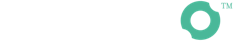 Table of ContentsTable of Contents	2Executive Summary	4Recommendations	6Chapter 1 – About the Health Star Rating System	10Development of the HSR System	10The HSR graphic	11Calculating the HSR	11Products expected to display the HSR	13Governance of the HSR System	13Monitoring of the HSR System	16Chapter 2 – About the Five Year Review	18Purpose of the Five Year Review	18Five Year Review Process	18Principles guiding the Five Year Review	19Important note	20Chapter 3 – Impact of the Health Star Rating System	21Summary	21Uptake of the HSR and consistency with the HSR System guidance	23Consumer awareness and ability to use the HSR System correctly	25Reformulation	28Alignment with Dietary Guidelines	29HSR System graphics	31Chapter 4 – Promotion of the Health Star Rating System	36Summary	36HSR System campaigns	37Other promotion of the HSR System	41Complementary initiatives	41Future promotion	42Chapter 5 – The Health Star Rating Calculator	44Summary	44The HSR Calculator	46Proposed HSR System enhancements	50Impact of proposed changes	62Non-dairy beverages	63Transition period	67Chapter 6 – Management of the Health Star Rating System	68Summary	68HSR System Funding	69Governance arrangements	71Critical public health infrastructure to support the HSR System	76Chapter 7 – Optimising uptake of the Health Star Rating System	79Summary	79Best practice regulation	80International experience and trade implications	82Removing barriers to uptake of the HSR System	83Factors influencing increasing uptake of the HSR System	84Further incentivising uptake of the HSR System	86Rationale for uptake targets	87HSR System Industry guidance	88Chapter 8: Next Steps	89Appendix A: About the Health Star Rating Calculator	90Overview	90How the HSR Calculator works	90Appendix B: Impact of the Health Star Rating System	93Key statistics	93Appendix C: Health Star Rating System use, promotion and complementary healthy eating initiatives	95HSR System use in other government initiatives	95Industry promotion of the HSR System	95Public health and others’ promotion of the HSR System	97Complementary healthy eating initiatives	98Appendix D: Additional option for sodium	102Appendix E: Revised policy and points tables for non-dairy beverages	103Appendix F: Non-dairy beverages – products and impacts	104Appendix G: Responses to other issues raised through consultations	105HSR System	105Positive components	106Negative components	106Glossary	108Bibliography	113Executive SummaryFood systems are changing rapidly, with pre-packaged foods and beverages more readily available in all parts of the world. Governments worldwide are grappling with the impact of these changing food systems and the increasing consumption of packaged foods and beverages. In Australia and New Zealand, consumers have a wide range of food and beverage choices. These choices can be influenced by price, access and convenience, as well as personal circumstances, dietary needs, cultural values and perceptions of quality and healthiness.  In 2014, following a comprehensive independent review of food labelling law and policy, the Health Star Rating (HSR) System was introduced in Australia and New Zealand. The HSR System is a voluntary front-of-pack labelling (FoPL) scheme that rates the overall nutritional profile of packaged food and assigns it an interpretive rating from 0.5 to 5 stars – the higher the stars, the healthier the product. The objective of the HSR System is to provide convenient, relevant and readily understood nutrition guidance to assist consumers to make informed food purchases and healthier eating choices.As detailed in this Report, mpconsulting has undertaken an extensive review of the HSR System to examine the impact of the System, the extent to which the objectives of the System have been met and to identify how the System could be improved. We have consulted widely and have comprehensively reviewed stakeholder submissions, expert studies, evidence about food technology, nutrition science and the influence of diet on population health and the monitoring data regarding performance of the HSR System. We have considered comparable FoPL schemes around the world and spoken with a range of experts. Throughout this process, we have been mindful that expert opinions on food and nutrition differ, evidence is contested and there are limitations on the available data. People are passionate about food and some stakeholder opinions are informed by personal views about what the population should be eating, what they consider ‘healthy’ versus ‘unhealthy’ and individual preferences rather than a detailed understanding of nutrition science, the HSR Calculator or the Dietary Guidelines.Key findingsThe Review recommends that the HSR System should be continued as a voluntary FoPL scheme.  Monitoring data strongly indicates that, despite some challenges in measuring the public health impact of the HSR System, the System is generally well used, recognised, reliable and has the potential to be a successful public health intervention by assisting consumers to make healthier choices when purchasing packaged foods and beverages. Of particular note is recent Australian survey data which shows that of consumers purchasing a product displaying the HSR in the last three months, almost two thirds stated that the HSR influenced their decision and one third were influenced to purchase a product with more stars. This equates to 23% of all consumers being influenced by the HSR to change their purchasing behaviour to purchase a product with more stars.  This is in line with other research that found more than three in five Australians who bought a product displaying the HSR reported that it had influenced their product choice. One in two purchased a product they would not normally buy due to the presence of the HSR and close to nine in 10 of these shoppers said they would continue to buy the product.In New Zealand, 28% of consumers report using the HSR to help choose packaged food, with 88% choosing the product with more stars.It is also clear that the HSR System is encouraging positive reformulation, with industry providing examples of products that have been reformulated to increase their HSR. This is supported by research: in New Zealand, which found that 79% of products displaying the HSR had reformulated since 2014 to change at least one key nutrient by a minimum of 5%; and in Australia, which found statistically significant reductions in energy and saturated fat content in products displaying the HSR over the four years since the System was introduced compared to those not displaying the HSR.Opportunities for improvementAcknowledging that overall the HSR System is performing well, the recommendations of the Review focus on changes to improve the operation, uptake and management of the System, including:a package of adjustments to the HSR Calculator to better align with Dietary Guidelines; reflect emerging evidence; address consumer concerns; and encourage positive reformulationThese changes would see decreases to the HSRs of approximately 8% of products (mostly discretionary foods) and increases to the HSRs of approximately 15% of products (mostly Four/Five Food Group (FFG) foods such as fruits and vegetables, yoghurts and cheeses).improving the management and monitoring of the HSR SystemThe proposed changes are designed to ensure that the critical infrastructure is in place to monitor the System (as well as food composition and consumption more broadly) and the System is responsive to industry queries and consumer concerns.optimising uptake of the HSR System, including through setting uptake targets.In 2018, the HSR was displayed on 31% of eligible foods in Australia and 21% of eligible foods in New Zealand. Given the promising impact of the HSR System to date, a key focus for the coming years is increasing uptake of the HSR System and continuing to educate consumers about its use.RecommendationsHSR System impact (Chapter 3)HSR System promotion (Chapter 4)HSR System enhancements (Chapter 5)HSR System management (Chapter 6)Optimising uptake of the HSR System (Chapter 7)Chapter 1 – About the Health Star Rating SystemDevelopment of the HSR SystemIn 2009, Australian and New Zealand food regulation Ministers agreed to a comprehensive independent review of food labelling law and policy. An expert panel, chaired by Dr Neal Blewett, AC, undertook the review and the panel’s final report, Labelling Logic, was publicly released on 28 January 2011.One of the recommendations of this report was that an interpretive FoPL scheme should be developed, as one of several preventative health initiatives designed to contribute to improving dietary intakes in line with a comprehensive nutrition policy. The intent was to help people to make better informed, healthier choices quickly and easily when comparing similar types of packaged foods. It was not intended to guide the portions or volumes consumed.In December 2011, Australian and New Zealand Ministers responsible for the regulation of food and beverages agreed to the need for an easily understood, interpretive FoPL scheme for packaged foods. The stated aim of the FoPL scheme was to guide consumer choice towards healthier food options by: enabling direct comparison between individual foods that, within the overall diet, may contribute to the risk factors of various diet-related chronic diseases being readily understandable and meaningful across socio-economic groups, culturally and linguistically diverse groups and low literacy/numeracy groupsincreasing awareness of foods that, within the overall diet, may contribute positively or negatively to the risk factors of diet-related chronic diseases.In early 2012, the Food Regulation Secretariat (in the Australian Department of Health) established a FoPL Steering Committee (comprising Australian, State and Territory and New Zealand government officials) and a FoPL Project Committee (comprising consumers and representatives from government, industry and public health) to develop a FoPL scheme. A Technical Design Working Group (TDWG) was established to work directly with FSANZ to research and develop the technical aspects of the FoPL scheme. An Implementation Working Group was also established to consider implementation options and frameworks for social marketing, monitoring and evaluation.In investigating possible models for a single FoPL symbol that would provide convenient, readily understood nutritional guidance on food packs, the FSANZ and the TDWG considered:research previously undertaken by the United Kingdom (UK) government for a nutrient profiling system for identifying individual foods eligible to carry media advertising for childrenresearch undertaken in developing Standard 1.2.7 Nutrition, health and related claims of the Australia New Zealand Food Standards Code (the Code) and developing the Nutrient Profiling Scoring Criterion (NPSC)research undertaken in developing the Australian Dietary Guidelines (ADG)input provided by a range of stakeholders.The decision was made that a modified NPSC would be the basis for a new, single symbol FoPL scheme. It was also agreed that the new scheme would retain relevant labelling conditions and food definitions prescribed in the Code, thus providing consistency for food manufacturers and messaging for consumers. On 27 June 2014, the Australia and New Zealand Ministerial Forum on Food Regulation (the Forum) endorsed the HSR System to be voluntarily implemented in Australia and New Zealand for an initial five years. The HSR graphic The HSR System Style Guide describes a hierarchy of options for the elements to be displayed in the HSR System graphic.While the Style Guide encourages use of as many elements of the HSR System graphic as possible, any of the options may be used on any product. The Style Guide describes small pack sizes, confectionery and beverage products as examples where Option 5, the energy icon, might be used.Calculating the HSRThe HSR System has been optimised for application to packaged food and beverage products presented for retail sale through supermarkets and similar retail outlets.HSRs are calculated using the HSR Calculator, derived from the NPSC, that assigns points based on the nutrient content of 100 grams (or millilitres) of a food. Products can score from half a star (least healthy) to five stars (most healthy) in half-star increments.The Calculator considers the content of foods in terms of both negative components, that Dietary Guidelines recommend eating less of (energy, saturated fat, sugars, sodium); and positive components that Dietary Guidelines recommend eating more of (protein, dietary fibre and fruits, vegetables, nuts and legumes (FVNL)). HSRs are calculated by awarding points for these negative and positive components of the food, whereby negative points can be partially offset by positive points. The hypothetical combination of maximum values for all risk-associated (negative) components has roughly twice the impact on final scores compared with the combination of all beneficial-offset (positive) components. There are also rules that ensure that adding small amounts of certain ingredients to a food will not disproportionally increase a food’s HSR. For example, FVNL content must be over 40% of the total food before it starts counting towards the HSR.The HSR Calculator is adjusted for different HSR categories to account for the differing nutrient compositions of different types of foods. There are six food categories in the HSR System: non-dairy beverages (Category 1); oils and spreads (Category 3); other non-dairy foods (Category 2); dairy beverages (Category 1D); cheeses (Category 3D); and other dairy foods (Category 2D). Separate dairy categories were created to account for the health benefits of eating basic dairy foods.The following provides an example of how to calculate a product’s HSR:For a comprehensive description of the HSR Calculator, refer to Appendix A or the Guide for Industry on the HSR website.Products expected to display the HSR The HSR is a voluntary system and only appears on packaged products at the discretion of manufacturers and retailers. If a product carries a nutrition information panel (NIP), the use of the HSR System should be considered.Products exempt from NIP labelling include:products with inherently low nutritional contribution such as herbs, spices, vinegar, salt, tea, coffee, herbal infusions, gelatine and setting compoundssmall packages (less than 100mm2 ) other than food for infantscertain ‘fresh value-added products’, such as packaged fruit, vegetables, meat, poultry, fish, prepared rolls and sandwiches (i.e. short shelf-life products intended to be consumed shortly after purchase).Products that are not eligible to display the HSR include:certain special purpose foods in Part 2.9 of the Code (infant formula products, foods for infants, formulated supplementary foods for young children, formulated supplementary sports foods or foods for special medical purposes)alcoholic beverages, alcohol kits and kavaproducts listed in section 1.2.7–5 of Standard 1.2.7 Nutrition, health and related claims of the Code, which include products intended for further processing, packaging or labelling prior to retail sale.Governance of the HSR SystemThe HSR System is overseen by the Forum, the Food Regulation Standing Committee (FRSC) and a number of committees established for the specific purpose of managing, monitoring and implementing the HSR System. 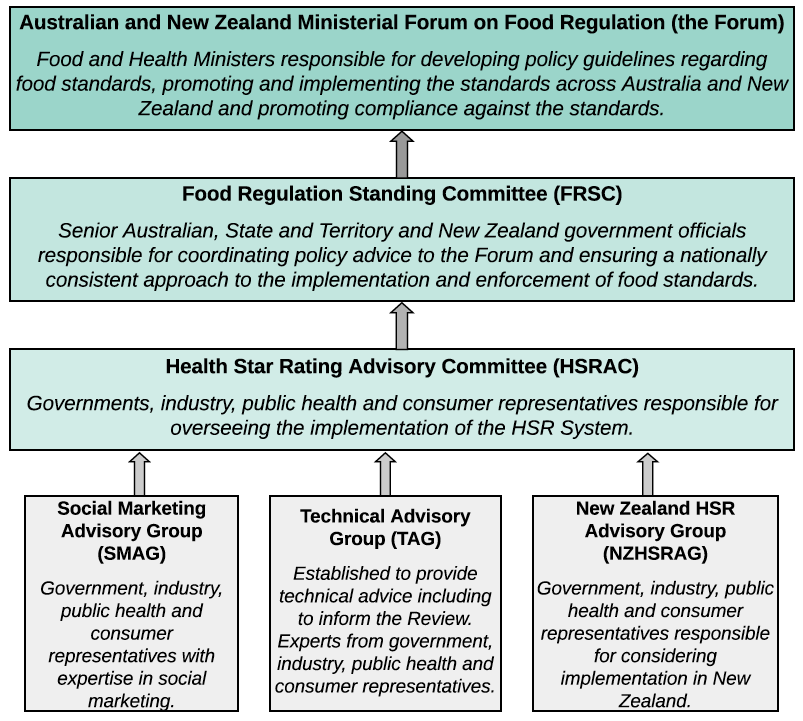 Figure 1:  HSR System governance structure.Health Star Rating Advisory CommitteeThe HSRAC is responsible for overseeing the implementation of the HSR System. This includes the social marketing campaign in Australia, monitoring and evaluation of the System and the assessment of potential anomalies that may be identified within the HSR Calculator. The HSRAC provides advice and reports to the FRSC.The HSRAC consists of 10 members including the Chair: four members from government (New South Wales, South Australia, Australia and New Zealand); three members from industry; and three members from community (consumer and public health). Tenure for members is five years – the duration of the voluntary implementation period of the HSR System (from June 2014). The HSRAC makes decisions on a consensus basis and, where consensus cannot be reached, refers decisions to the Forum.New Zealand Health Star Rating Advisory GroupThe New Zealand Health Star Rating Advisory Group (NZHSRAG) considers implementation of the HSR System in New Zealand. The NZHSRAG is chaired by the Ministry for Primary Industries (MPI) and includes representatives from the food industry, academia, public health and consumer groups in New Zealand. Social Marketing Advisory GroupThe Social Marketing Advisory Group (SMAG) provides advice on communications on the HSR System in Australia, including campaigns and social marketing. The SMAG comprises members with expertise in communications and social marketing from relevant industry and consumer/public health groups, as well as jurisdictions and is chaired by a representative of the Commonwealth Department of Health.Technical Advisory GroupThe TAG’s role was to analyse and review the performance of the HSR Calculator and respond to technical issues and related matters referred to it by the HSRAC. Advice provided by the TAG has supported the Review and the TAG has now been disbanded. Specifically, the TAG:analysed the HSRs produced by the HSR Calculator and considered whether they align with Dietary Guidelines responded to technical issues referred by the HSRAC, including anomaly submissions and issues raised by stakeholders analysed the implications of proposed amendments to the HSR Calculator. The TAG consisted of a tripartite (government, food industry, public health) group of experts with backgrounds in food science and food labelling, clinical nutrition, regulation to prevent diet-related disease, public health law and health policy analysis. It included representation from FSANZ and was chaired by a representative of the Commonwealth Department of Health.Refer to Chapter 6 for more information on the governance arrangements.Funding of the HSR SystemThe HSR System is co-funded by the Australian Government, each of the States and Territories and the New Zealand Government. Each jurisdiction contributes to funding for administrative and evaluation activities. Australian jurisdictions provide additional funding for monitoring and marketing in Australia and the New Zealand government funds monitoring and marketing in New Zealand.Australian, State and Territory and New Zealand Food Ministers agreed that cost sharing arrangements would be determined by the AHMAC cost sharing formula. In November 2013, AHMAC agreed to initial financial contributions from Australian jurisdictions totalling $8,890,000 over three years from 2013 to 2016. In December 2015, AHMAC agreed to $11,426,500 over 2016-17 to 2018-19. More than 64% of this funding was apportioned to the social marketing campaign in Australia to promote uptake and use of the HSR System.New Zealand has contributed approximately NZD$603,000 over the period 2016-17 to 2018-19 to the joint governance and operation of the HSR System. The New Zealand Government also separately funded approximately NZD$2,315,000 for monitoring, evaluation, social marketing and education in New Zealand.There are no fees associated with using the HSR System or displaying the HSR graphic.
No fees are paid to members of the governance committees. Wages and expenses for HSR System-related business are the responsibility of the members’ respective organisation, other than for the Chair of the HSRAC for whom some financial support is provided from the HSR System budget.Refer to Chapter 6 for more information on the funding arrangements.Support to use the HSR SystemGuidance toolsGuidance tools were developed to help food manufacturers apply the HSR System to their products. These are available on the HSR System website and include:the Guide for Industry to the HSR Calculator, a technical guide for industry providing detailed information about how the HSR is calculated, including sample calculationsthe Online Calculator and Excel spreadsheet, which enables industry to enter the nutritional information for a product to calculate the HSRthe HSR System Style Guide, which includes information on how to apply the graphic to product packagingan artwork file containing the HSR graphic to aid manufacturers when designing new packaging. Anomalies and disputesAnomalies occur when an HSR is inconsistent with Dietary Guidelines, or when the HSR is used to make comparisons within a food category (or across comparable food categories) in a way that is likely to mislead consumers (see the HSR System website). Anyone can apply to have the HSRAC consider an anomaly by using the form available on the HSR System website and providing the required evidence. A register of potential anomalies is also available, which includes a brief description of the application, the HSRAC’s determination on the issue (including the rationale) and next steps.The HSRAC also has a process for assessing and resolving disputes related to the HSR System. This process is separate to the process for assessing potential anomalies within the HSR Calculator. The dispute resolution process and form are available on the HSR System website. HSRAC considers all disputes in the first instance with support from the HSR Secretariat. No disputes have been raised since the implementation of the System.There are no fees associated with applying to have an anomaly considered or a dispute resolved.HSR System consumer campaignsConsumer education and marketing campaigns in Australia and New Zealand have supported the implementation of the HSR System. The primary objectives of the campaigns were to:raise awareness of the HSR Systemsupport consumers to understand how to interpret and use the HSR Systemprompt consideration of nutrition and the role of the HSR System in influencing nutritiondevelop consumer confidence in the HSR System as an independent, informative and easy to use nutritional guide.In Australia, the campaigns have included print and online advertisements, trolley advertisements and social media communications. Approximately $13 million was allocated to the HSR System campaign over the period 2014-15 to 2018-19. In New Zealand, the campaigns have included online videos, outdoor posters, in-store advertising, customer mailers, cinema advertising and television advertising. New Zealand allocated approximately NZD$1.9 million to the HSR System campaign, including consumer research over the period 2015-16 to 2017-18.Refer to Chapter 4 for more information about the campaigns.Monitoring of the HSR SystemThe monitoring of the HSR System is overseen by the HSRAC. For the purposes of monitoring and evaluating the HSR, the HSRAC determined that key areas of enquiry (AoEs) are:AoE1: label implementation and consistency with the HSR System Style GuideAoE2: consumer awareness and ability to use the HSR System correctlyAoE3: nutrient status of products carrying an HSR System label.The National Heart Foundation of Australia (the NHF) developed a framework to guide monitoring and reporting against these three areas of enquiry in both Australia and New Zealand.AustraliaThe Australian Department of Health engaged the NHF to undertake data collection and analysis in Australia for the three key areas of enquiry. The NHF has published a series of reports covering each year of implementation of the HSR System, available on the HSR System website.Market research company Pollinate was engaged to support the work being undertaken to assess consumer awareness and ability to use the system correctly and evaluate the performance of the HSR System campaign in Australia. Pollinate undertook an assessment against AoE2 early in 2015. The NHF continues to monitor against this area of enquiry. Pollinate has also undertaken evaluations of the HSR System social marketing campaign activity in Australia in 2015, 2016 and 2017.New ZealandThe MPI leads the development, implementation and governance of the HSR System in New Zealand. The Ministry of Health and the Health Promotion Agency (HPA) are responsible for the consumer education and awareness campaign. The Ministry of Health funded the HPA to develop, implement and monitor the consumer marketing and education campaign to help consumers understand the HSR System. HPA commissioned Colmar Brunton to conduct surveys to monitor awareness, recognition, understanding and correct use of the HSR System. A survey was conducted in 2015, with two follow-up waves in 2016 and 2018.Refer to Chapter 3 for more information about the monitoring of the HSR System and its impact.Chapter 2 – About the Five Year Review Purpose of the Five Year ReviewThe Forum agreed that a formal review of the HSR System be carried out after five years of implementation. mpconsulting was engaged to undertake the review and present findings to the Forum, through the FRSC and the HSRAC.The purpose of the Review is to consider:how well the objectives of the HSR System are being met, including by reference to the impact of the HSR Systemoptions for enhancing the HSR System, should continuation of the System be recommended.mpconsulting was also asked to consider HSR System communications, monitoring and governance.Five Year Review ProcessDuring the course of the Review, mpconsulting consulted extensively with stakeholders, reviewed relevant literature and worked closely with the HSRAC and the TAG to determine the impact of the System, the extent to which it is meeting its objectives and identify options for improvements. Table one provides a synopsis of the activities undertaken over the course of the Review. A list of key resources is included in the Bibliography.Table 1: Five Year Review timelinePrinciples guiding the Five Year ReviewIn evaluating the HSR System and developing recommendations, the following principles have been applied:Clearly articulate the problem to be addressed and target solutions to the problem.Where stakeholders have generally described problems, the Review has sought to understand the underlying concern, understand why the problem (if any) manifests in the HSR System and recommend solutions that target the problem without unnecessarily impacting the HSR System more broadly.Retain the integrity of the HSR System and maintain alignment with Dietary Guidelines, the NPSC and other food regulation, where possible.Early in the Review it was established that the HSR System is generally performing well. As such, broad or large-scale changes (that would fundamentally disrupt or replace the existing System) are not warranted. Where possible the Review has sought to continue alignment with the NPSC, the Code and Dietary Guidelines. Where this is not recommended, the Review explains why divergence is warranted.Be evidence based.The Review has drawn on the best available evidence. However, it is acknowledged that much of the evidence regarding nutrition and diet is disputed and, on some issues, there is either limited evidence or stakeholders have different interpretations of the evidence. Remain as simple as possible.The Review has focused on keeping the System as simple as possible. Wherever possible, the Review has applied a systems-based approach to resolve issues rather than creating special rules and exceptions for certain products.Enable maximum discernment between like foods with different nutritional profiles.The HSR System is intended to support consumers to choose between like products. While the System needs to be broadly credible across the food supply, direct comparisons across HSR categories is discouraged (for example, comparing a dairy beverage to a biscuit). In evaluating how products are categorised, the Review has been mindful of how consumers are likely to compare products when they shop. Recognise the scope of the HSR System and avoid using the HSR System to address problems beyond its scope.The HSR System is not intended as a complete source of dietary advice. The System is intended to complement other guidelines, tools and campaigns that support consumers to make healthier dietary choices. The Review has been mindful that other levers (such as portion sizes) may be more appropriate to address some of the concerns highlighted by stakeholders.Continue to incentivise food manufacturers to decrease risk-associated nutrients.Changes recommended by the Review seek to encourage positive reformulation to reduce risk nutrients, while balancing this with the need for simplicity and alignment with Dietary Guidelines.Important noteChapter 3 – Impact of the Health Star Rating SystemSummary The objective of the HSR System is:To inform an assessment of the impact of the HSR System, the Review considered the results of monitoring undertaken by the NHF in Australia and the MPI in New Zealand (along with studies by other researchers) to answer the following six key questions.How many products display the HSR?In 2017-18, the HSR appeared on approximately 31% of eligible products (5,448 products) in Australia and 21% of eligible products (2,997 products) in New Zealand. This has increased from 3% of eligible products in Australia and less than 1% of eligible products in New Zealand in 2014-15.While this increase demonstrates a promising trend, there is more work to be done in increasing uptake of the HSR System such that it is consistently used on a wide range of products.Are the displayed HSRs accurate (against the HSR System guidance materials) and appropriate (compared with Dietary Guidelines)?For products displaying the HSR, there is strong compliance with the HSR System guidance and strong alignment with Dietary Guidelines.In Australia, approximately 90% display the correct HSR, with 5% of manufacturers overstating it and 5% understating it, generally only by 0.5 stars. FFG foods score an average HSR of 4 and discretionary foods score an average HSR of 2, indicating good alignment with Dietary Guidelines. The HSR System enhancements proposed in Chapter 5 are designed to further improve alignment with Dietary Guidelines. Are consumers aware of the HSR and how to use it?Consumer awareness and understanding of the HSR System is improving. Surveys show that 83% of Australian consumers and 76% of New Zealand consumers are aware of the HSR System when prompted. Most Australian and New Zealand consumers view the HSR as easy to understand (77% in Australia and 63% in New Zealand), easy to use (70% in Australia) and making it easier to decide which packaged foods are healthier (61% in New Zealand).By contrast, HSR graphic Option 5, the energy icon is not well understood.Only 4% of Australian consumers find it provides sufficient information. Within the confectionery and non-dairy beverage categories, both the stars and energy icon are used, with the energy value based on various serve sizes, making it difficult for consumers to compare like products.To best support consumers, the Review recommends that the HSR graphics with stars be displayed on products rather than the Option 5, the energy icon.Do consumers trust the HSR System?Consumer trust and confidence in the HSR System is higher in Australia than in New Zealand. 58% of consumers in Australia and 40% of consumers in New Zealand report that they trust the HSR System.67% of Australian consumers report they have confidence in the HSR System.To support continued increase in consumer confidence, the Review proposes a number of improvements, along with continued, targeted promotion and a more responsive approach when issues are identified (refer Chapters 4 and 6).Is the HSR influencing the purchasing decisions of consumers?The most compelling evidence of the impact of the HSR is the number of consumers who report that it has influenced them to purchase a healthier product.Monitoring in Australia found that 70% of consumers recalled purchasing a product displaying the HSR in the last three months. Of these, almost two thirds stated that the HSR influenced their decision and one third were influenced to purchase a product with more stars. This equates to 23% of all consumers being influenced by the HSR to change their purchasing behaviour to purchase a product with more stars.  Research published in 2017 similarly found that more than three in five Australians who bought a product with the HSR reported that it had influenced their product choice. One in two purchased a product they would not normally buy due to the presence of the HSR and close to nine in 10 of these shoppers said they would continue to buy the product.In New Zealand, 28% of surveyed consumers report using the HSR to help choose packaged food, with 88% choosing the product with more stars.Are manufacturers reformulating products in response to the HSR System?Analysis of products in Australia showed that those displaying the HSR had statistically significant reductions in energy and saturated fat content over the four years since the System was introduced compared to those not displaying the HSR (which showed no significant reductions in these components). This indicates that the HSR System is leading to some voluntary reformulation.Analysis of 929 products displaying the HSR in New Zealand shows that 79% have been reformulated since 2014 to change at least one key nutrient (energy, saturated fat, sugar, sodium, protein or fibre) by a minimum of 5%. Although this could not be attributed solely to the HSR System.These results are consistent with feedback from industry and studies in Australia that have found the average energy density of products displaying the HSR was lower post implementation of the HSR System compared to products not displaying the HSR.Despite challenges in measuring the public health impact of the HSR System, the monitoring data strongly indicates that the System has the potential to be a successful public health intervention by assisting consumers to make healthier choices when choosing packaged foods, and by encouraging reformulation of foods to reduce risk nutrients.Uptake of the HSR and consistency with the HSR System guidance Unless otherwise indicated, the data referenced in this Chapter is drawn from:For Australia – the NHF Report on the monitoring of the implementation of the HSR System in the first four years of implementation: June 2014 to June 2018.For New Zealand – the New Zealand Food Safety Technical Report, Health Star Rating – Monitoring Implementation for the Five Year Review.Noting that these reports cover the period from implementation of the HSR System in 2014 to June 2018, there is a lag in the formal monitoring data available to the Review. It is reasonable to expect some figures may have altered in this timeframe, particularly in relation to uptake.Appendix B provides a summary of the key statistics from these reports.Uptake of the HSR SystemAustralia Over 2017-18, 5,448 products displayed the HSR, representing 31% of all eligible products. This has increased from 363 (3%) of eligible products displaying the HSR in 2014-15. This is consistent with a study published in 2018, which used the George Institute’s FoodSwitch database to analyse uptake and found that at July 2017, 4,348 out of 15,767 eligible products (28%) displayed the HSR. To understand the market penetration of the HSR, uptake is weighted by sales data. Based on sales data from Nielsen, the products on which the HSR is displayed represent 38% of all household food purchases.Product categories with the highest uptake of the HSR in Australia are:non-dairy beverages: 608 products (11%)processed meat and seafood: 459 products (8%)processed fruits and vegetables including legumes: 386 products (7%)savoury snacks: 381 products (7%)dairy products including dairy alternatives: 367 products (7%)While 134 manufacturers are using the HSR, a small number of retailers and manufacturers are responsible for a large proportion of the uptake of the HSR System. Coles, Woolworths and Aldi Private Labels collectively account for 56% of the total uptake and five manufacturers (Simplot Australia, Nestle Australia, Lion, Coca-Cola Amatil and Unilever Australia) collectively account for 16% of total uptake.New Zealand As at June 2018, 2,997 products displayed the HSR, representing 21% of all eligible products. This has increased from 37 eligible products displaying the HSR in 2015. The following product categories have the highest uptake of the HSR:packaged fruit and vegetables: 450 products (15%)cereals and cereal products: 400 products (13%)non-alcoholic beverages: 384 products (13%)sauces and spreads: 330 products (11%) dairy and alternatives: 256 products (9%).In terms of the distribution of HSRs, in New Zealand in 2018:77% of products displaying the HSR have HSRs of 3.0 to 5.0. the median star rating for products displaying the HSR was 3.5. Compared to 2015, there have been small increases in proportions of products with an HSR of between 0.5 to 3.0 and a corresponding reduction in proportions with HSRs of 4.0 to 5.0. It is reasonable to expect that the results of NHF and MPI monitoring (described above) underestimate the current uptake of the HSR System (given the formal monitoring data does not include the period from June 2018 to present).A number of large retailers in Australia and New Zealand have committed to display the HSR on 100% of their products. These companies are well progressed towards reaching 100% coverage by 2020 at the latest. Further progress has been made towards this target in the last six months, which has not been included in the formal uptake monitoring.The New Zealand Food and Grocery Council (NZFGC) has reported that over 4,700 products are currently displaying the HSR in New Zealand. Again, this number is likely underestimated, as it reflects only the products of those manufacturers that are NZFGC members.Overall, the Review considers that uptake of the HSR is promising but more needs to be done to optimise uptake and set clear expectations regarding uptake targets. This is discussed in Chapter 7.Compliance with HSR System guidance and the HSR Calculator In Australia in 2018, the NHF assessed 500 labels for design or technical variations using the HSR Style Guide assessment checklist. Design or technical variations occur when the system graphic or content is not exactly as described in the HSR Style Guide.While compliance with the Style Guide has improved from 93% to 96% since 2014, the Review was keen to examine the nature of the non-compliance, and the reasons for the non-compliance. In the 4% of instances where non-compliance was identified, the areas of deviation from the Style Guide were:design variations – while these are not in line with the Style Guide, these do not change the meaning or content of the HSR graphic and are considered unlikely to mislead consumers. These variations include:displaying a second HSR graphic on the back of the packaging (34% of the design variations in 2018)rounding of nutrient values to the incorrect decimal place (27%)including multiple HSR graphic options on the front of pack – usually the stars accompanied by a separate energy icon on the front of pack (17%)technical variations – which can change the meaning or content of the HSR graphic. These include:displaying the incorrect Nominated Reference Measure (NRM). This was the most common technical variation and was an error specific to non-dairy beverages and confectionery products, where the Style Guide allows the use of industry-agreed standardised serve sizes to inform the energy icon. This highlights an area of confusion for both industry and consumers, as detailed later in this Chapter.Similarly, in New Zealand, very few inconsistencies were identified between the HSR displayed and the Style Guide. The most common area of design variation was related to the legibility and general visibility of the HSR graphic on the pack (4% of products sampled). The main source of technical variation was the use of incorrect NRMs, particularly in relation to non-alcoholic beverages and confectionery products.As discussed in Chapter 7, it is recommended that the existing Guide for Industry and Style Guide be combined, revised and strengthened (consistent with a Code of Practice) to provide greater clarity and certainty for industry regarding HSR System expectations.Compliance with the HSR Calculator In Australia, the NHF independently verified the HSR on a sample of 500 products to assess whether manufacturers were correctly calculating the HSR (such verification did not occur in New Zealand). 10% of products sampled in 2018 displayed the incorrect HSR, with 5% overstating it and 5% understating it.The NHF acknowledged that:information used to calculate the HSR was drawn from FoodTrack, which uses information from the NIP and ingredients label but does not include FVNL content and, in some cases, fibre contentmissing or incomplete information was imputed from other equivalent products, and depending on the information missing, different approaches were taken to its imputation.While non-compliance appeared to increase over the four years, over the same period the proportion of products assessed with missing or incomplete information (such that the NHF had to estimate values used to calculate the HSR) increased from 3% to 62%.The Review acknowledges that verification of HSRs based on estimated values could impact the veracity of the NHF’s findings. Consumer awareness and ability to use the HSR System correctlyAwareness, trust and confidenceAwareness trust and confidence in the HSR System are all important predictors of likelihood to use the HSR in the future.In both Australia and New Zealand, prompted and unprompted awareness of the HSR System has significantly increased over the last few years:when prompted, 83% of Australian consumers and 76% of New Zealand consumers are aware of the HSR System This has increased from 57% in Australia in 2016 and 38% in New Zealand in 2015.unprompted, 20% of Australian consumers and 16% of New Zealand consumers recognise the HSR (increasing from as low as 3% in 2015 in New Zealand).In Australia, trust and confidence in the HSR System has also been growing over time:trust has increased at 8% per year and there has been a 6% per year increase in credibility of the HSR System. In 2018, almost six in every 10 consumers trust the HSR Systemconfidence in the HSR System has also increased significantly over the three years. In 2016, a majority of consumers were not confident in the System. However, confidence had increased to just over half in 2017 and further increased to almost 70% in 2018.In New Zealand, although there have been encouraging improvements in awareness, knowledge and use of the HSR since 2015, levels of trust have remained similar between 2015 and 2018 (40% say they trust the HSR System). The main reason cited for negative perceptions of the System was that the HSR ‘is something companies use to sell more products’.New Zealand monitoring data shows that consumers who had seen the Government campaign were significantly more likely to express confidence in the HSR System compared to those who didn’t (52% compared with 42%).Chapter 4 includes further information about government campaigns and the focus on addressing consumer perceptions.Ease of use and correct useIn Australia, most consumers agree the HSR System makes identifying healthier products easier (77%). The majority of Australian consumers also understand that the HSR provides a rating of the product’s healthiness (56%) and that a product with five stars is the healthiest choice (88%).Similar results have been achieved in New Zealand, where ease of use was examined in the context of the 2018 HSR System campaign. Of consumers who had seen the campaign, 66% agreed it makes it easier to decide which packaged foods are healthier (compared to 56% of consumers who had not seen the campaign). 68% of New Zealand consumers correctly identified that the product with more stars within a food category is healthier.However, both Australians and New Zealanders are less clear that the HSR should be used to compare similar products, with more than half of consumers in Australia and New Zealand agreeing that the HSR can be used across different categories. While this seems concerning, in practice this may not be a significant issue. New Zealand monitoring data shows that even though consumers think they can compare across categories, few shoppers do so (ranging from 3% to 10% across all groups). Likewise, in Australia, when consumers are presented with two products and asked whether they could or would use the HSR to compare the products, they exhibited a better understanding that the HSR should only be used to compare similar products.As discussed in Chapter 4, the Australian campaign material released in February 2019 focuses on educating consumers about using the HSR to compare similar products. Online materials have also been published with similar messages. The HSR System Twitter feed has for some time been encouraging consumers to use the HSR to compare similar products (in conjunction with a well-balanced diet).Other research consistently indicates that consumers find the HSR easy to use and prefer it to other interpretive labelling:Research into the effects of FoPL assessed the effects of different FoPL schemes (the HSR System, multiple traffic light labels, DIG, recommendations/warnings) against the NIP. While recommendations/warnings resulted in more healthy food choices, participants reported that the HSR System was easier to understand than traffic lights or DIGs and that the HSR was more useful than the NIP.Research published in 2016 found that the HSR System was the most preferred FoPL (against DIGs and traffic light labelling). Most participants reported being motivated to use interpretive FoPLs (particularly the HSR) to make choices about foods consumed as part of regular daily meals, but not for discretionary foods consumed as snacks or desserts.This finding was supported by a similar study published in 2017, which explored Australian consumers' preferences for different types and attributes of FoPLs. It found that the HSR System was the most preferred FoPL at 44% (against DIG and traffic light labelling). Respondents found the HSR System easy to use, interpretive and prominent.Subsequent research, found that the HSR better enabled Australians to determine healthier product options than the DIG and traffic light labelling and resulted in healthier choices in simulated choice scenarios compared to the DIG and traffic light labelling.A number of studies have also examined how consumers use the HSR and the particular products on which consumers find interpretive labelling most useful:A study published in July 2017 investigated how nutrition labels (including the HSR System and UK Traffic Light Labels, with the NIP as the control) are used in real-world shopping situations and how they affect dietary choices and patterns. The study found that use of FoPL, including the HSR, led to significantly healthier products being purchased.A related article found there was significant association between FoPL use and the healthiness of products purchased, with shoppers most likely to use FoPL for convenience foods, cereals, snack foods, bread and bakery products and oils.Influencing purchasing decisionsTo determine the impact of the HSR as a public health intervention, a key consideration is whether the HSR is actually influencing purchasing decisions.In Australia, almost 70% of surveyed consumers recalled purchasing an HSR product in the last three months. Of these, one third were influenced to purchase a product with more stars. This equates to 23% of all consumers being influenced by the HSR to change their purchasing behaviour to purchase a product with more stars.  Males, people with a university education, Aboriginal and Torres Strait Island peoples and people in the normal weight range are more likely to be influenced by the HSR of a product. At the household level, those in the metropolitan regions, those where a language other than English is spoken or households with gross income greater than $50,000 per year are also more likely to be influenced by the HSR of a product.Likewise, in New Zealand three in five consumers (59%) who have used the HSR say it encouraged them to buy a product they would not normally purchase.Among shoppers in the general population who are aware of the HSR System, 37% report using the HSR to help choose a packaged food compared to 27% in 2015. This equates to 28% of all shoppers in the general population, which is significantly more than in 2015 (10%). Use of the HSR has also significantly increased as a percentage of all shoppers for low income earners (36% in 2018 compared to 14% in 2015), Māori people (33% in 2018 compared to 6% in 2015) and Pacific Islanders (39% in 2018 compared to 25% in 2015). These results demonstrate that the HSR has significant potential as a public health intervention. Key to the ongoing success of the intervention is to continue increasing awareness and use of the HSR, building confidence in the HSR and encouraging its display across a wide range of products.Reformulation Of those products displaying an HSR in 2018 that were available prior to implementation of the HSR in Australia, 58% have been reformulated to some extent. Those displaying the HSR had statistically significant reductions in energy and saturated fat content over the four years since the System was introduced compared to those not displaying the HSR.Analysis of 929 products displaying the HSR in New Zealand shows that 79% have been reformulated since 2014 to change at least one key nutrient (energy, saturated fat, sugar, sodium, protein or fibre) by a minimum of 5%. While the majority of these changes could not be attributed solely to the HSR, there was a statistically significant reduction in sodium content in products displaying the HSR, compared to products that did not display the HSR. A number of retailers and manufacturers provided the Review with examples of products that have been reformulated to reduce sodium, sugars and/or saturated fat as a direct result of the HSR System. For example: Woolworths has reformulated a number of private label products to increase the HSR and has set HSR targets to guide the development of a number of product ranges. This has resulted in some positive reformulation, including:mueslis – reformulated to increase the HSR from 4 to 4.5 or 5 muesli Bars – reformulated to increase the HSR from 3 to 3.5 processed cheese – reformulated to increase the HSR from 0.5 to 2fresh ready meals and soups – all required to be formulated to have an HSR of at least 4One manufacturer conducted a program of work to reformulate their muesli bar range to ensure an average HSR of 4 across the range (where they previously received HSRs of between 2.5 and 3). The changes made included reductions in sugars, saturated fat and sodium and increases in wholegrain and fibre to boost the nutritional profile and the HSRs of these products. The manufacturer also reformulated one breakfast cereal to reduce sugar content by 12%, halve saturated fat content and double wholegrain and fibre.Another manufacturer undertook reformulation to improve the HSR of one of their breakfast cereals from 2.5 to 4 when the HSR System was first implemented. This included reducing total sugars and increasing dietary fibre content by adding wholegrain.This feedback is consistent with published research: An Australian study published in May 2018 analysed the change in composition for products displaying HSR from 2013 to 2016. It found the average energy density of products displaying the HSR was lower following implementation of the HSR System. Products that did not display the HSR showed less reduction (or even some increases) in energy density. The study found that the impact of the HSR System on product reformulation has the potential to generate increasing health benefits and reduce mean population body weight.A New Zealand study published in August 2017 showed that products displaying the HSR had significantly lower mean saturated fat, total sugar and sodium, and higher fibre content, than products not displaying the HSR. Small but statistically significant changes were observed in mean energy density, sodium and fibre contents of products displaying the HSR compared with their composition prior to their adoption of the HSR. Reformulation of products displaying the HSR was greater than that of products that did not display the HSR over the same period. It was concluded that the roll-out of the HSR System is driving healthier reformulation of some products.Alignment with Dietary GuidelinesIn contrast to Dietary Guidelines, the HSR System uses a product’s nutritional composition to provide an empirical scale of its relative healthiness. Given the different focus of the HSR System, it cannot be expected to align entirely with the Dietary Guidelines, nor communicate all of the messages embedded in the Dietary Guidelines (including in relation to portion size/quantity or a person’s whole diet).One way of examining the alignment of the HSR System with Dietary Guidelines, particularly in the Australian context is to consider how well it scores products against the AHS Discretionary Foods List. The Discretionary Foods List was developed by the ABS for the purpose of the 2011-12 National Nutrition and Physical Activity Survey. It provides a binary system for classifying foods into FFG (core) and discretionary (foods for limited intake) based on the ADG. While the List has some limitations (and is currently under review by the NHMRC), it provides a general indication of foods that are FFG or discretionary. A principle in the development of the HSR System was to ensure, where possible, that products eligible to carry a health claim and FFG foods score an HSR ≥ 3, while discretionary foods score an HSR < 3. Recent monitoring data shows that 95% of consumers believe an HSR ≥ 4 is ‘healthy’, while 97% of consumers believe an HSR ≤3.5 is ‘unhealthy’.A number of reviews have examined the alignment of the HSR System with Dietary Guidelines:Research undertaken by the George Institute published in April 2018 found there is 86.6% overall alignment with the ADG, with FFG foods scoring an average HSR of 4 and discretionary foods scoring an average HSR of 2. Of the outliers, 83% were characterised as an ADG failure (based on the AHS Discretionary Foods List due to challenges in defining FFG and discretionary) rather than a failure of the HSR System. 17% of the outliers were attributed to issues with the HSR System, including in relation to sauces, dressings, spreads and dips, savoury snacks, meats and meat products, convenience foods, fruits and sweetened yoghurts.A study published in January 2018 found the median HSR displayed on discretionary foods was 2.5, significantly lower than the median HSR of 4 for FFG foods.Research commissioned by the NSW Ministry of Health in 2015 found that 79% of foods and beverages classified as FFG score an HSR of ≥ 3.5, while only 14% of foods and beverages classified as discretionary score an HSR of ≥ 3.5. Outliers included discretionary products scoring ≥3.5 (snack bars, dairy desserts, ice confection and salty snacks) and core products scoring < 3.5 (some cheeses and yoghurts).A study published in May 2016 found that, for dairy products, the HSR System largely aligned with the NPSC used for determining eligibility for health claims. Both systems appeared to be consistent with the ADG for dairy products, with lower-fat products rating higher.A study published in August 2016 found the HSR System rated packaged dairy foods and beverages broadly in line with the ADG by assigning FFG foods higher HSRs and discretionary foods lower HSRs.Modelling undertaken by the TAG also established 72% overall alignment with the ADG (with 84% of FFG foods scoring an HSR  3 and 61% of discretionary foods scoring an HSR < 3):Outliers were classified as FFG foods with an HSR < 3 and discretionary foods with an HSR  3FFG outliers were mainly cheeses and yoghurts.Discretionary outliers were mainly savoury sauces and gravies (31%), soups and stocks (12%), ice creams and confections (11%) and muesli bars (8%).Of the 1,435 outliers:32% indicate potential issues with the HSR System. These products included some muesli/cereal bars, recipes/sauce mixes, ice confection, ice cream, dry gravy mixes, salty snacks, coffee-based beverages, sugar-based desserts (jelly and dairy desserts), processed meats and breakfast cereals68% indicate potential issues with the AHS Discretionary Foods List:31% had either a low HSR and a relatively poor nutritional profile but were categorised as FFG (for example, some rice crackers, instant noodles, peanut butter, smoked salmon products), or had a high HSR and a relatively healthy nutritional profile but were categorised as discretionary (for example, some tomato-based sauces, crumbed fish, vegetable and legume-based dips and oven baked potato products).37% had a low HSR and a relatively poor nutritional profile within their product category but were categorised as FFG (for example, full fat cheeses, yoghurts, flavoured milks, custards).Examination of outliers has been one of the factors that has influenced the areas for focus in determining improvements to the HSR Calculator (refer Chapter 5).HSR System graphicsManufacturers may choose to use one of five HSR graphics. As illustrated in the table below, Options 1 to 3 display the stars along with energy and/or nutrient icons, Option 4 is the stars alone and Option 5 is the energy icon without the stars.The HSR Style Guide states that ‘it is the responsibility of food companies to determine which presentation format is most suitable for their products, based on available pack size and label space. Food companies are encouraged to use as many elements of the HSR graphic as possible consistent with the above hierarchy’.Monitoring data from the NHF and MPI is summarised in the Table 2. Table 2: HSR graphic options, proportion of products displaying and consumer preference for each optionThe energy icon (Option 5), which is the least preferred graphic, is used on 15 to 16% of products displaying the HSR in Australia and New Zealand. It is most commonly used on non-dairy beverages (68%), confectionery (68%) and edible oils (38%) and is rarely used in other food groups.In addition to low consumer preference for Option 5: only 2% of consumers find it the easiest graphic to understand; 3% find it easiest to recognise; and 4% find it provides sufficient information.Based on discussions with decision makers at the time the HSR System was implemented, Option 5 was included in the System to accommodate non-dairy beverages and confectionery. It is the confectionery industry’s preferred graphic because it can be calculated based on an industry agreed standardised serve size (discussed below) rather than 100g/100ml. Some public health professionals have also suggested the stars should not apply to confectionery because it may denote a positive health status even when displaying low stars.The Review acknowledges these points but on balance considers that Option 5 does not align with the objectives of the HSR System to provide ‘convenient, relevant and readily understood nutrition information and/or guidance on food packs to assist consumers to make informed food purchases and healthier eating choices’.The Review considers that Option 5 should be removed from the HSR System for the following reasons:monitoring data shows that consumers do not prefer or understand how to use the energy iconWhile kilojoule labelling is increasingly being used on menu boards and in the eat-out environment to support consumers to select lower energy food and beverages, the evidence illustrates that, in the context of the HSR, the energy icon does not provide consumers with meaningful interpretive information to enable them to make healthier choices.A study published in March 2013 found that Australian consumers have a poor understanding of energy and kilojoules and, in some cases, perceive higher energy products as healthy and ‘providing sustained energy’.A literature review of consumer understanding and use of food labels found that the relationship between calories and energy was poorly understood.A WHO Health Evidence Network report reviewed government endorsed FoPL in 15 member states and found that numerical information on the contribution that a serving of food made to an adult’s daily recommended intake was poorly understood. It also found that presenting information on a per serve basis often resulted in consumer misunderstanding and overconsumption.within the non-dairy beverage category, both the energy icon and stars are used. The energy icon is generally used for low scoring products and the stars for high scoring products (see Figure 2). This suggests that the graphics are being differentially applied by industry which also makes it difficult for consumers to compare products.A study published in August 2018 found that of the 762 non-dairy beverages sampled, 6.8% displayed the stars while 28.5% displayed the energy icon. For beverages displaying the stars, 94.2% displayed an HSR of 5 and, of these, 85.7% were 100% fruit and vegetable juices.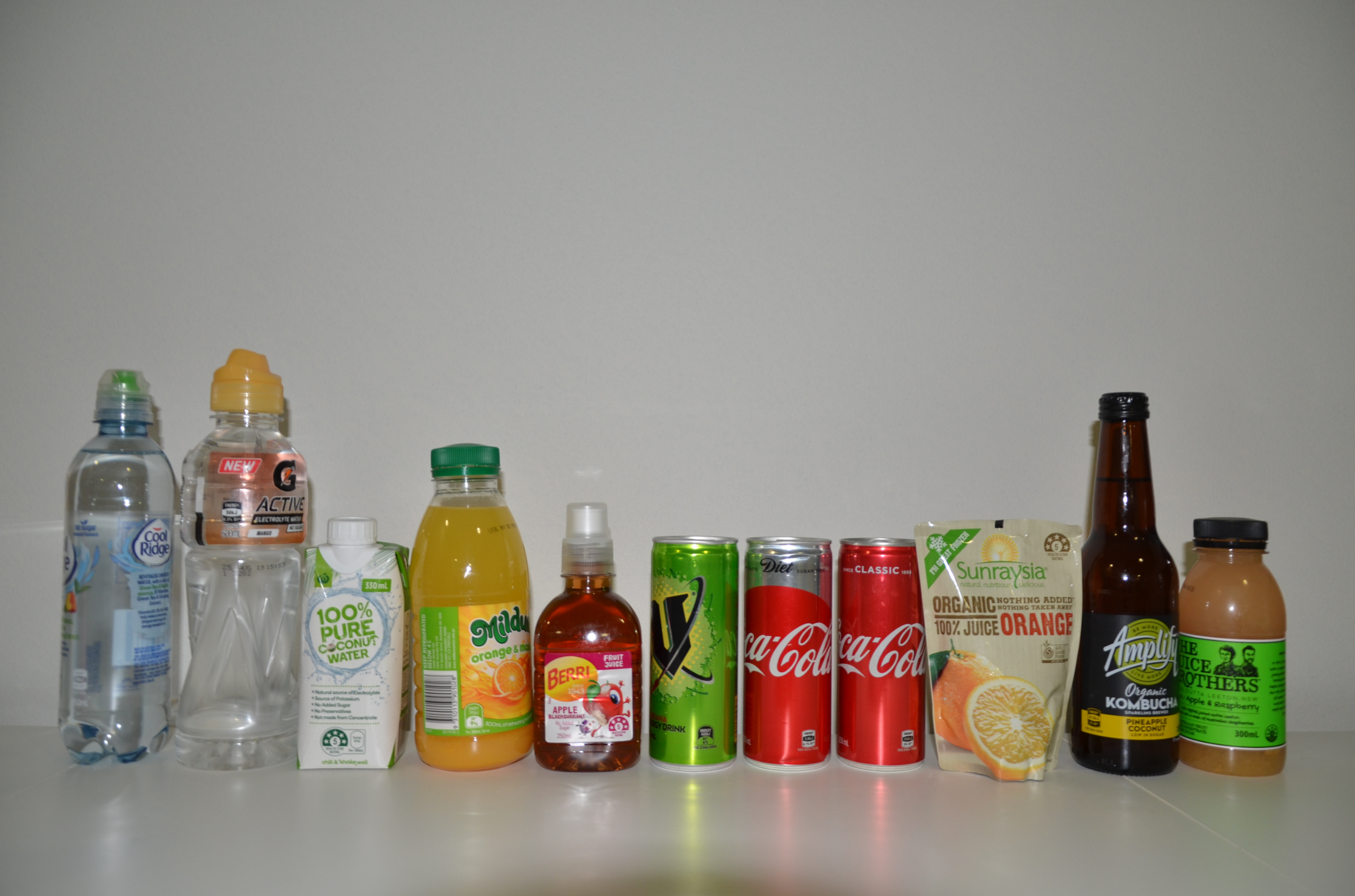 unlike other products, non-dairy beverages and confectionery can use industry agreed standardised serve sizes to display nutritional and energy information, such that it is made even more difficult to compare the energy icon across these productsA product’s HSR is based on a 100g or 100mL portion so the stars displayed on a product do not change depending on the portion size. This is not the case for the energy icon.Generally, energy and nutrient information are presented on a ‘per 100g’ or ‘per 100mL’ basis. Where the product is presented as an individual serve for consumption by one person in a single sitting, the energy and nutrient information may be presented on a ‘per 100g/100mL’ basis or on a ‘per pack’ basis (see Figure 3).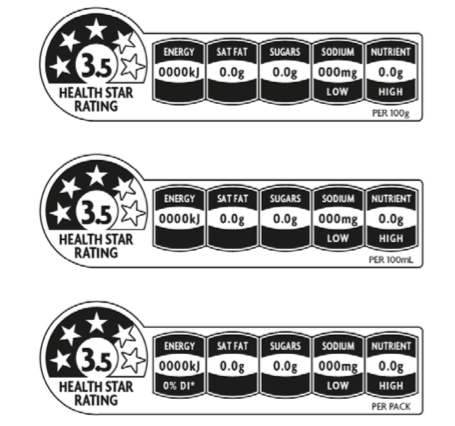 Where an industry agreed standardised serve sizes exists, products may display the energy and nutrient information on a ‘per 100g/100mL’ basis, a ‘per pack’ basis or a ‘per [serve size]’ basis. Beverages and confectionery are the only products with industry-agreed standardised serve sizes: for beverages with a product size > 600mL, the serve size is 250mL for beverages with a product size  600mL, the serve size is the entire productfor confectionery the serve size is 25g +/-5g.This means that the energy values displayed on the front of beverage and confectionery products can vary dramatically without there being a significant difference in the nutritional composition of the product. This further reduces the utility of the energy icon to support consumers in making comparisons between products in these categories (see Figure 4).campaigns and promotional materials regarding the HSR System focus on recognising and understanding how to use the stars. Few stakeholders recognise the energy icon as an alternative to the stars. Some industry stakeholders have suggested the energy icon could be better promoted as part of the HSR System and have offered to contribute to building awareness around the energy icon. The Review does not consider it viable to promote both the stars and the energy icon as part of the HSR System and explain to consumers when they should look for one graphic or another. It is not clear what message would be communicated to consumers about the energy value they should seek for different products. While some stakeholders have suggested that consumers could be encouraged to look across a range of products and select the lowest energy product, the Review does not consider this feasible in a supermarket setting where consumers are selecting many individual products and when the unit sizes being compared can differ markedly. While sugar and energy are significant drivers of the HSR in confectionery and non-dairy beverages, the energy icon does not consider other important components of the products (for example, saturated fat is also relevant for chocolate-based confectionery).   The energy icon is also easily confused with the DIG implemented by industry in 2006.The stars are easily recognised as the HSR System and provide interpretive information that is able to be easily and quickly compared across products by consumers as they shop. It is logical that all products using the HSR System display the stars.The confectionery industry has noted that confectionery is a treat food and contributes a small amount of total dietary energy to Australian diets (between 2 to 3%). Arguments have been made by industry that Option 5 is necessary for flexibility, to align with other messaging including the ‘Treatwise’ campaign and to accommodate small pack sizes. However, confectionery is not unique in terms of being a ‘treat’ or a discretionary food (noting that other foods such as chips, cakes and sweet biscuits generally do not use the energy icon) and the removal of Option 5 from the HSR System does not preclude manufacturers from displaying the recommended portion size on the front of packaging for confectionery products. As demonstrated by the Figure 4, the Review does not consider that the energy icon and use of industry standardised serve sizes enable consumers to compare products in any meaningful way.While the Review considers the presentation of energy and nutrient information based on pack (where the product is presented as an individual serve for consumption by one person in a single sitting) may be useful to consumers, it is essential this information is accompanied by the stars.Chapter 4 – Promotion of the Health Star Rating System SummaryThere was limited promotional support when the HSR System was first implemented in June 2014. Since this time, a wide range of campaigns and other resources have been launched – some funded by the FRSC (formal campaigns in Australia and New Zealand), some implemented by jurisdictions and some led by industry and public health educators. These have included print and online advertisements and information, in-store advertisements, social media communications and an information phoneline and email address.The formal HSR System campaigns have been evaluated at regular intervals with the results published and used to inform subsequent HSR System messaging. The results of HSR System campaign evaluations are available on the HSR System website. Overall, these evaluations found that the campaigns were well structured to suit the initial implementation of the HSR System. The evaluations also identified areas where consumer responses highlighted gaps in knowledge or understanding and assisted in setting the direction for subsequent phases of the campaigns.The Review acknowledges stakeholders’ concerns about the initial campaigns, including:the focus of the campaigns in promoting the HSR System, rather than positioning the System in the context of healthy eating more broadly or as ‘one tool in the toolbox’ to support healthy eatingthe level of investment (with some criticising the lack of investment and others criticising the perceived high level of investment to promote the HSR System relative to investment to promote healthy eating)the lack of promotion of Dietary Guidelines and the complementary value of the HSR System the tagline of the Australian campaign lacking nuance, i.e. ‘the more stars the healthier’ does not support consumers to understand that they should compare HSRs within rather than across categories.Some of these concerns have since been addressed, with campaign messaging adjusted and a range of initiatives implemented (by governments and others) promoting the HSR System in the context of healthy eating more broadly. The Review also acknowledges the significant investment of many retailers, manufacturers and public health professionals in promoting the HSR System, educating consumers and addressing queries and concerns regarding the System. A summary is provided at Appendix C. It is important that these key stakeholders continue to promote the HSR System in this manner, such that messages are communicated in a way that suits the specific needs and concerns of each stakeholder group. This would enable the benefits of the investment to date to be fully realised, while acknowledging that contribution can be reduced as the System is further embedded.The above recommendation relies on effective, responsive and appropriately resourced governance arrangements (refer Chapter 6).HSR System campaignsAustraliaIn Australia, the first HSR System campaign was launched in 2014 with online advertising. A second phase of the campaign was delivered from June to August 2015 and a third phase occurred from April to June 2016. The fourth phase of the campaign took place from February to June 2017. A further phase (launched on 6 February 2019) includes television, digital/online and in-store advertisements and stakeholder kits.The initial phase of the campaign aimed to support the implementation of the HSR System through activities designed to educate consumers and encourage increased industry participation. More specifically, the primary objectives of the initial phases of the campaign were to:raise awareness of the HSR System’s implementationdevelop an understanding of how to interpret the HSRprompt consideration of nutrition and how the HSR System can support decision making in this areadevelop consumer confidence in the HSR System as an independent, informative and easy to use nutritional guide.Campaign development is informed by the SMAG, while the messaging and delivery are informed by market research and testing, including to ensure that communication materials appeal to, and can be readily understood by key target groups. Target groups included groups experiencing, or at risk of, higher rates of obesity or nutrition-related chronic illness. This included lower socio-economic consumers, Indigenous people, culturally and linguistically diverse groups and rural and remote populations.While the focus of the messaging differs depending on the phase of the campaign, the key messages communicated through the initial phases of the campaign included:In more recent years, the campaign has focused on messages about how best to use the HSR and on addressing areas of confusion such as how the stars are calculated. In 2019, the messaging continues to focus on how to use the HSR to compare similar products in the context of a broader healthy diet.Over the first four phases of the campaign (from 2013-14 to 2018-19) approximately $7.6 million has been expended on the development and delivery of the social marketing including through:print advertisementsout of home advertisementsonline advertisements (square and ‘sky-scraper’ formats)mobile specific advertisementsonline pre-roll videos (played in full before YouTube videos, within catch-up TV etc.)a taste.com.au Taste Health Hotlinein-store shelf and trolley advertisementsTwitter and Pinterest communications (including tips and links to Dietary Guidelines messaging).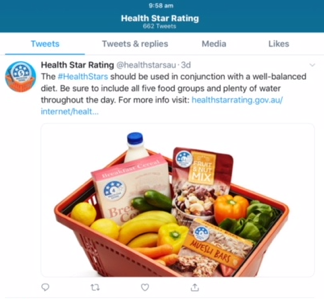 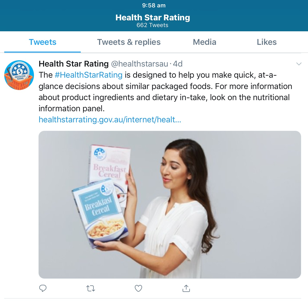 Figure 5: Examples of Twitter communications about the HSR System.Throughout the campaign, monitoring and evaluations were undertaken to assess the impact of the campaign and to inform adjustments to the campaign materials. These included a number of surveys, each based on a nationally representative sample of approximately 1,000 main/joint grocery buyers aged 18 years and older across Australia, including representation from key target groups. The results of campaign evaluations were reported to the HSRAC and the FRSC and were also made publicly available on the HSR System website.From 2015 to 2017, the campaign evaluations found that:between 18% and 25% of respondents had seen the HSR System campaigns (with awareness levels relatively even across the population) respondents considered the campaign advertisements to be clear, easy to understand and informativeover 73% (up to 77% in 2017) of respondents who recognised the campaign materials carried out at least one of the behavioural objectives of the campaign: using the HSR in-store and trying to eat healthier being the strongest outcomes.The most recent evaluation found that messaging should no longer focus on driving awareness (with 75% of grocery shoppers aware of the campaign). Rather, future communications should focus on correct use of the HSR System and correcting areas of confusion and misconceptions, including clarification around:which products can display the HSR, given 41% of respondents agreed that ‘food is healthy if it displays the HSR’ and 35% of respondents agreed that ‘you should only purchase foods with an HSR’how the HSR should be used to compare products within a category, given that 48% of respondents agreed that the HSR ‘makes it easier for me to compare products that are in different sections of the supermarket’.The most recent phase of the campaign commenced in February 2019 and aims to address these misconceptions. The advertisements will be accompanied by media kits available to industry, public health and consumer groups so that the key messages can be reinforced by these groups. New Zealand In New Zealand, a separate HSR System campaign was developed by the HPA, commencing in March 2016. The first phase of the campaign featured a series of videos playing as advertisements on TV-on-demand web channels and YouTube depicting animated breakfast cereal boxes. The final phase from late 2017 to early 2018 included television advertisements featuring the animated breakfast cereal boxes from the online clips in the earlier phases. The early phases of the campaign aimed to set the scene, engage key stakeholders and initiate public awareness, whilst the later phase aimed to increase trust in the System.The campaign also included:posters in bus shelters in Auckland, Wellington and Christchurchvertical fins and floor banners in the cereal aisle of Countdown stores in 174 stores for one month and in 50 stores for approximately three monthsa targeted digital mailer to New World shoppersadvertisements in Countdown’s household grocery mailers (over three months)cinema advertising through Val Morgan for three weeksin-store radio advertisementsonline shopping web banners and bag inserts.Key messages from the New Zealand campaigns were: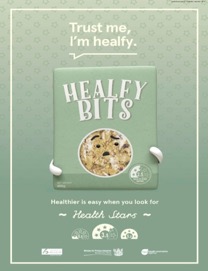 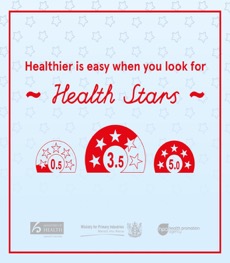 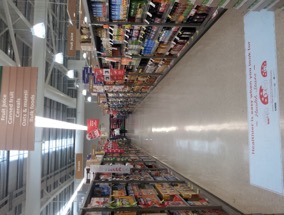 Figure 6: Examples of campaign print, web tiles and out of home advertising in New Zealand.Ongoing evaluations of the campaigns were undertaken, relying on surveys each representing a cross section of over 1,600 New Zealand consumers. A baseline survey was conducted in 2015 with two follow up waves in 2016 and 2018. All three waves monitored awareness, recognition, understanding and correct use of the HSR System. The 2016 and 2018 survey waves also measured perceptions and possible impacts of the HSR System campaign. Evaluations are available on the MPI website.Some of the key findings from the most recent evaluation of the campaign impacts include:respondents who had seen the 2018 campaign had higher levels of awareness, use, trust and understanding of the HSR System and generally found the System easier to use than respondents who had not seen the campaignwhen asked what the campaign advertising was trying to tell them, responses indicated that the majority of respondents broadly understood the key messages about the System (noting some specific areas of confusion highlighted below)amongst low income shoppers, those who had seen the campaign advertising were more likely to check whether packaged food is healthy compared with those who had not seen the campaign. The evaluation further highlighted some areas of confusion that could be clarified by future communication around the HSR System, including:reinforcing that the HSR System was developed by government with industry and public health, given that only 29% of respondents agreed that ‘the HSR System is backed by government’ and close to half (44%) of respondents agreed that the HSR is ‘just something companies use to sell more products’how the HSR should be used to compare products within a category, given that 33% of respondents understood that the HSR couldn’t be used to compare dissimilar products.There are no further HSR campaign activities funded for New Zealand.Other promotion of the HSR System In addition to the campaigns, a wide range of information resources has been developed to support industry to implement the HSR System and to assist consumers to understand and use the HSR.The development and dissemination of this information is largely managed by the HSR Secretariat in Australia and the MPI in New Zealand. Some of the activities and resources include:a consumer and industry information/enquiry serviceEach year the service receives approximately 500 calls and 500 emails from industry, public health, consumer organisations and members of the public seeking information about the HSR System.HSR System stakeholder kits (for use in both Australia and New Zealand) that include: media fact sheets and key HSR messages industry and consumer frequently asked questionsexample tweets and postsinfographics describing how to use the HSR Systema range of fact sheets available on both the HSR System website and the MPI websitea Nutrition and Activity Hub (through the HPA website) that includes campaign materials (videos, web tiles, articles for newsletters, webinars and other information about the System)regular workshops and public forums on the HSR SystemIn 2014 and 2015 these largely focused on disseminating information about the HSR System and obtaining feedback from stakeholders about their experiences or issues with the System. In 2016, 2017 and 2018 many of these workshops have focused on opportunities to improve the System, including in relation to the rules relating to the form of the food (‘as prepared’).presentations and posters at public health and industry conferences and forumsa peer-reviewed paper on the development and implementation of the system to be published in an Australian and New Zealand journal on public health practice.Over the course of the Review, stakeholders have provided numerous examples of how they promote the HSR. These have included:large retailers educating consumers about the HSR though in-store radio industry sponsored print materials, product inserts and packaging information about the HSRindustry peak body support for manufacturers wanting to use the HSR HSR System related promotions in-store including on-shelf promotionsinformation on the websites of manufacturers and peak bodies about the HSRmore than 35 peer-reviewed journal articles investigating various aspects of the HSR Systempresentations on the HSR System by public health experts and nutritionists at conferences.
Appendix C includes examples of the different ways stakeholders promote the HSR System.Complementary initiativesIn the first round of submissions to the Review (2017), a number of stakeholders expressed concern about the lack of broader healthy eating initiatives. A range of initiatives now exist that promote healthier eating and drinking.This includes:joint initiatives between government, food industry bodies and public health groups focusing on increased health knowledge, healthier choices and better health outcomes. In both Australia and New Zealand this has included initiatives aimed at: portion control communication, education and meal planning on whole foods and total diet – based on Dietary Guidelines (including limiting intakes of added sugar, salt and saturated fat)reformulation to optimise the appropriate balance of nutrients and ingredients in foods, including to reduce added sugarsa dedicated Australian Government website (Eat for Health) promoting the ADG, including downloadable posters and brochures for use in different settings and tips for eating wella wide range of initiatives aimed at encouraging consumption of water and reducing consumption of sugary drinks. For example, the Australian Government ‘Healthy Bodies Need Healthy Drinks’ initiative, the Northern Territory ‘Swap Soft Drinks for Water’, the New Zealand Government ‘100% water’ resources health promotion and the Tasmanian ‘Think before you drink’ campaign.Further details about some of the initiatives are included at Appendix C.Future promotion Significant resources have been invested by governments, industry, public health professionals and others promoting healthy eating and the HSR System. The Review recognises that many stakeholders consider this investment to be inadequate relative to the impact of diet on health and the burden of disease due to poor nutrition, whereas other stakeholders seek a wind-back of government investment in the HSR System and a redirection of resources to the promotion of healthy eating more broadly.Like most stakeholders, the Review considers that with some changes (to better align the HSR System with Dietary Guidelines, improve public confidence and drive increased uptake), the System has significant potential as an ongoing, effective public health intervention.If the recommendations of the Review are accepted, this will result in changes to the HSR System and the graphics that consumers see on some products. This could potentially generate confusion during the transition period, which must be addressed by clear messaging advising consumers that changes are being made to improve the System and make it easier for consumers to make healthier choices.The Review recommends that the HSRAC and the SMAG in Australia and the MPI and HPA in New Zealand work with creative agencies to identify simple messages to explain to consumers that they may see changes to HSRs, and this reflects the fact that improvements have been made to the System to better meet their needs.The Review recommends that governments, industry, public health and consumer bodies continue to promote the HSR System in a way that meets the needs of their stakeholders. Government investment should be targeted over the next two years to:communicate simply the reason why changes are being made to improve the HSR System target specific areas of consumer misunderstanding or gaps in awareness and highlight government endorsement of the HSR Systembe responsive to the outcomes of monitoring and public criticism of the HSR System highlight government endorsement of the HSR System be positioned in the context of broader healthy eating messages continue to use a range of include a range of readily accessible, reliable resources that stakeholders can use to inform their own promotion of the HSR System cost-effective mediums that respond to stakeholder needs.This would enable the benefits of the investment to date to be fully realised, while acknowledging that contribution can be reduced as the System is further embedded.Chapter 5 – The Health Star Rating CalculatorSummaryAs discussed in Chapter 3, the HSR System is generally performing well in terms of uptake, consumer awareness and use, and driving positive reformulation. TAG modelling and other research also indicates that the HSR System broadly aligns with Dietary Guidelines in terms of calculating HSRs in line with scientific evidence regarding nutrition. There are, however, some areas where:the HSR Calculator does not perform as expected Dietary Guidelines do not align with consumer expectations and consumers have expressed concerns about the HSR on certain productschanges could be made to reflect current nutrition science, address legitimate stakeholder concerns about the System and further drive uptake and positive reformulation by manufacturers.Based on the above, the Review recommends a package of System enhancements that achieve the following outcomes. Improved alignment with Dietary Guidelines The proposed changes better align with Dietary Guidelines by:ensuring that fruits and vegetables that are fresh, frozen or canned without added fat, sugars or sodium receive an HSR of 5increasing the HSRs of FFG dairy foods (such as yoghurts and cheeses), while reducing the HSRs for less healthy alternativesstrengthening the negative impact of total sugars and high levels of sodium in the HSR Calculator, consistent with Dietary Guideline recommendations to limit intake of foods containing added salt and sugarsproviding a more nuanced way of calculating the HSRs for non-dairy beverages, such that products high in sugars have lower HSRs than water and similar products.These changes would result in a greater proportion of FFG foods scoring HSRs of 3.5 and above, and a greater proportion of discretionary foods scoring HSRs of 3 and below. Based on modelling in the TAG database, the number of FFG foods scoring 3.5 and above would increase from 2,479 to 2,715 and the number of discretionary foods scoring less than 3.5 would increase from 1,568 to 1,589.Increased influence of total sugars on a product’s HSRThe most significant area of stakeholder concern with respect to the HSR Calculator relates to the treatment of sugars, with concerns raised around the perceived inappropriately high HSRs of some products with relatively high levels of sugars. This issue was most commonly raised in relation to breakfast cereals and ready to eat foods particularly in relation to some breakfast cereals with over 30g of sugars per 100g and some snack bars with over 20g of sugars per 100g scoring an HSR of 4.While these HSRs are accurate based on the HSR Calculator, they do not align with consumer expectations, which has impacted confidence in the System.Strengthening treatment of sugars is consistent with Dietary Guideline recommendations to limit intake of foods with added sugars and the worldwide effort to reduce consumption of free sugars, noting the impact on energy and obesity.Maintains existing risk and positive nutrients, avoiding added complexityThe Review acknowledges the strong stakeholder support for including both added sugars and wholegrain in the HSR Calculator.The Review has examined these options in detail. Compelling arguments have been made regarding the contribution of added sugars to overweight and obesity as well as poor dental health and the importance of wholegrain in reducing the risk of cardiovascular disease. However, including added sugars and wholegrain in the HSR System entail significant challenges. For example, there is no agreed definition of added or free sugars, or wholegrain; and no requirement to declare these components in the NIP. Modelling of various options to include added sugars and wholegrain in the HSR Calculator also highlighted that the inclusion would not have the desired effect because:inclusion of wholegrain increased the HSRs for many discretionary products with high levels of wholegrain (for example, biscuits, salty snacks and muesli bars)substituting total sugars with added sugars resulted in a mean increase in HSRs across most product categories (as added sugars content is necessarily lower than total sugars content and therefore fewer negative points are scored). A more nuanced way of calculating the HSRs for non-dairy beverages to better reflect their relative nutritional valueThe HSR Calculator does not work effectively to support consumers to choose healthier options in the non-dairy beverages category. Dietary Guidelines clearly indicate water as the healthiest beverage and, due to a policy decision made prior to implementation of the System, water has an automatic HSR of 5. However, beverages closest in nutritional profile to water score HSRs of around 2, while high sugar fruit juices can score HSRs of 5. This is of particular concern given that 52% of free sugars in Australian diets and 17% of total sugars in New Zealand diets comes from non-dairy/non-alcoholic beverages. In Australia, the majority comes from soft drinks, electrolyte and energy drinks (19%), fruit and vegetable juices and drinks (13%) and cordials (5%).The Review recommends that changes be made to the HSR Calculator such that those products closest in nutritional profile to water, with the same hydrating qualities and no or low calories (for example, unsweetened flavoured waters) would score high HSRs, followed by low sugar fruit and vegetable juices (such as tomato or grapefruit juices) and other low sugar beverages, with high sugar beverages (for example, soft drinks, sports drinks and iced teas) scoring low HSRs.This addresses ongoing stakeholder concerns and provides a solution in a category of products that are intrinsically difficult to nutritionally profile.Changes to target some specific product categories identified as outliersResearch and modelling have identified some product types as outliers in that their HSRs are too low or too high relative to Dietary Guideline recommendations. Targeted changes have been made to address these areas of concern, including to:increase the HSRs of FFG dairy foods such as yoghurts and cheeses, such that comparability is improved between similar dairy productsincrease the HSRs and narrow the range of HSRs for oils and oil-based spreads so that healthy oils receive higher HSRs that better represent their relative nutritional valuedecrease the HSRs for jellies and water-based ice confections so their HSRs align with nutritionally similar non-dairy beverages.The combination of recommended changes to the HSR Calculator described in this Chapter are interdependent to achieve the above outcomes and should be implemented as a consolidated package.The HSR CalculatorThe HSR Calculator is based on the NPSC algorithm, with modifications made in such a way as to create a graduated system to describe the ‘healthiness’ of a food (the HSR). The same nutrient and ingredient information is required for both labelling schemes. This approach has the advantage of using the same risk associated (negative) and health benefit (positive) components and ingredients originally derived from the ADG, thus aligning the HSR System with the ADG as far as possible. It also aligns well with Standard 1.2.7 Nutrition, health and related claims of the Code and with industry codes, meeting one of the stated objectives for a FoPL scheme.  The HSR Calculator requires consideration of the:category of the food (the HSR Calculator is based on six food categories)form of the food (specifically whether the HSR should be calculated for a product ‘as sold’ or ‘as prepared’)risk associated components of foods that Dietary Guidelines recommend reducing intake of (saturated fat, sugars, sodium) and energypositive components that Dietary Guidelines recommend eating more of (protein, dietary fibre, FVNL).The Review considered the appropriateness of each of these elements of the HSR Calculator.Categories of food The HSR Calculator is adjusted for different HSR categories to account for the differing nutrient compositions of different types of foods. An overview of each of the HSR categories is provided in the Glossary to this Report.When the HSR Calculator was adapted from the NPSC, three new dairy categories were created. Dairy categories were created to provide advantages to FFG dairy products relative to non-dairy products with similar nutritional content. The additional categories are based on definitions in the Code and have set criteria to distinguish dairy from other foods and a slightly different way of assigning HSRs so as to better align with Dietary Guidelines. For the most part, these categories are working well in distinguishing FFG dairy foods from discretionary foods. However ,some issues have been raised by stakeholders regarding the treatment of dairy desserts and cheeses. These are discussed later in this Chapter.Other stakeholders have suggested that Category 2 is too large and covers a diverse range of foods, which makes it difficult for the Calculator to accurately score all foods in this category. To address this, the Review explored the creation of additional categories or sub-categories. However, this would require further definition of what is included/excluded in each category, which in turn would likely exacerbate existing challenges experienced in determining which category certain foods belong to and the intersection between categories. A UK study published in 2010 found that nutrient profile models should be category specific but with a limited number of categories; models using a large number of categories are unhelpful for promoting a healthy diet.
The Review concludes that the HSR categories should remain as they are but, as discussed below, adjustments be made to address the specific issues in Category 2D and 3D.Form of the food The HSR Calculator requires users to determine the form of the food for which the HSR will be calculated. For example, whether the food requires preparation with other foods, consumed as sold, prepared and consumed according to the label directions, reconstituted with water or drained. This is commonly known as the ‘as prepared’ rules.In parallel to the Review, the HSRAC has reappraised these rules. This issue was progressed in advance of the Review due to significant stakeholder interest. In September-October 2017, the HSRAC consulted with stakeholders (through a public submission process and workshops) to discuss potential options and to seek feedback on the appropriateness of various proposed solutions. Four options were put forward and the potential impacts of each option were modelled by the TAG (further information is available at the HSR website). The HSRAC sought additional stakeholder feedback on these options before agreeing on a preferred option for recommendation to the Forum.The Forum agreed in June 2018 to limit the application of the HSR System to the product ‘as sold.’ That is, the HSR should be calculated and displayed on the basis of the product as it appears on the shelf. Specific exemptions were proposed for products that must be rehydrated with water, diluted with water, drained of water or drained of brine.The Forum also agreed that this decision be implemented alongside any changes resulting from this Review.Components of the HSR CalculatorThe components of the HSR Calculator are the same as those considered in the NPSC and are those considered relevant to risk or prevention of diet-related chronic disease (energy, sodium, saturated fat, total sugars, protein, fibre and FVNL ingredients).Risk associated components The rationale for the inclusion of the risk-associated components in the HSR Calculator is strong and relatively uncontested:Dietary Guidelines recommend limiting intake of foods containing added sugars, sodium and saturated fatsThe reasons for including total sugars rather than added sugars in the HSR Calculator is discussed later in this Chapter.these components are consistent with those most commonly used in international FoPL schemesBased on a survey conducted by the WHO, the most commonly used nutrients and ingredients in FoPL schemes in Codex member countries across the world are: sodium/salt, energy, total sugars and saturated fats, which align with the negative components considered by the HSR System.these components all appear in the NIP.Positive componentsThe positive components of the HSR Calculator are:FVNLFVNL content may contribute to a product's HSR. A product must contain > 40% FVNL or ≥ 25% concentrated FVNL content before points can be received.The inclusion of FVNL is intended to provide benefit to foods high in FVNL content and offset intrinsic sugars content (for instance, in fruit), which is captured as total sugars.Fruit and vegetable content are considered in the French Nutri-Score system and Finnish Heart Symbol.proteinProtein is an important inclusion in the HSR System as it provides a pragmatic, if indirect, surrogate for iron and calcium content, which are not mandated in the NIP and both of which are lacking to some degree in Australian and New Zealander diets. The inclusion of protein also serves to offset the intrinsic sugars content (lactose) in dairy.Many FFG foods (nuts, legumes, dairy, lean meats, cereals) are being appropriately promoted through the consideration of protein content.fibreDietary fibre is usually sourced from cereals, fruits and vegetables.High dietary fibre intake has been linked to lower rates of overweight and obesity, Type 2 Diabetes, risk of cardiovascular disease and some cancers., Dietary Guidelines promote the consumption of wholegrain cereals, but the HSR Calculator does not directly account for wholegrain content. However, a wholegrain food may achieve a higher HSR than it otherwise would through the use of fibre modifying points as a proxy.Proposed HSR System enhancementsFruits and vegetablesThe HSR Calculator currently attributes different HSRs to different fruits and vegetables based on their nutritional profile (for example, raspberries, spinach and beans score 5; apples, potatoes, zucchini and cabbage score 4.5; pineapples and lychees score 4), whereas Dietary Guidelines recommend eating a wide variety of fruits and vegetables without distinction. Fruits and vegetables are under consumed across Australia and New Zealand, with only 5.4% of Australians and 41% of New Zealanders meeting their recommended daily intakes.Research undertaken by Woolworths in 2016 and 2018 indicated that while consumers understand that fruits and vegetables are healthy, the range of HSRs across these products causes confusion.The different HSRs for different fruits and vegetables has become more obvious as fruits and vegetables are increasingly being packaged, with processed and/or packaged fruits and vegetables being among the product categories with the highest uptake of the HSR.The Review considers that the HSR System should continue to apply to packaged foods with a NIP. While the HSR may be used in connection with unpackaged foods or foods without a NIP (such as online and through in-store banners and shelf tags, see Figure 7), this is not the primary aim of the System.Accordingly, it is intended that the HSR be used on fruits and vegetables that are packaged with a NIP. This includes some packaged fresh fruits and vegetable, as well as frozen and canned fruits and vegetables.
A separate issue is the appropriate HSR for fruits and vegetables that are unprocessed or have been processed (for example peeled, blanched, chopped or frozen) but maintain their nutritional profile.The Review recommends that an automatic 5 stars be awarded to the following eligible fruits and vegetables:unprocessed fruits and vegetables (including legumes)fruits and vegetables (including legumes) that have been processed only to the extent they have been peeled, blanched, chopped or frozen such that their nutritional profile has not changed.In either case, in order for the fruit or vegetable to receive an automatic HSR of 5 it must have no additions other than additives as defined by Standard 1.3.1 of the Foods Standards Code.For all other fruit and vegetable products (such as dried fruits and vegetables, juices, purees, canned fruits with added sugar and canned vegetables with added salt), the HSR Calculator would continue to determine the relevant HSR. Table 3 provides examples of what would and would not be considered eligible for an automatic HSR of 5.Table 3: Examples of products that would and would not be eligible for automatic 5 starsThis recommendation:improves consistency with Dietary Guidelines in promoting the consumption of a variety of fruits and vegetables2% (103) of products in the TAG database would see an increase in their HSR (of between 0.5 to 1).97% (32) of fresh fruits and 48% (30) of fresh vegetables in the TAG database would see an increase in their HSRs.1% (1) of minimally processed fruits and 13% (40) of minimally processed vegetables in the TAG database would also see an increase in their HSRs (noting there is limited representation in this category in the TAG database, so the true proportion is likely higher).is supported by stakeholders72% of stakeholders responding to the October 2018 Consultation Paper supported this option, noting that it makes logical sense to consumers and will likely improve the public health impact of the HSR System.recognises that most consumers do not differentiate between the relative nutritional value of fruits (for example, comparing a pineapple to a raspberry)While this approach would (to a small degree) lessen consumers’ ability to differentiate between fruits and vegetables based on small nutritional differences, Dietary Guidelines do not distinguish between different types of fruits and vegetables, instead encouraging consumption of a wide range of these foods.ensures that fruit and vegetable juices would not score higher than their whole equivalents.While not the objective of the HSR System, this recommendation would also:enable retailers to promote all fruits and vegetables as 5 stars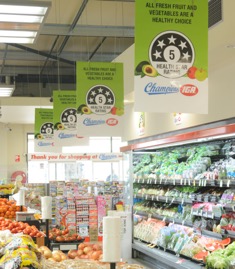 Researchers at Deakin University have trialled the promotion of fresh fruits and vegetables in supermarkets using posters to broadly indicate an HSR of 5 as part of the multicomponent Eat Well @ IGA intervention conducted in 2017-18. Preliminary results from the trial indicate that it was easier to broadly promote all fruits and vegetables as 5 stars rather than promoting individual products.provide potential to increase sales and consumption of fruits and vegetablesBased on a survey conducted as part of the Eat Well @ IGA trial, both retailers and customers felt positively about promoting fruits and vegetables as 5 stars and noted it influenced purchasing.The trial found an overall increase of 0.2% for fresh fruit and vegetable sales in intervention stores compared with control stores in the intervention period, which translates to a relative increase of 1.5% given that 13% of all food sales were fresh fruits and vegetables.SugarsDietary Guidelines recommend limiting intake of foods and beverages containing added sugars to limit adverse health outcomes. The HSR Calculator indirectly targets added sugars through the inclusion of FVNL and protein in the Calculator, which offsets the intrinsic sugars present in fruits and dairy products.The most significant area of stakeholder concern with respect to the HSR Calculator relates to the treatment of sugars, with concerns raised around the perceived inappropriately high HSRs of some products with relatively high levels of added sugars. Stakeholders referred to: certain breakfast cereals with ‘high’ levels of added sugars obtaining an HSR  3.5TAG modelling highlights that the majority of products that score an HSR  4 and have a total sugar content of more than 15% are cereal products.Research conducted by the NSW Ministry of Health found that 35% of breakfast cereals rated as Amber (i.e. ‘consume in moderation’) by the NSW Health Traffic Light System score an HSR  3.5.the HSR System failing to adequately distinguish between added sugars and intrinsic sugars (noting that Dietary Guidelines recommend limiting intake of added sugars)the WHO Guidelines, which strongly recommend reduced intake of free sugars throughout the life course.The below table provides an example of how these products of concern to stakeholders are scored under the HSR System, the UK Traffic Light System and the French Nutri-Score System.The extent to which there is an issue with the treatment of sugars in the HSR Calculator is contested, with stakeholders having differing views about the appropriateness of the HSRs on certain foods. From the Review’s perspective, it is not possible to scientifically establish the parameters of the ‘sugars problem’. However, it is desirable to:better align the HSR System with Dietary Guidelines (including to better discern FFG and discretionary foods) wherever possibleaddress some of the consumer perceptions around the HSR Calculator’s treatment of sugars (where these perceptions risk undermining confidence in the HSR System)further encourage reformulation of foods to reduce added sugars.The Review recommends changes to the HSR Calculator to increase the weighting of total sugars by changing the existing 22 point table to a 25 point table. Increasing the points for total sugars means that products would receive more baseline points for the total sugars content, and therefore generally lower HSRs in foods where total sugars is an operative component. This approach:improves alignment with Dietary Guideline recommendations to limit foods containing added sugars by reducing the HSRs for products relatively high in total sugars5% (278) of products in the TAG database would see a decrease in HSR of between 0.5 to 1.5.The average total sugars content of all products impacted is 30.5g per 100g.Breakfast cereals are most strongly impacted, with the HSRs for 44 breakfast cereals (representing 16% of products impacted) decreasing by between 0.5 to 1.5. All of these products have more than 17g of sugars per 100g.Other products impacted (with a decrease of 0.5 stars) include: yoghurts and soft cheeses (56 products; 20% of products impacted), snack bars (17; 6% of products impacted), confectionery, sweetened dairy beverages, ice cream, jelly and ice confections, custards and desserts, sauces and condiments, biscuits and bakery products and processed fruits.targets products that have been assessed as outliers or that are of concern to stakeholdersThis includes breakfast cereals, ready to eat foods such as muesli and cereal bars and sweetened and flavoured milks and yoghurts (as well as cakes and sweet biscuits, confectionery, ice creams and desserts, some jams and mayonnaises and some savoury sauces).results in changes to the points table which will mean the HSR System will not completely align with the NPSC but will continue to use total sugars consistent with the NPSC.The option of moving to a 30 point sugars table was also considered, however this impacted on a range of FFG foods, including 43% of the processed fruits in the TAG database, 30% of the breakfast cereals and a number of yoghurts and processed vegetables.SodiumThe HSR Calculator does not effectively discriminate between products within Categories 1 and 2 that have significantly different sodium levels. At levels greater than 900mg/100g, a large change in sodium is required to have any impact on the baseline points a product receives for sodium content. This means that products could have quite different sodium levels but receive the same HSR. It may also be a disincentive for manufacturers to reformulate to reduce sodium, as large and unrealistic decreases may be required before an increase in the HSR is achieved. This is because, for HSR Categories 1 and 2, the NPSC table that allocates up to 10 baseline points for sodium content > 900mg was extended to cover the entire food supply to a maximum of 30 baseline points for sodium content > 8,106mg/100g. For Category 3, the table was extended to a maximum of 30 baseline points for sodium content > 2,700mg/100g. Extending the tables to cover products with sodium content up to > 8,106mg/100g results in large differences in sodium between the cut-offs for baseline points (i.e. a large change in sodium is required to have any impact on the baseline points a product receives for sodium content). However, the majority of products in the food supply have a sodium content < 900mg/100g (only 7% of products in the TAG database have a sodium content > 900mg/100g), making this high upper limit unnecessary.TAG modelling and stakeholder feedback has highlighted concerns regarding specific products high in sodium that present as outliers, i.e. are discretionary (and may be considered high in sodium) but receive an HSR of 3.5 or greater, including: salty snacks (with a mean HSR of 3.5 and mean sodium content of 500mg/100g)processed meats (with a mean HSR of 3.5 and mean sodium content of 740mg/100g)savoury sauces and graviessoups and stocksdips, relishes and chutneys.Separate research undertaken by the George Institute identified the following discretionary foods with products receiving an HSR of 3.5 or more but with sodium content > 600mg/100g, (which would qualify as a red traffic light under the current UK nutrient profiling model): ready to eat meals; pickled vegetables, relishes and chutneys; processed meats; sauces, liquid recipe bases, pasta sauces; vegetable-based dips, salsa; and salty snacks. This analysis also noted there were more discretionary products scoring HSR  3.5 with a red light for sodium (510), than a red light for saturated fat (235) or total sugars (296).It is recommended that changes be made to the HSR Calculator to reduce the upper limit of the sodium table for Categories 1, 1D, 2 and 2D from a maximum of 30 baseline points for sodium content > 8,106mg/100g to a maximum of 30 baseline points for sodium content > 2,700mg/100g, as per the sodium table for Category 3. To retain alignment with the NPSC, there would be no changes to the sodium table below 900mg/100g. This approach:would improve differentiation between products with different sodium levelsImproved sodium sensitivity for products with sodium content between 900mg/100g and 2,700mg/100g, means products in this range can incur baseline points faster.provides some increased alignment with Dietary Guideline recommendations to limit intake of foods high in sodiumwould encourage reformulation in products with sodium levels > 900mg/100gAdjusting the sodium baseline points to reduce the gap between cut offs above 900mg/100g will address feedback from industry that large gaps in baseline points are less likely to incentivise reformulation as the change required to pass cut-points is not practically or technologically feasible.retains alignment with the NPSC and aligns the sodium tables across all HSR categorieswould only impact products with sodium levels > 900mg/100g, so will not necessitate changes to the HSRs of a wide range of products1% (58) of products in the TAG database would see a decrease in their HSR of between 0.5 to 1.0 as a result of this change.Products impacted include some savoury sauces, stocks, meal bases, processed meats and preserved vegetable products.more appropriately reflects the range and frequency of sodium values in the food supply.Less than 1% of products in the TAG database have sodium content greater than 2,700mg/100g so there is little need for the sodium table to go beyond this level.This approach does not however, address the issue of salty snacks (as outlined in the October 2018 Consultation Paper). Refer Appendix D for more information.A number of stakeholders have supported this recommendation noting that the changes below the 900mg/100g level should also be explored. An ‘additional option’ to more strongly penalise sodium below this level has been outlined below.Dairy desserts and surfaced-ripened cheesesThe six categories within the HSR Calculator were created to allow different scaling within each category, to ensure appropriate discrimination between FFG and discretionary foods. Dairy categories were created so that dairy products (which are a valuable source of calcium in the diet and are recommended by Dietary Guidelines) were not penalised for their intrinsic sugars and fat content. These categories are designed such that FFG dairy products generally receive HSRs > 3.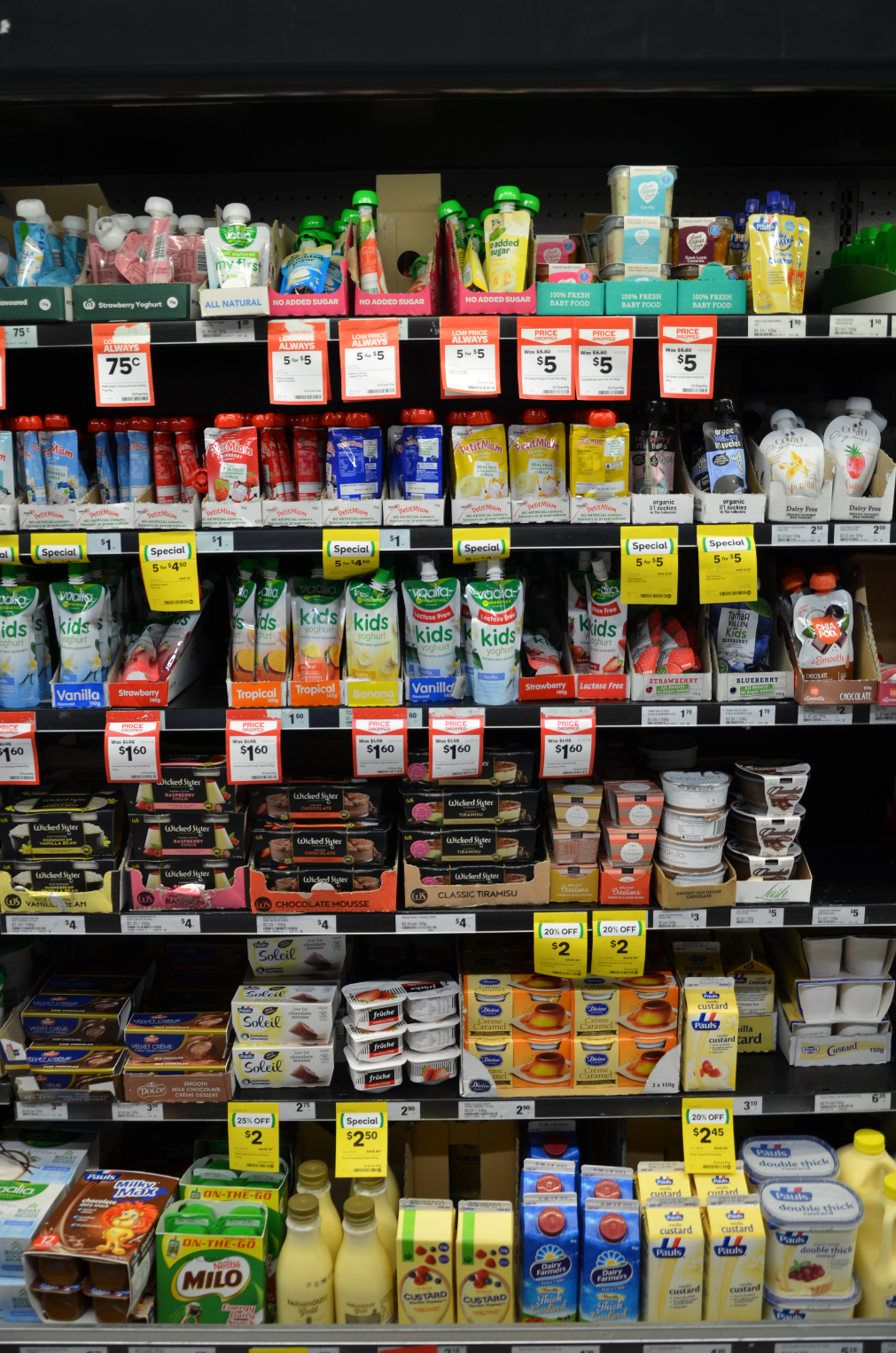 Two key issues have been raised in relation to the way the HSR Calculator deals with the dairy categories (i.e. HSR Categories 1D, 2D and 3D):some FFG yoghurts in Category 2D have a lower HSR than nutritionally similar dairy desserts in Category 2some cheeses have HSRs below 3.5, despite being FFG.Category 2DCategory 2D includes all cheeses with calcium content  320mg/100g, yoghurt and fermented milk products. Custards, desserts, cream cheeses, ice-creams and creams are not considered dairy foods by the HSR Calculator and, as such, are classified as Category 2 foods.Due to the way the HSR Calculator deals with different categories, products in Category 2 may receive higher HSRs than nutritionally similar products in Category 2D. Stakeholders have noted that some Category 2D products (such as yoghurts) receive an HSR that is too low for an FFG food, which is not appropriate when compared to other products in Category 2 such as custards.Since the implementation of the HSR System, yoghurts have undergone innovation such that there is a wide range of relative healthiness and nutrient profiles, ranging from ‘pure’ yoghurts through to those that are more similar to dairy desserts. Yoghurts also tend to be in the same location of the supermarket as custards, creams, cream cheeses and other dairy desserts (see Figure 8). While the HSR System is intended to provide a measure of a product’s nutritional value relative to other products in its category, it is likely these products would be compared by consumers.A study published in August 2018 found that yoghurts were an area of misalignment between the HSR System and the NPSC; 335 yoghurts had an HSR < 3.5 but were eligible to display health claims under the Code.Category 3DCategory 3D includes all cheeses as defined in Standard 2.5.4 with calcium content > 320mg/100g.Over the course of the Review, some stakeholders raised concerns regarding the treatment of cheeses under the HSR System, with some citing a study undertaken by the NSW Ministry of Health that found that 36% of cheeses have an HSR of < 3, despite all cheeses being classified as FFG. The Review has found that this issue has predominantly arisen from a misinterpretation of the category inclusion criteria, stemming from the online HSR Calculator, which requires users to classify core dairy products as ‘beverages’ (Category 1D), ‘yoghurt or soft cheese’ (Category 2D) or ‘cheese’ (Category 3D). This has led users to inappropriately classify surface ripened cheeses (for example, brie and camembert, colloquially referred to as ‘soft cheeses’ by consumers) as Category 2D products. However, such products generally meet the calcium threshold to be included in Category 3D and are intended to be classified as such. Products intended to be captured as ‘soft cheeses’ for the purposes of Category 2D include cottage and ricotta cheeses, i.e. unripened cheeses. This recommendation would require amendment of the definitions for Category 2D and Category 3D, and both of these categories would be rescaled. Category 2D would include all ‘spoonable’ refrigerated dairy foods, including yoghurts, custards, dairy-based desserts (such as mousses, crème caramels, panna cottas) cream cheeses, creams, sour creams, crème fraiche and mascarpone. To be included in Category 2D, products still require  25% non-dairy ingredients. This excludes ice creams and gelatos and other dairy-based ice confections (i.e. those found in the freezer section of the supermarket) and evaporated or condensed milks (i.e. those found in the pantry section of the supermarket).The category would also be rescaled to maintain a spread of HSRs across products. Including additional discretionary products in Category 2D without rescaling would see a large cluster of products at the lower end of the HSR scale, which would not support consumers to choose between such products. Rescaling will redistribute the entire category: the addition of more ‘unhealthy’ products would condense the top end of the category (i.e. the HSRs would increase for some yoghurts, soft cheeses and healthier custards – those lower in total sugars and saturated fat); and the middle to lower end of the category would expand (i.e. the HSRs would decrease for some dairy desserts) to accommodate the new range of products.Category 3D inclusion criterion would be clarified to include ‘surfaced-ripened cheeses’ that meet the calcium content criterion (i.e. contain calcium > 320mg/100g). This category would also require rescaling to maintain a spread of HSRs across products in the category. This effectively increases the HSRs for many FFG cheeses, while maintaining a range of HSRs such that consumers can differentiate the relative healthiness of different cheeses.These changes would generally ensure that less healthy products score lower HSRs than healthier alternatives. They would also:improve alignment with Dietary Guidelines in supporting consumers to discern between FFG and discretionary foodsAs a result of these changes, 15% (812) of products in the TAG database would see a change in their HSR.improve comparability and discernment between yoghurts and other dairy products that consumers are likely to compare and consume in a similar way82% (341) of the yoghurts and unripened cheeses in the TAG database would see an increase in HSR of between 0.5 to 2.0. All of these products are considered FFG, except for three.Some healthier custards 50% (41) of custards and dairy desserts in the TAG database would see an increase in HSR of between 0.5 to 1.0. 88% (60) of creams, 70% (47) of cream cheeses and 18% (15) of custards and dairy desserts in the TAG database would see a decrease in HSR of between 0.5 to 1.5.recognise the health benefits of FFG cheeses, while retaining a spread of HSRs across the category.69% (304) FFG cheeses in the TAG database see an increase in HSR of 0.5.Products in this category would still score HSRs of between 0.5 to 5, based predominantly on their sodium and saturated fat content.Oils and spreadsDietary Guidelines recommend replacing high fat foods that contain predominantly saturated fats (such as butter, cream, cooking margarine, coconut and palm oil) with foods that contain predominantly polyunsaturated and monounsaturated fats (such as oils, spreads, nut butters/pastes and avocado).Fats, oils and oil-based spreads are in their own category in the HSR System – Category 3. Modelling shows that the HSR Calculator currently differentiates well between fats, oils and oil-based spreads high or low in saturated fat, with products high in saturated fat consistently receiving low HSRs ( 2). However, there is a wide spread of HSRs for some healthy oils and spreads with small differences in saturated fats. The HSRs for some healthy oils and spreads are also lower than expected, given that these products are recommended by the Dietary Guidelines.There are concerns: about the wide range of HSRs for ‘healthy’ oils and spreads, where there is little nutritional differentiation; and that many healthy oils and spreads obtain HSRs below 3.5. As oils are a single ingredient product, there is also no opportunity to reformulate these products to improve their HSR. A study published in August 2018 found that oils were the category with the poorest alignment between the HSR System and the NPSC. Most oils had an HSR < 3.5 but most 
were also eligible to display health claims under the Code.The Review recommends changes to the HSR Calculator to rescale Category 3 upwards. This would increase the HSRs of healthy oils and spreads to ensure better discrimination between products and reduce the range of HSRs for foods classified as FFG, to improve consistency with Dietary Guidelines.This approach would:increase the scores of healthy oils and spreads to better discriminate between healthier oils and oil-based spreads, without impacting on those products that already receive a low HSRAs a result of this change, 52% of the fats, oils and oil-based spreads in the TAG database (49 products) would see an increase in their HSR of between 0.5 to 1.0.There is little to no change in the HSRs of unhealthy fats and oil products with an HSR  1.5 (including Copha, lard, butter, palm, coconut). For products with an HSR > 1.5, HSRs are generally increased by 0.5. The HSR of macadamia, avocado, sunflower and olive oils would increase from 3-3.5 to 4, and canola oil from 4-4.5 to 5. Broadly, products with saturated fat content < 12% would receive an HSR of 5, while products with saturated fat content > 25% would receive an HSR  2.decrease the range of HSRs within these products to more appropriately represent the relative nutritional value of oils and spreads high in unsaturated fatsimprove consistency with Dietary Guidelines, improve consistency with NPSC eligibility to display health claims and provide more consistent messaging to consumers. Jellies and ice confectionJellies and ice confections (for example, ice blocks, consisting primarily of water, flavouring and sugar) have been identified as outliers as they have an unhealthy nutritional profile but have HSRs of  3. These outliers were confirmed by the George Institute and NSW Health who identified some jellies and ice confections scoring HSRs of  3.5 despite being discretionary foods with high sugar content. While these products were not perceived as a significant area of concern for consumers, the HSRs they receive are inconsistent with Dietary Guideline recommendations to limit the intake of foods and drinks with added sugars.Water-based ice confections and jellies are classified as Category 2, despite an ingredient and nutrient profile closer to non-dairy beverages (Category 1). This approach would redefine Category 1 to include water-based ice confections and jellies. This would lower the HSRs for ice confection and jelly products and improve discrimination between high and low sugar products (better aligning with Dietary Guidelines). As a result of these changes, the HSRs of all water-based ice confections in the TAG database would decrease from between 3 to 3.5 to 0.5 to 1.0. The HSRs of all jellies in the TAG database would decrease from between 3 to 3.5 to between 0.5 to 1.0.While the counter-intuitive classification of solid foods as beverages may confuse some consumers familiar with the workings of the HSR Calculator, the resulting HSRs on these products will be more logical.Impact of proposed changesTo provide an indication of the potential impact of the combined System enhancements, modelling was undertaken using the TAG database. Based on best estimates, the TAG database represents approximately 37% of the reported 15,767 products eligible to display the HSR in the market.As changes to non-dairy beverages have been modelled separately, the modelling described below was undertaken on a subset of the TAG database (of 5,522 food products) which excluded non-dairy beverages.The modelling shows that the combined impact of preferred options resulted in changed HSRs (up or down) to 1,281 (23%) of products in the TAG database, with HSRs changed by between 0.5 to 3 stars. Of these 1,281 products:447 (8%) products see a decrease in their HSRs:More than 70% of these are discretionary foods, while the FFG products decreasing are those higher in sugars or sodium (such as breakfast cereals and processed fruits, vegetables and meats).11 (0.2%) decrease by 3 stars – these products are all jellies.54 (1%) decrease by 2.5 stars – these products are all jellies and ice confections (for example, ice blocks and sorbets).2 (0.1%) decrease by 2 stars – one dairy dessert and one ice confection.30 (0.5%) decrease by 1.5 stars – mostly creams, cream cheeses, custards/dairy desserts and two breakfast cereals.39 (0.7%) decrease by 1 star – these products are mostly creams, cream cheeses, breakfast cereals, custards/dairy desserts, muesli bars, processed meats and yeast spreads.311 (5.6%) decrease by 0.5 stars – these products are mostly creams, cream cheeses, custards/dairy desserts, breakfast cereals, sweetened milks, muesli bars, sugar-based desserts, biscuits, confectionery, dips, ice creams, savoury sauces, salty snacks and processed fruits, vegetables and meats.834 (15%) products see an increase in their HSRs:More than 96% of these are FFG, while the discretionary products are mostly yoghurts and custards.6 (0.1%) increase by 2 stars – these products are all yoghurts.39 (0.7%) increase by 1.5 stars – these products are mostly yoghurts and unripened cheeses.183 (3.3%) increase by 1 star – these products are mostly yoghurts and unripened cheeses, some custards, oils and oil-based spreads and fruits and vegetables.606 (10.9%) increase by 0.5 stars – these products include cheeses, yoghurts, some custards/dairy desserts, oils and oil-based spreads, fruits and vegetables.Figure 9 illustrates the proportion of products in the TAG database impacted by Recommendation 4.Figure 9: Proportion of products in the TAG database impacted by the recommendations for System enhancements.While the TAG provides a representative sample of products and contains actual food composition data provided by industry (including real FVNL values rather than estimates), its limitations are acknowledged. As such, the impact of changes has also been tested by the University of Auckland using the NutriTrack database and by the George Institute using the FoodSwitch database. Modelling undertaken to date in the NutriTrack and FoodSwitch databases include all changes described above, with the exception of changes to Category 3D (increasing the HSRs of FFG cheeses). As a result, the modelling underestimates the actual impact. While not directly comparable, results are relatively consistent with those of the TAG database. Modelling in NutriTrack shows that approximately 14% of eligible products would be impacted by these changes and the FoodSwitch database shows that approximately 18% of eligible products would be impacted.Non-dairy beveragesNon-dairy beverages are intrinsically difficult to profile nutritionally, as many have minimal nutritional value and the HSR Calculator depends on a balance of positive and negative components in order to derive an HSR. As the result of a policy decision to encourage consumption of water prior to implementation of the System, packaged plain or carbonated water with no additives receives an automatic HSR of 5. For all other non-dairy beverages, the HSR is awarded based on the combination of nutrients. Non-dairy beverages with higher FVNL content (such as fruit juices) generally receive HSRs of 4 to 5, despite an average total sugars content of 9g/100g. For other non-dairy beverages, the operative components of the HSR Calculator are energy and total sugars, which is why they generally receive lower HSRs. Unsweetened flavoured waters generally receive HSRs of around 2, despite having no total sugars and being close in nutritional profile to plain water (see Figure 10).Research highlights that non-dairy beverages are a major source of total sugars and the leading source of free sugars in Australian and New Zealander diets: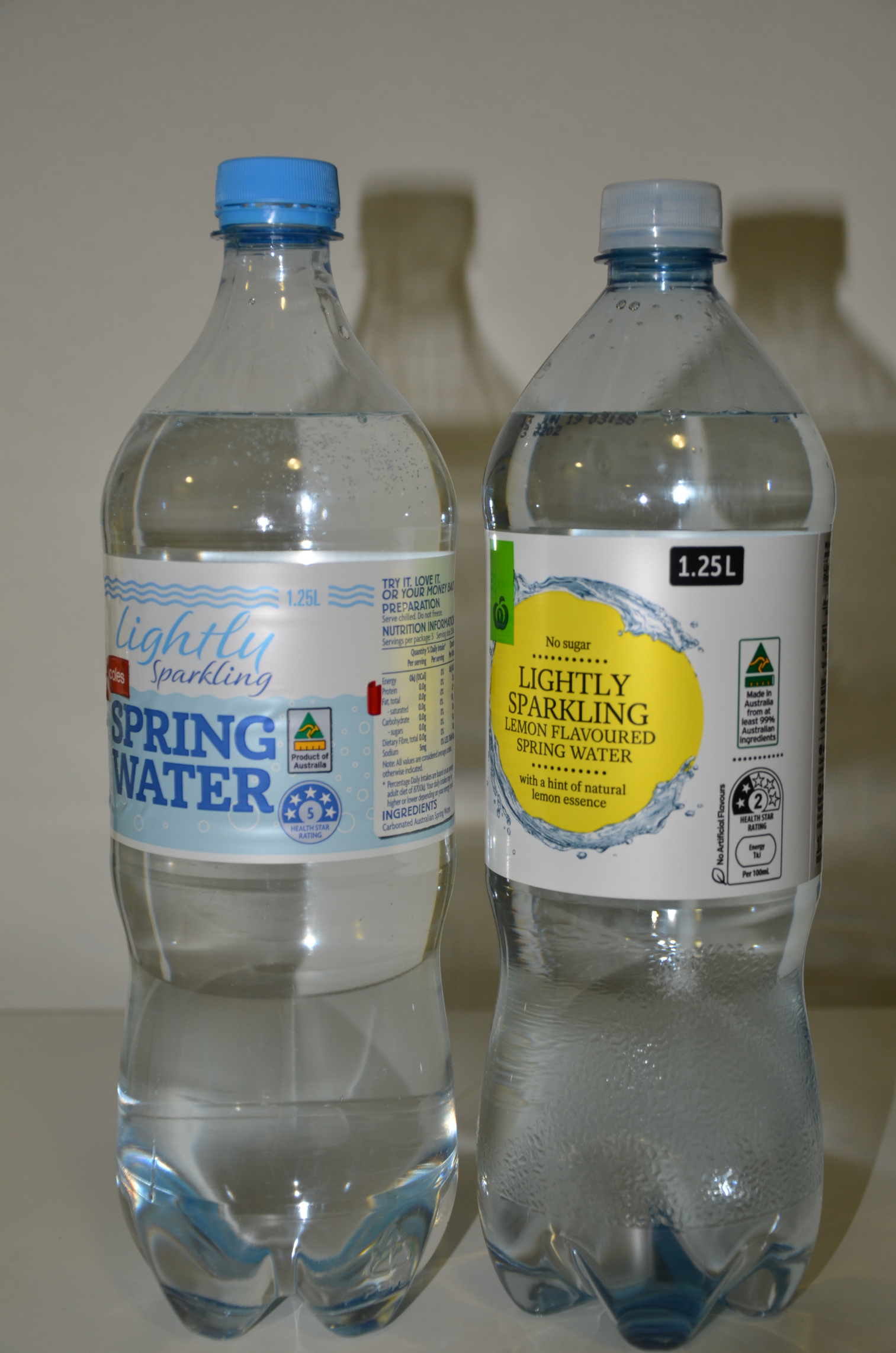 27% of total sugars in Australian diets comes from non-dairy beverages52% of free sugars in Australian diets comes from non-dairy beverages, with the leading contributors being soft drinks, electrolyte and energy drinks (19%), fruit and vegetable juices and drinks (13%) and cordial (5%)17% of total sugars in New Zealand diets comes from non-dairy beverages.Given this significant contribution to total sugars in Australian and New Zealander diets, it is important that the HSR promotes healthier beverages that are lower in total sugars.More contentious, is the extent to which the HSR should encourage consumers to choose fruit juices. Both Dietary Guidelines recommend water as the healthiest beverage, however with regards to juices:the ADG note that whole fruit is preferable to fruit juice, however the occasional 125mL serve of fruit juice may assist with nutrient intake when fresh, frozen or canned supply of fruit is sub-optimal. The ADG note that fruit juice is energy dense and, if consumed in excess, can displace other nutritious foods from the diet and lead to health concerns such as obesitythe NZEAG note fruit juice is a high-sugar drink as it contains all the naturally occurring sugar found in the many pieces of fruit required to make one glass of juice. The NZEAG recommend eating fresh fruit and drinking plain water rather than drinking fruit juice.Despite differences of opinion regarding the value of fruit juices in the diet, stakeholders broadly agreed the HSR System is not working well for non-dairy beverages and that consumers should be encouraged to drink water or those beverages closest in nutritional profile to water, with the same hydrating qualities and no or low calories (for example, unsweetened flavoured waters). The key issue is how to improve the relative HSRs of non-dairy beverages when compared across the category. International FoPL schemes (such as the French Nutri-Score System) have encountered similar challenges in determining appropriate labelling for non-dairy beverages. Specific adaptations to the way the ratings are calculated in this category were made to the original Nutri-Score model to be consistent with French official nutritional recommendations.This approach is similar to that used by the French Nutri-Score System and involves adjusting the HSR Calculator specifically for the non-dairy beverages category (HSR Category 1) to account for the limited variety of nutrients driving the HSRs in this Category. This is achieved by: maintaining the current policy position such that an automatic HSR of 5 applies to packaged plain still or carbonated water as regulated in Standard 2.6.2 Non-alcoholic beverages and brewed soft drinks of the Codeincluding an additional policy position to increase the HSRs of still or carbonated unsweetened flavoured watersAn automatic HSR of 4.5 applies to uncarbonated, carbonated, mineralised or soda waters that contain only additions of substances at Good Manufacturing Practice (GMP) as per Schedule 16 Types of substances that may be used as food additives of the Code and no added sugars.An example of a permitted substance would be citric acid from lemon juice.As waters (flavoured and unflavoured) have no nutrients, this result cannot be reached solely through use of the HSR Calculator.using the points tables for total sugars and energy that were developed specifically for non-dairy beverages as part of the Nutri-Score SystemThese points tables were developed to reflect the distribution of energy and total sugars in beverages.This provides improved discrimination within this category across the full spectrum of HSRs (from 0.5 to 5).adjusting the points table for FVNL that was developed specifically for non-dairy beverages as part of the Nutri-Score System This recognises the nutritional value of juices containing 100% fruit and vegetable content, while ensuring these products do not receive the same ratings as low energy waters.The proposed points tables and method for calculating the HSRs for HSR Category 1 are at Appendix E.Under this approach, plain waters would score 5, unsweetened flavoured waters would score 4.5, 100% fruit and vegetable juices would score between 2.5 and 4 (based on their sugars and energy content), diet drinks would score no more than 3.5 and sugary soft drinks would continue to score between 0.5 and 2 (based on their sugars and energy content).Based on modelling, this would result in a spread of beverages against HSRs as follows:See Appendix F for more extensive modelling of the impact of this recommendation on a range of non-dairy beverages. This approach:promotes those beverages closest in nutritional profile to water, with the same hydrating qualities and no or low calories (for example, unsweetened flavoured waters) as healthy non-dairy beverage optionsis adapted specifically for beverages and their particular nutrient profileIt spreads beverages across the full range of HSRs and enables consumers to distinguish between products with varying levels of energy and sugars, as well as encouraging reformulation by manufacturers. provides recognition for the fruit and vegetable content in juice, while positioning juices below water and similar low energy beverages.100% fruit and vegetable juices would receive HSRs between 2.5 and 4. This would be a significant change for many fruit juices (which currently receive HSRs of 5) and would result in higher HSRs for juices inherently lower in sugars (for example, grapefruit or lemon juices) and lower HSRs for juices a high sugars content (for example, apple or pear juices). While this guides consumers to the lower energy options, the varied HSRs of juices may confuse consumers. Consumers may also question where a diet soft drink receives a higher HSR than some fruit juices. There is potential to reduce the impact on fruit juices by making a policy decision that juices (as defined under Standard 2.6.1) and fruit drinks (with > 25% fruit and vegetable content) with no added sugars receive an HSR of 4. However, this removes differentiation between juices with significantly different energy contents.positions beverages with no sugars (such as diet soft drinks) above full sugar options.Some stakeholders have raised concerns regarding emerging evidence on the possible adverse health outcomes from consumption of non-nutritive sweeteners. However, this is not settled science and the presence or absence of non-nutritive sweeteners is not taken into account for any other food category.The significant impact of this recommendation across the non-dairy beverage category is acknowledged – the HSRs for unsweetened flavoured waters would increase (from 2 to 4.5) and the HSRs for many fruit and vegetable juices would decrease (from between 4 and 5 to between 2.5 and 4). However, the Review considers that these changes would better support consumer choice across this product category.Some stakeholders have suggested that profiling non-dairy beverages based solely on their energy content would achieve the desired outcome. However, the Review found that this option resulted in artificially sweetened beverages (such as diet soft drinks) receiving the same or similar scores to waters. It also failed to account for the nutritional content of fruit and vegetable juices (noting there is debate on the nutritional value of these products).As noted in Chapter 8, stakeholder views are sought regarding the proposed approach to non-dairy beverages.Transition periodIt is recommended that a two-year transition period (starting from the date recommendations are accepted by government) be provided for industry to implement the changes described in this Chapter. This:is consistent with other food regulation and labelling transition periodsacknowledges common contracting periods between suppliers and large retailers (minimising the need for mid-contract renegotiations where labels are affected by changes in HSRs)provides a reasonable period within which manufacturers could reformulate should they wish to avoid label changes enables adjustments to be made by organisations responding to other initiatives that have been built around the HSR System (refer Appendix C for examples)provides a reasonable period within which to educate consumers about the changes (refer Chapter 4)acknowledges that some of the areas of greatest change are in product categories where uptake has been high.It is acknowledged that change management will be important throughout this period. Risks to consumer trust in the System and in the products displaying the HSR (which may potentially be displaying different HSRs side-by-side in the supermarket during this period) will need to be managed throughout the transition (refer Chapters 4 and 6). Chapter 6 – Management of the Health Star Rating System SummaryEffective public health interventions rely on strong foundations, including:clear leadership, accountability, strategy and management structureseffective engagement of stakeholders both within and outside governmentsongoing collection of data and effective monitoring and evaluation to assess the impact of the intervention over time.These foundations have largely existed for the HSR System. For example:the System has been stewarded by the HSRAC, a committee accountable to the FRSC and the ForumKey strengths of the arrangements have included: clear accountabilities between the HSRAC and the FRSC (with the FRSC/the Forum maintaining ultimate responsibility for policy decisions relating to the HSR System); cooperative working relationships between industry, public health, consumer groups and government; and a high degree of transparency.System implementation and any changes to the System have been supported by a high degree of stakeholder interest, engagement and extensive stakeholder consultationthe performance of the System has been monitored and evaluated, with findings informing this Review and influencing adjustments to communications with stakeholders (refer Chapters 3 and 4).Importantly, the System has also been supported by Australian, State and Territory and New Zealand governments – both financially and through the participation of government officers in HSR System governance committees. This has provided confidence in the System, enabled national campaigns to be run and facilitated monitoring of the System across Australia and New Zealand.The next few years will be critical to the HSR System. Over this time, changes will be implemented to better align the System with Dietary Guidelines and address consumer concerns, with uptake by industry expected to increase considerably.This change process will need to be managed carefully in order to ensure that:the reasons for changes to the HSR System are understood by consumersthere is appropriate support for industry in adopting the changes (including guidance materials and the opportunity for anomalies and complaints to be considered)industry appropriately applies the System and makes steady progress towards the uptake target described in Chapter 7related government initiatives (such as reformulation activities and healthy food and drink policies that reference the HSR System) can be adjusted as needed.As the HSR System moves into the next stage of implementation, the Review recommends:government funding is continued for a further four years minor changes are made to the governance arrangements critical infrastructure necessary to support implementation and evaluation of food and nutrition-related public health initiatives is enhanced. The recommended changes minimise cost and duplication, dovetail with existing policy processes and support other public health initiatives.HSR System Funding A key strength of the HSR System is the joint funding arrangement between Australian, State and Territory and New Zealand governments. Government funding has enabled:promotion of the HSR System in both Australia and New Zealandindependent monitoring and evaluation of the impact of the HSR System and the campaigns provision of secretariat support for the HSRAC, the TAG and SMAG. In addition, the HSR Secretariat:provides a consumer and industry information/enquiry servicedeals with applications for consideration of anomaliesmanages intellectual property and licensing issues associated with the HSR Systemdevelops resources for inclusion on the website and updates the HSR System websiteco-ordinates public consultation on HSR System issues.Table 4 describes the areas of expenditure (actual or projected) from implementation of the System to end June 2019. Contributions to this expenditure were made by the Australian, State and Territory and New Zealand governments.Table 4: Expenditure (actual and projected) on HSR System implementation from 2013-14 to 2018-19In Australia, an additional $1,560,474 has been expended to 30 June 2018 on monitoring and evaluation and $7,603,631 on social marketing and education.The New Zealand Government also separately funded approximately NZD$2,315,000 for monitoring, evaluation, social marketing and education in New Zealand.The most significant component of the expenditure in both countries has been social marketing campaigns.It is important to acknowledge that considerable additional in-kind support and human resources have been contributed by a wide range of stakeholders. For example:as noted in Chapter 4, some jurisdictions have funded their own HSR System promotionsthe Australian Government draws on other resources in the Commonwealth Department of Health to support the HSR Secretariat (including web support, public health expertise and social marketing expertise)members of the HSRAC and the TAG bring a wide range of professional and technical expertise and are not remunerated for their time or travel expenses.Advisory group members and others have dedicated significant time (and deployed the resources of their organisations) to help implement the HSR System and contribute to the Review.This investment has been critical, not just to enable implementation of the HSR System but also to demonstrate government commitment to the initiative and influence consumer acceptance of the System and uptake by industry.Recognising government budgetary constraints, the Review considered whether government funding for the HSR System could cease at this point and whether management of the HSR System could be funded by industry.Neither of these options are considered viable at this time:While significant progress has been made in relation to the HSR System implementation, the System is not yet fully embedded. The changes proposed by this Review will cause some disruption to the System in the short term, which will require careful management, stakeholder communication and monitoring. A critical issue for all stakeholders is whether the System should be mandated or not. If the System is not mandated (as recommended in Chapter 7) there must be capacity to monitor uptake, which is most appropriately funded and managed by governments.Industry funding of the HSR System would likely undermine credibility of the System. While confidence in the System is growing (discussed in Chapter 3), a key reason for consumer mistrust in the System is an incorrect belief that it is industry funded or that manufacturers ‘pay for the rating’. Industry funding of the System may also undermine industry’s willingness to use the System and to invest in promotion of the System through their own avenues (as has occurred to date).The Review recommends that governments continue to invest in HSR System implementation for a further four years from the date the recommendations in this Report are accepted:funding over the first two years (the transition period) should focus on consumer education (including why changes are being made, addressing misunderstandings and emphasising government endorsement), revisions to guidance materials, building industry support and monitoringfunding over the following two years should focus on monitoring. By this time, the HSR System should be sufficiently embedded such that dedicated funding for promotion is not required. Funding for monitoring must be continued, including so governments can make future decisions about whether uptake targets have been met and whether the System should remain voluntary.Governance arrangementsStrengths of the existing governance arrangements To evaluate the governance arrangements, mpconsulting:observed meetings of the HSRAC and the TAGspoke with FRSC, HSRAC and TAG members about their experience and expectations of the governance arrangements reviewed materials available on the HSR System website, including committee terms of reference, profiles of members and meeting communiquesconsidered input provided by stakeholders through forums and submissions.Overall the Review considers that the existing governance arrangements have worked well. Some of the key strengths have included: cross-sectoral representation from industry, public health, consumer groups and governments on key committeesThe HSRAC is comprised of 10 members, including four members from government and three members each from industry and community. HSRAC members act as a conduit for information to their stakeholders (subject to any confidentiality requirements) and provide input and feedback that reflects the interests of their stakeholders.The collaborative working relationships have facilitated strong buy-in during the early stages of HSR System implementation.stable HSRAC membershipHSRAC members are appointed for five years. Most members have been on the HSRAC since appointment or have remained closely involved with the HSR System. This continuity has been important, particularly as the System is complex and technical. This has ensured a consistent approach to issues, including the treatment of complaints and anomalies.a strong, effective SecretariatThe HSR Secretariat provides substantial support to the HSRAC, the TAG and the SMAG, and also manages much of the day-to-day administration of the HSR System including an information/enquiry service, development of resources, maintenance of the HSR website and coordination of consultation on HSR System issues. Despite the expansive role, the costs of the HSR Secretariat have been below budget and the savings have been reapplied to supplement other HSR System program activities.The linkages between the HSR Secretariat and the FRSC Secretariat (with both located in the Commonwealth Department of Health) is also a strength of the existing arrangements.a highly consultative approachThe development of the HSR System was subject to extensive consultation over many years. When significant issues have arisen, these have also been subject to extensive consultation (such as the ‘as prepared’ issue). The high degree of consultation has generally been acknowledged by stakeholders.a high degree of transparency The availability of information on the HSR System website and the highly consultative approach to resolving issues with the HSR System demonstrates a high degree of transparency. Further detail regarding the transparency of the HSR System is provided later in this Chapter.Future governance arrangementsRole of the Forum and the FRSCThe Review considered whether the Forum and the FRSC should continue to have oversight of the HSR System or whether the HSR System could be overseen by AHMAC, given that AHMAC has oversight of many other health protection matters and national priorities.The Review considers that the Forum and the FRSC continue to be the appropriate decision makers in relation to major HSR System related policy issues. While the HSR System is voluntary and aimed at supporting consumers to make healthier choices rather than a food safety initiative, it directly impacts food labelling and drives food composition (through reformulation). As a dedicated food policy and regulation body, the FRSC is best placed to ensure that policy decisions relating to the HSR System take into account the wider food regulatory context including other labelling regulation and food standards.Role of the HSRAC The HSRAC Terms of Reference focus on the HSRAC as a conduit of advice to the FRSC and as a conduit of information from its members to the relevant stakeholder groups. While the HSRAC performs these functions, it also plays an active role in:determining anomaliesidentifying potential issues with the HSR Systemdealing with non-complianceconsulting stakeholders on options for resolution of issues and recommending preferred options.For example, in relation to the ‘as prepared’ issue the HSRAC considered the issue, identified options for addressing the issue, led consultation with stakeholders, outlined the ramifications of various options and recommended a preferred approach to the FRSC for decision.The HSRAC Terms of Reference also note that the HSRAC oversees the social marketing campaign and the monitoring and evaluation of the HSR System. While the HSRAC considers social marketing and monitoring reports, it does not play a strong role in driving the content of the social marketing campaigns nor the strategic response to issues identified through monitoring data and evaluations. The Review recommends the role of the HSRAC is clarified such that it is responsible for:overseeing implementation of the changes to the HSR Calculator and guidance materials resulting from Review recommendationsactively managing issues in a timely manner. This may be through:providing advice to industry updating guidance materialsconsulting with stakeholdersmaking recommendations to the FRSC (where the issue is significant and has policy ramifications) addressing queries or complaints unable to be resolved by the HSR Secretariat determining anomaly applicationsmanaging non-compliance with the HSR Systemdriving the content and scope of marketing campaigns and other communications, informed by monitoring information.It is critical for the HSRAC to strategically identify actions needed in response to consumer concerns and changes in confidence and to work with partners in the System (industry, public health groups, health educators and others) to swiftly develop the appropriate response and communicate key messages through a range of avenues.To deliver these outcomes over the next two years, it is proposed that the HSRAC membership: continue to be based on both expertise and representation (with a reasonable balance of members across government, industry and public health and from both Australia and New Zealand) be reduced in size from 10 members to eight (reducing cost and streamlining decision making) include one FSANZ representative (as discussed below). After the two-year transition period, it may no longer be necessary to maintain an HSR specific committee. HSR related matters could then be rolled into the FRSC agenda.Role of FSANZTo date FSANZ has played an indirect role in the HSR System through their membership on the TAG. To date Other than the HSR Secretariat, only the FSANZ representative and one industry member have had access to the TAG database, which is used to model possible changes to the HSR Calculator.FSANZ is a respected, trusted organisation and FSANZ staff generally have the technical expertise and knowledge of the Australian and New Zealand food system, food science and nutrition (including Dietary Guidelines, the NPSC, NIP requirements, labelling and related standards), which underpin the functioning of the HSR System.The Review considers that the governance arrangements would benefit from:representation of FSANZ on the HSRAC FSANZ managing the HSR Calculator and the TAG databaseFSANZ providing advice to the HSR Secretariat and the HSRAC (on request) to assist them to resolve anomalies, respond to queries and model the impact of potential changes to the HSR Calculator. This would be a similar role to that played by the TAG in the lead up to the Review.Any stakeholder complaints or queries about the HSR System (including the HSR Calculator) would continue to be directed through the HSR Secretariat.Role of the HSR Secretariat It is proposed that for the period of the transition, the HSR Secretariat continue to support the HSRAC, as well as:develop revised guidance materials (refer Chapter 7) for consideration by the HSRACprovide a consumer and industry information/enquiry servicemanage applications for consideration of anomaliesmanage intellectual property and licensing issues associated with the HSR Systemmanage the HSR System website and develop resources for publication through the websiteco-ordinate any public consultation on HSR System issues.After the two-year transition period, it may no longer be necessary to maintain a separate HSR Secretariat. This role could be combined with that of the existing Food Regulation Secretariat.A proposed governance structure, including roles and responsibilities is at Figure 11.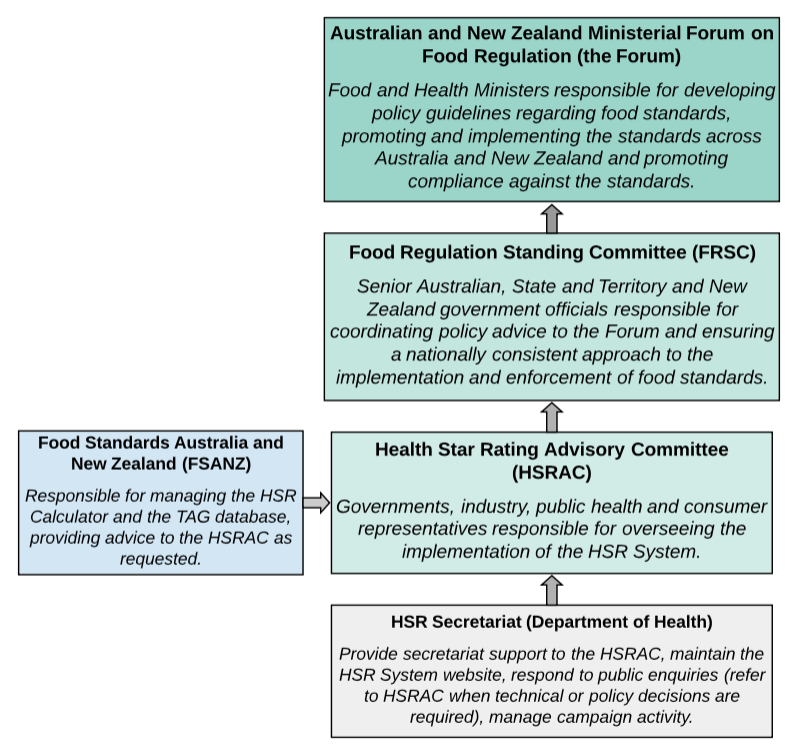 Figure 11: Proposed governance structure for the management of the HSR System moving forward.Improving transparency Some public submissions to the Review in October 2017 highlighted concerns about the transparency of the HSR System. For example, some stakeholders suggested there was inadequate information about committee members, the anomaly and dispute resolution processes, the outcomes of HSRAC meetings, the campaigns and the monitoring of the HSR System.While some of this information was not available when the HSR System was first implemented in 2013, all of this information is now available on the HSR System website. For example, the HSR System website includes:information about the governance committees including: Terms of Reference for the HSRAC and the TAG; profiles of HSRAC and TAG members, providing transparency regarding membership and each member’s credentials; outcomes of HSRAC meetings since 2014; a Declaration of Interest Register recording, since 2014, the relevant HSRAC member, their declaration and the outcome campaign materials and public relations resources including: campaign objectivesprint advertisements, out of home advertisements, online advertisements and video transcripts and links to videos; fact sheets, posters, infographics, photo albums, articles about the HSR and links to social media accountsresearch and evaluations including: qualitative and quantitative research that informed the HSR System and the campaigns; evaluation of 2015, 2016 and 2017 campaign activity; details of the outcomes of the two-year review; progress reports on monitoring the implementation of the HSR Systemthe process for assessing anomalies and a register of potential anomalies including: the date the potential anomaly was submitted (dating back to 3 April 2014); a brief description of the application (as submitted by the applicant); the date the potential anomaly was considered by the HSRAC; the HSRAC’s determination of the issue, the rationale and the next steps companies implementing the HSR.The availability of this information demonstrates there is presently a high degree of transparency regarding the governance and operation of the HSR System. The HSR Secretariat has advised that the HSR System website is currently under review to make information more readily accessible. This will continue to improve transparency.The remaining area of concern for stakeholders was the management of the TAG database and the level of industry involvement in the management of the HSR Calculator. It is proposed that this be addressed through:the changes to the governance arrangements previously described (with FSANZ managing the TAG database and HSR Calculator)publication of information regarding the development of the HSR Calculator and details regarding its operation. This information was published as part of the Review and is proposed to be included on the HSR System website.Where stakeholders have concerns about the HSR Calculator, or any other aspect of the HSR System, they have an opportunity to raise these issues through the HSR Secretariat. As discussed above, the HSRAC should review comments and concerns and be actively involved in addressing these.Improved monitoring of the HSR System As noted in Chapter 2, monitoring of the HSR System is undertaken by both the NHF and the MPI against three AoEs. While this monitoring provides valuable information about the System, it has the following limitations:the monitoring results between Australia and New Zealand and across years are not always comparable there is limited capacity to measure changes in the nutritional profile of foods (reformulation)the monitoring questions focus on consumer understanding and awareness rather than on how they are using the HSR and how it is or is not changing their purchasing behaviours (noting there has been some consideration of this in the most recent monitoring report)there is no structured approach for reviewing the monitoring data and identifying what it means for the HSR System, including necessary changes to communications and campaigns and changes to evaluation questions as the System evolves.Rather than increasing the investment in monitoring, the Review recommends better coordination of monitoring across Australia and New Zealand and more responsive governance to ensure monitoring results can be used strategically and in real time.Critical public health infrastructure to support the HSR SystemReview of the HSR System has been challenging, in part because there is: contention over the Dietary Guidelines; dated health and nutrition survey information in Australia and New Zealand; no central, trusted and comprehensive database of food products and their HSR status; and challenges in monitoring the HSR System. If industry and governments are to invest in a public health and nutrition intervention as significant as the HSR System and consumers are to have confidence in the System:
the guidelines and scientific evidence on which the intervention is based must be up to dateimplementation of the intervention must be effectively monitored, including to track dietary trends. This is important so that: public health professionals can examine national dietary trends researchers can better link dietary intakes to disease measurespolicy makers can develop interventions to support public healththere should be a way to measure (on a regular and ongoing basis) the prevalence of health conditions and health risk factors (including overweight and obesity) such that the impact of interventions can be assessed.Currency of Dietary GuidelinesThe ADG were last updated in 2013 and evolved from a 2003 edition that integrated updates of the Dietary Guidelines for Older Australians (1999), the Dietary Guidelines for Adults (2003) and the Dietary Guidelines for Children and Adolescents in Australia (2003). The ADG also include an update of the Australian Guide to Healthy Eating (1998).Nutrition science and the food supply change quickly, with implications for dietary guidelines and policy. For example, the ADG note that whole fruit is preferable to fruit juice, but also state that the occasional 125mL serve of fruit juice may assist with nutrient intake. This is not consistent with the more recent NZEAG that recommend eating fresh fruit and drinking plain water, rather than drinking fruit juice. The Review recommends regular updates to Dietary Guidelines to ensure that public health interventions such as the HSR System continue to be based on the best available science and data regarding the diets of Australians and New Zealanders. This is also consistent with the recommendations of others, including the Senate Select Committee into the Obesity Epidemic in Australia that recommended updating the ADG every five years.Health and nutrition survey informationThe AHS collects important information about the foods and nutrients people consume and enables conclusions to be drawn about whether populations are meeting their daily recommended nutrient intakes and the contribution of different types of foods and beverages to their overall diet. The AHS provides baseline information to enable governments, industry and others to target health messages and interventions. The results of the 2011-12 survey have informed this Review.While New Zealand conducts a continuous New Zealand Health Survey (NZHS) (enabling publication of annual updates on general health), a national nutrition survey has not been completed since the NZANS in 2008-09. While the results of the 2008-09 survey have informed this Review, this has posed challenges in comparing Australian and New Zealander dietary patterns.The Review recommends that health and nutrition surveys be conducted regularly. The data from these surveys plays an essential role in informing the Dietary Guidelines, industry reformulation targets and government decisions regarding the focus and impact of public health interventions.  Central, trusted, comprehensive database of food products and HSR statusThere are a number of databases holding food composition data including:the TAG database – This database contains 5,885 foods and beverages, with confidential data provided directly by industry. The TAG database holds the most reliable data for modelling HSR System changes – as it includes accurate values for FVNL content (and for a limited number of products, the wholegrain, calcium and added sugars content). However, the database is only available to the Australian Department of Health and two members of the TAG. Further, there is no process for regularly updating the data and the database does not note whether the HSR is actually displayed on the product.FoodSwitch (George Institute), FoodTrack (NHF) and NutriTrack (University of Auckland) – These databases are much larger than the TAG database and note where products are actually displaying the HSR and what the HSR is. Data is collected using smartphone applications and in-store sampling (rather than being provided by industry). As such, the key limitation is that FVNL, added sugars and wholegrain contents are estimated (based on ingredients). All of these databases are also proprietary.AUSNUT and the Australian Food Composition Database (FSANZ) – Are food nutrient databases that include the average nutrient content of foods. AUSNUT is a survey-specific database that includes data for foods as consumed and is only updated when a new national health survey is undertaken. The Australian Food Composition Database (formerly NUTTAB) is a reference database containing mainly analytical data for commonly consumed foods. Neither database includes individual branded products or, for example, the FVNL content of foods.New Zealand also has a Food Composition Database that contains key nutrients for commonly consumed foods (rather than branded products).While all of these databases serve valuable purposes, there is no single bi-national dataset that can be used to validate the accuracy of the HSR shown on products or track reformulation. This limits the capacity of FSANZ, the NHMRC, government health agencies and others to analyse changes to food composition and the food supply or to model the impact of changes including potential changes to the HSR System.The Review recommends that FSANZ expands its existing data management system (Silo) to enable the automated upload, validation, storage and reporting of branded food data including the HSR. This would complement existing datasets and include a public facing component that includes the following attributes of products for retail sale in Australia and New Zealand:the product namethe information in the NIP on a serving size and 100 gram/100 ml basisthe form of the foodthe ingredient list (as it appears on the product)the fibre, calcium and FVNL values (while this is not generally included in the NIP, the inclusion of this information in the dataset enables validation of the HSR displayed by the manufacturer without revealing confidential recipe informationthe HSR Categorythe HSR status of a product (whether the product displays the HSR and if so, the HSR and the HSR graphic option).Standardised, automated uploads of information by industry (and built in automated validation steps) would obviate the need for resource intensive in-store data collections or annual data submissions and ensure the quality of the data. The dataset could:be modelled on the USDA Branded Food Products Database that resulted from a Public-Private Partnership with the goal of enhancing public health and the sharing of open data. The Database includes the nutrient composition of branded foods and private label data provided by the food industrysupport public and industry confidence in the HSR System and enable validation of the HSR displayed on a product. An automated IT solution would provide peace of mind for manufacturers that they have displayed the correct HSR, assure manufacturers that their competitors have also used the correct HSR and alleviate consumer concerns about manufacturers incorrectly displaying HSRs, as they can be assessed against a validated database. track longitudinal reformulation of productsenable anomalies or areas of confusion in the HSR calculation to be identified and assessed, allowing the System to be more responsive support the work of FSANZ and government health agencies, including in relation to reformulation projects, generating nutrient profiles for surveys and informing the development of food regulationinform the regular review of Dietary Guidelines by describing the current food supply.Should this recommendation be accepted, it is suggested:FSANZ be funded to steward the development of the database, including the staging of its roll-out In consultation with government agencies and stakeholders, further consideration would need to be given to the viability of the dataset being bi-national, how the database could be managed administratively by FSANZ (avoiding the need for legislative amendments), data protection and uses.a review of international approaches and further discussions with the USDA informs the development of the dataset (including to harmonise data dictionaries wherever possible).For example, there is already an international food categorisation system (FoodEx2) that has been applied to many datasets internationally. industry consultation informs the design specifications and user guidance required to minimise the reporting burden and maximise manufacturer participation. The Review recognises that industry support is critical for achieving the outcomes sought through this recommendation. Co-design of the database specifications will ensure ease of use and encourage industry submission of data.The Review notes that the AFGC has been developing an online Product Information Form to assist industry to record product information in a consistent manner, including to assist with regulatory compliance. This experience could be leveraged to minimise additional impost on industry.Chapter 7 – Optimising uptake of the Health Star Rating SystemSummaryNo uptake targets were set when the HSR System was implemented. Stakeholders therefore have different expectations as to what constitutes the System’s success.While uptake of the HSR System has been greater than the uptake of other FoPL initiatives (including the DIG), the Review considers that uptake is still not adequate to enable consumers to effectively compare similar products.Consistent and widespread adoption of the HSR System, including the full range of HSRs (0.5 to 5 stars) across food categories and the products intended to display the HSR, is an outcome sought by the vast majority of stakeholders. If the HSR System is to be retained, improved uptake across the range of eligible products is necessary to achieve the public health impact sought.Key questions for the Review are:How could uptake of the HSR System best be optimised?Should this be done through mandating the System or maintaining the voluntary approach? Can an alternative approach be identified that uses a range of levers to achieve the desired outcomes, consistent with best practice regulation?In identifying the recommended approach, the Review closely examined the barriers to uptake, incentives for uptake and the evidence regarding the use and distribution of the HSR across products.The Review found that:there is enthusiasm for the HSR System within industry, with over 200 manufacturers and retailers implementing the HSR on their products across Australia and New Zealand and many of these undertaking their own promotion of the System (refer Appendix C)many major retailers are displaying the HSR on all private label products (with Coles, Woolworths and ALDI accounting for over half of all products participating in the System in Australia)compliance by those who use the HSR System is high (refer Chapter 3)the HSR System is influencing healthy reformulation (refer Chapter 3).Despite this, there is a significant number of manufacturers choosing not to implement the HSR System. Some of the reasons for not adopting the System include:concerns about the current treatment of certain products, particularly FFG foods, including dairy products and non-dairy beveragesa lack of certainty regarding ‘as prepared’ rulesa lack of clarity regarding the products on which the HSR should appearuncertainty about whether to implement the stars or the energy icon – noting that guidance materials encourage the use of the energy icon for certain foods and beverages, yet there is evidence this is not meaningful to most consumers, nor readily identified as part of the HSR System (which consumers associate with stars).Criticism of the HSR System has meant some manufacturers have been reluctant to display the HSR for fear of a negative consumer response. Others have reasonably decided to await the outcomes of the Review before investing in the HSR System.Against this backdrop, the Review considers that attention should be focused on improving the HSR System, setting clear uptake targets and stakeholders working together to drive uptake, rather than mandating the System.  This approach continues to build on the significant investment and goodwill of industry and others and is consistent with:the principles of best practice regulation, which state that: regulation should not be adopted as a default option; the policy option with the greatest net benefit should be adopted; and decisions to regulate should be proportionate, taking into account the need for flexibility and the extent of market failureApplying these principles, the Review considers that the benefits of mandating the System (at this time) do not outweigh the significant disadvantages and costs of doing so.international experience where the majority of interpretive FoPL schemes have been implemented on a voluntary basisresearch (including a recent UK study) that highlights the importance of setting targets and monitoring against these to assess the impact of long-term, sustained interventions tackling complex issues such as obesity..If, after a reasonable period following the implementation of the changes recommended by the Review, uptake continues to be limited (or skewed to certain products), the Forum should consider mandating the HSR System.Best practice regulation In determining whether to recommend mandating the HSR System, the Review applied the principles of best practice regulation.The Organisation for Economic Co-operation and Development (OECD), the Australian Government, the New Zealand Government and a number of State and Territory governments have published guides to best practice regulation, detailing matters to be taken into account when determining how to implement public policy measures (via regulation or otherwise). For example:The Australian Government Guide to Regulation describes 10 principles for Australian Government policy makers, including the requirement that regulation is not the default option for policy makers. Rather, the policy intervention offering the greatest net benefit should always be the recommended option. The Guide also urges policy makers to consider the problem to be solved, why government action is needed and the likely net benefit of various options.The NSW Government’s Guide to Better Regulation articulates the characteristics of good regulation and the desirability of minimising red-tape through seven better regulation principles (broadly consistent with those of the Australian Government). The principles focus on encouraging non-regulatory approaches and ensuring that the need for government action is clearly established, effective and proportional.The New Zealand Government has published Government Expectations for Good Regulatory Practice,  which details the Government’s expectations for the design of regulatory systems. It includes the expectation that clear policy objectives should be achieved in the least costly way and with the least adverse impact on market competition, property rights and individual autonomy and responsibility. It also encourages predictability, flexibility and capacity to evolve in response to changing circumstances.The OECD has adopted the Recommendation of the Council on Regulatory Policy and Governance, which sets out the measures that governments should take to support the implementation and advancement of systemic regulatory reform. This guide assists governments to deliver regulation that will meet public policy objectives and have a positive economic and societal impact.Drawing on the above principles, the Review considers that:there has been a lack of certainty about whether the HSR System will continue and a number of manufacturers have delayed implementing the System in anticipation of the outcomes of the Review. By clarifying that the HSR System is to be retained, uncertainty is removed, such that industry can invest in its implementation there has been a lack of clarity regarding the outcomes to be achieved by the HSR System. Clarification is required to resolve some key issues impeding uptake of the System and to set a goal in terms of what would be considered ‘success’ in terms of uptakemandating the HSR System via the Code would not provide the greatest net benefit if a similar outcome can otherwise be achieved, as significant costs would be associated with:making changes to the Code to mandate the HSR System. Changes to the Code may take two to three years and involve an eight-step process, including: raising a proposal; public notification of the proposal; initial assessment and one round of consultation; assessment and drafting of the new standards; further consultation; approval by the FSANZ Board; referral to, and consideration by, the Forum and possible further review before finalisation of the standard in lawrequiring industry to implement the HSR on all products within a defined periodeach jurisdiction monitoring and enforcing compliance with the lawongoing administrative costs to industry associated with demonstrating complianceflexibility and responsiveness are strengths of the current voluntary approach that would be lost if the HSR System were mandated under the Code The food supply is constantly changing, as are consumer expectations, dietary recommendations and the nutritional profile of foods. Within this context, it is critical that there is a timely mechanism for considering anomalies, providing technical advice and adjusting guidance materials.Anomalies are considered by a bi-national, cross-sectoral committee, with outcomes communicated directly to manufacturers and associated adjustments made to guidance material available online. While the Review has made suggestions for improving this approach, it is a broadly effective mechanism for achieving transparent and consistent outcomes, while retaining flexibility and minimising bureaucratic process.If the HSR System were to be mandated under the Code, responsibility for provision of advice, monitoring and enforcement would rest with 10 jurisdictions. While bi-national bodies exist to resolve national issues and encourage consistency (including ISFR, FRSC and the Forum), these bodies also deal with pressing food safety issues and are unlikely to prioritise the resolution of FoPL anomalies.there is little evidence that mandating the System is necessary to sanction widespread poor performance or address persistent non-compliance.As detailed in Chapter 3, monitoring in Australia indicates that compliance with the Style Guide was at 96% in 2018. Across the four years since implementation, compliance with the HSR Calculator has averaged more than 94% and where there were inconsistencies, the manufacturer has generally understated rather than overstated the product’s HSR.The changes to governance arrangements described in Chapter 6 provide mechanisms for greater transparency, for anomalies to be resolved and actions to be taken in the event of non-compliance, without needing to mandate the HSR System.International experience and trade implicationsInterpretive FoPL schemes are continuing to be implemented internationally. The majority of these have been implemented on a voluntary basis.In 2016-17, the Codex Committee on Food Labelling undertook a stocktake of FoPL schemes and developed two detailed discussion papers on key issues relevant to the implementation of FoPL schemes:37 member countries responded to the first discussion paper in 2016, identifying 16 different FoPL schemes that had been implemented across 23 countries. Of these, 10 were interpretative schemes (such as the HSR System) that include symbols, colour codes and/or graphic representations that facilitate interpretation by the consumer and six were informative schemes. 17 of the member countries reported having implemented FoPL schemes on a voluntary basis, four on a mandatory basis, with another two countries having implemented voluntary and mandatory FoPL schemes. For example, the UK has developed a voluntary traffic light scheme and the French Government has implemented the voluntary colour-coded scheme, Nutri-Score.  As few FoPL schemes are currently mandatory, evidence of the real-life impact of mandatory schemes on consumer behaviour and industry reformulation is limited. FoPL and trade policyAs member states of the World Trade Organization (WTO), Australia and New Zealand are party to a range of trade agreements, including the Agreement on Technical Barriers to Trade (TBT Agreement) and the Agreement on the Application of Sanitary and Phytosanity Measures (SPS Agreement). The TBT Agreement applies to compulsory labelling requirements (technical regulations) and compulsory labelling indications (standards). Relevant, and in some cases common, principles under the Agreements include that labelling measures must: not discriminate between domestic and imported productsbe monitored and reviewed to address changes in circumstances and objectiveswhen available and where appropriate, adopt international standards as a basis (to encourage the international harmonisation of food standards). The SPS Agreement explicitly recognises the Codex as a relevant international standard setting body.Under international trade law, voluntary labelling schemes are more likely than mandatory labelling requirements to be considered consistent with WTO rules. For both mandatory and voluntary claims, governments have the duty to monitor the claims and protect consumers’ right to receive accurate and true information. While international trade agreements are not a barrier to mandating the HSR System per se, the Review considers that if Australia and New Zealand were to continue the voluntary approach while monitoring its impact, this would further support the international trade principles (of proportionality, evidence of effectiveness, non-discrimination and multisectoral collaboration) should Australia and/or New Zealand wish to mandate the System in the future.Removing barriers to uptake of the HSR SystemIn order to achieve consistent and widespread uptake of the HSR System, the Review proposes removing a number of barriers to uptake. Over the course of the Review manufacturers gave a range of reasons for not adopting the HSR System on some or all of their products, including: there are some products for which the HSR System does not give the expected result, which has undermined confidence in the System. Such criticisms of the System have made some manufacturers reluctant to display the HSR on some or all of their products. For example:the ‘as prepared’ issue and resulting HSRs caused negative media, with some manufacturers publicly criticised despite their product displaying an accurate HSR at the time there are a number of product outliers where the HSR does not align with consumer expectations (refer Chapter 5)changes to the HSR Calculator would improve alignment of the HSR System with Dietary Guidelines and result in HSRs that are more in line with consumer and industry expectations (refer Chapter 5). This will resolve some of the concerns expressed by many manufacturers that are currently considered barriers to uptake. there are areas of the supporting guidance materials that require clarification to better support industry to calculate the HSRs for their products. For example, clarifications to industry guidance regarding: which products should display the HSR; what is eligible to be considered FVNL and concentrated FVNL. The recommended changes to guidance materials (detailed later in this Chapter) would assist in clarifying expectations on the above and give more certainty to industry.lack of commercial incentives and consumer demand for the HSR System Research undertaken by Colmar Brunton for the MPI in 2016 highlighted a number of barriers to uptake identified by industry, which generally centred around a perceived lack of commercial incentive and consumer demand for HSR System uptake, with manufacturers citing barriers such as:packaging logisticsthe absence of a solid business case/value to the business no tangible benefit to their businesspoor alignment of the HSR with organisational values or the brandlack of momentum and visibility of HSR labelled products in storespotential for negative impact on product sales due to a perception of inherent flaws in the Systemconcerns that the HSR System is adding to consumer confusionlow levels of knowledge/understanding of the System or where to find information.While it is accepted that some manufacturers will remain resistant to the HSR System, many of the above concerns have been addressed in recommendations of the Review. Further, monitoring shows that consumer awareness and use of the System is increasing.Research exploring the impact of FoPL on consumers’ willingness to pay highlighted that the HSR System was the only FoPL that resulted in greater willingness to pay for healthier versus less healthy products. This demonstrates that, contrary to industry concerns, there may be a commercial advantage for manufacturers displaying the HSR on their products.Attitudes within industry will continue to change as use of the HSR System becomes more widespread and more integrated with industry and government driven initiatives. uncertainty about the likelihood of the HSR System continuingSome manufacturers made the decision to await the outcome of the Review before implementing the HSR on their products, particularly given the packaging logistics to be resolved, including the cost in updating artwork which may subsequently require changes.Factors influencing increasing uptake of the HSR SystemThere have been significant changes in the landscape, which may act as a catalyst for manufacturers to voluntarily implement the HSR System in the future. Examples of such changes include the following.A number of manufacturers have committed strongly to the HSR System, with some committing to display the HSR across their entire product ranges.Lion has committed to display the HSR on 100% of their retail portfolio by 2018.Simplot has a company policy to display the HSR graphic (specifically the stars) on food products available for commercial retail sale in Australian and New Zealand supermarkets. Simplot also declares the dietary fibre and FVNL content where these contribute to the product’s HSR.Sanitarium has committed to feature the HSR on packaging across its product ranges and has already applied the HSR to over 90% of its products.Nestlé has committed commit to use the HSR, displaying it on more than 300 products in Australia and 180 in New Zealand in early 2018.Coca-Cola NZ and Frucor in New Zealand apply the HSR across the majority of their beverage products.Major retailers have committed to display the HSR on 100% of their private label products and are encouraging their suppliers to display the HSR on their products. For example:At October 2018, Woolworths displayed the HSR on 100% (2,345) of eligible products in Australia. At December 2018, Countdown displayed the HSR on 91% of their eligible products in New Zealand and are on track to reach 100% by 2020. This represents all private label brands including Macro, Woolworths, Countdown, Select, Essentials, Homebrand, Free From and Gold product lines.Coles has displayed the HSR on over 1,550 products.Foodstuffs has displayed the HSR on more than 1,067 foods and committed to reach 100% by mid-2019. Foodstuffs has committed to ‘champion the wide adoption of the HSR’, specifically committing to display the HSR on all private label foods and ‘promote wider adopting of HSR among our supplier community by championing this cause whenever we formally engage with suppliers’.IGA has implemented an EatWell campaign with a range of initiatives, including using the HSR to highlight healthier packaged products.Some manufacturers are using the HSR System to guide product range development and reformulation, building this into their policies and procedures. Some examples of this are outlined in Chapter 3. The Australian Healthy Food Partnership Reformulation Working Group has used the HSR nutrient thresholds to inform the draft reformulation targets for sodium, sugars and saturated fat, such that products reformulated to meet the targets would also increase their HSR.Government led initiatives such as the NSW Healthy School Canteen Strategy include a requirement for all ‘Occasional’ (i.e. discretionary) foods and drinks (with the exception of diet drinks) sold in NSW Government school canteens to have an HSR of 3.5 or above. A number of peak industry bodies have publicly stated their support for the HSR System and actively worked with their member organisations to address System queries, monitor uptake by member organisations and seek to address technical challenges or anomalies. This includes the Australian Food and Grocery Council (AFGC), the New Zealand Food and Grocery Council, the Australian Beverages Council, the New Zealand Beverage Council, the Grains and Legumes Nutrition Council, the Australian Breakfast Cereals Manufacturers Forum, Dairy Australia and the Australian Industry Group.Some manufacturers and retailers have outlined their motivations behind adopting the HSR System, including that it:helps consumers to make choices and illustrates to consumers that the manufacturer is committed to nutrition and supporting their customerscreates a platform for discussions with other businesses and aids in visibility and relationship-building with government supports relative judgements between products rather than dichotomising them as ‘good’ or bad’has the potential to have far reaching impacts in industry sustainability, reduction in obesity and enhanced public healthis reflective of a socially responsible organisationhas given manufacturers that have adopted it a competitive advantage and sets them out as an industry leaderis highly influential in the development of new products and product reformulationshas been embedded into internal policies and procedures and their organisational culture.Further incentivising uptake of the HSR SystemIf uptake is to significantly increase, a multipronged approach is required, with all stakeholders contributing.Government should:set a clear uptake target (as described below) and monitor against the targetcontinue to provide effective governance arrangements that support the HSR System and provide confidence in its administrationpromote the HSR including as part of broader healthy eating messagesrecognise manufacturers that adopt the HSR System (particularly those that display the HSR on 100% of their eligible products).The HSR System website and social media should continue to identify companies that adopt the HSR System, recognising that they are supporting consumers to make healthy choices. Promotion should highlight those companies that use the HSR across their entire range of products (i.e. those that are not preferentially displaying the HSR on high rating products).Consumers can contribute by using the HSR and demanding that manufacturers display the HSR across their entire product range.Consumers hold strong influence over retailers and manufacturers. If consumers are suspicious of products that do not display the HSR (and question this) or request that companies use the HSR to support their decision-making, this is likely to drive uptake of the HSR.Public health bodies and nutritionists can educate consumers about the HSR System, how it can help them to make healthier choices when purchasing packaged foods and provide support to use the HSR in the correct way.Industry peak bodies can encourage and support manufacturers to use the HSR System. This may include organised campaigns to get manufacturers on board, providing support and guidance to help companies to use the System correctly and recognising companies that use the HSR across their entire product range.All of these factors will support continued increased uptake of the HSR System over the coming years. Rationale for uptake targetsIdentifying an appropriate uptake target and timeframe within which to achieve it is challenging. In considering targets, the Review has been guided by stakeholder feedback, what can be achieved through target setting and international experience. The Review recommends an uptake target of 70% of target products displaying the HSR by end 2023. In this context, ‘target’ products refer to the products for which the HSR System is intended, i.e. excluding products for which the HSR System is not intended to apply but that may display the HSR. It is proposed that these products will not differ from those that are currently considered ‘eligible’ to display the HSR and would be clarified in industry guidance. This target is considered appropriate because:it is a specific and measurable target that supports the objectives of the HSR System and against which performance can be meaningfully assesseddata regarding participation in the HSR suggests that the uptake trajectory makes this an attainable targetFrom 2016-17 to 2018-19, uptake of the HSR System increased by 8%. Assuming this trend continues over the next five years, a 40% increase by the end of 2023 to achieve 70% uptake is reasonable.it is expected that recommendations to improve the HSR System will result in further increased uptakeit is appropriately aspirational, reflecting industry’s investment in the HSR System to date and continued stakeholder motivation to promote and support the System as a public health interventionlooking to the UK experience, there is evidence that 70% uptake is a realistic target across all eligible products, with a particular focus on products of most interest to consumersIn the UK, a voluntary front of pack nutritional label scheme (traffic light labelling) was introduced in 2013, combining colour coding and percentage reference intakes. After five years, the scheme had been adopted by two-thirds of the packaged food and drink market in the UK.While the Review is not recommending different uptake targets for different product categories, monitoring will enable tracking of whether the HSR is being applied on all foods consistently and on foods on which consumers have indicated that they are most likely to use the HSR. For example:Australian consumers have indicated they are most likely to use HSR on processed foods: breakfast cereals (70%) and muesli bars (60%) pre-prepared meals, ready to eat foods, breads, snacks and yoghurts.MPI monitoring of the System asked shoppers to consider what types of products they use the HSR for. The HSR was most commonly reported to be used to choose breakfast cereals (22%), muesli bars (13%), snack foods (8%) and yoghurts (6%).This is supported by a study that found UK shoppers looked for nutrition information predominantly for yoghurts (38%), breakfast cereals (34%), ready meals (28%), carbonated soft drinks (23%), salty snacks (22%) and confectionery (16%).Noting the challenge of balancing what can theoretically be achieved with what should be aspired to, the Review recommends that a degree of flexibility be adopted in the uptake target. This will enable uptake evidence attained through future monitoring of the HSR System to inform the review of targets. HSR System Industry guidanceAs a result of the Review, changes will be needed to the Guide for Industry and the Style Guide. It is recommended that the opportunity be taken to combine, improve and strengthen these documents such that there is a single resource (similar to a Code of Practice) that describes the HSR System, its objectives and industry obligations.The document should include:a clear statement of the objectives of the HSR System uptake targetsdescriptions and examples of the products to which the HSR is:intended to apply (target products)not intended to apply but which may display the HSR (eligible products) those that must not display the HSR.information about how to determine the HSR of a productAs suggested by stakeholders it is proposed that the document would include:further examples demonstrating how to calculate the HSRfurther detail about what is eligible to be considered FVNL and concentrated FVNL, including worked examples of how to calculate %FVNL which HSR category certain products should sit in, including by listing a range of examples under each category.information about how to present the HSR graphicThe document would reflect the expectation that Options 1-4 be used, and that only products displaying one of these options will be counted towards the uptake target. Artwork files (with HSR graphics) should continue to be available to industry.complaints handling mechanismshow compliance with the HSR System will be monitored and reportedactions that may be taken in the event of non-compliance (including referral to the Australian Competition and Consumer Commission and the New Zealand Commerce Commission where an inaccurate HSR is displayed such that it is misleading for consumers).As suggested by stakeholders, it is also recommended that the Online Calculator and Excel spreadsheet continue to be updated to improve their stability and operational effectiveness for industry.Chapter 8: Next StepsThe Review is seeking stakeholder feedback on the Draft Review Report. You can provide feedback through the Department of Health’s Consultation Hub. Consultation closes on 25 March 2019. Three Test Calculators are also available on the Consultation Hub:Test Calculator for System enhancementsTest Calculator for System enhancements – additional option for sodiumTest Calculator for non-dairy beveragesThese will allow stakeholders to test the impacts of the recommended System enhancements (detailed in Chapter 5) on the HSRs of foods and beverages.The Review is particularly keen for: input on the impacts of the recommendations, specifically in relation to:non-dairy beverages – The October 2018 Consultation Paper did not propose a preferred option for non-dairy beverages, noting the disadvantages of the options identified at that time. Following consultation, mpconsulting continued to work with stakeholders to identify an option that best achieved the outcomes sought by a majority of stakeholders (refer Chapter 5). Stakeholder advice on this new option is sought, particularly regarding the nutritional value of fruit juices, and how the HSRs for 100% fruit juices and fruit juices diluted with only water should be positioned.sodium – This Report identifies a potential additional change to update the sodium tables in line with the revised NRVs recently published by the NHMRC. This option was not tested in the Consultation Paper and the impacts are likely to be considerable across a range of products. Stakeholder views are sought regarding the merit and likely impacts of this change.advice on any additional relevant research or evidence that is not reflected in this Report.Following consideration of feedback received on this Draft Report, mpconsulting will provide the Final Review Report to the Forum in mid-2019. It is currently anticipated that the Forum will refer the Final Report to the FRSC for advice before formally responding to the Report in the latter half of 2019.Appendix A: About the Health Star Rating Calculator OverviewThe Code requires most packaged foods to display a Nutrition Information Panel (NIP) providing mandatory information on the average quantity per 100g or 100mL of energy, protein, total fat, saturated fat, carbohydrate, sugars and sodium.The HSR System complements the NIP by providing interpretive information on the front of packaged food products. The HSR Calculator awards a star rating based on the quantity of specific components within the product. These components are: risk components: energy, saturated fat, total sugars and sodiumpositive components: protein, dietary fibre, and fruit, vegetable, nut and legume (FVNL) content.The HSR System has been optimised for application to packaged food and beverage products presented for retail sale through supermarkets and similar retail outlets. How the HSR Calculator worksThe HSR Calculator is used by industry to determine the HSR for products. The following is a simplified outline of how the HSR Calculator works. For a comprehensive description of the HSR Calculator, please refer to the Guide for Industry on the HSR website.Step 1. Determine the category of foodThe six categories of foods in the HSR Calculator are: Category 1 – Non-dairy beveragesE.g. fruit and vegetables juices, cordials, flavoured waters, soft drinksCategory 1D – Dairy beverages and alternatives with calcium content  80mg per 100gE.g. milk, flavoured milk, fortified soy milk, fortified nut milkCategory 2 – All foods not included in Category 1, 1D, 2D, 3 or 3DE.g. packaged fruits and vegetables, rice, quinoa, breakfast cereals, muesli bars, ready to eat meals, biscuits, chips, confectionery, salty snacks, dairy desserts, ice confections and jellies Category 2D – All dairy foods and alternatives not included in Category 1D or 3DE.g. yoghurts, cheese with calcium content  320mg per 100gCategory 3 – Oils and spreadsE.g. olive oil, coconut oil, butter, margarineCategory 3D – Cheeses and alternatives E.g. cheese with calcium content more than 320mg per 100gStep 2. Determine the form of the food for the HSR The HSR (and hence nutrient content values used to determine it) should apply to the form of the food as determined in accordance with the following: the food as sold if the food can be either prepared with other foods or consumed as sold the food as prepared if the food is required to be prepared and consumed according to directions on the label the food after it is reconstituted with water and ready for consumption if the food requires reconstituting with water, orthe food after it is drained and ready for consumption if the food requires draining before consuming. The HSR should be based on the form of food for which the NIP information has been displayed. Step 3. Calculate HSR baseline points HSR baseline points are calculated for the average quantity risk-associated components per 100 g or 100 mL of the product (based on the units used in the NIP):energy up to a maximum of 11 points for more than 3685 kJ per 100 g/mL of a product for all categoriessaturated fat up to a maximum of 30 points for more than 90% saturated fat in a product for all categories total sugars up to a maximum of 22 points for more than 99% total sugars in a product for Category 1, 1D, 2 and 2D, and up to a maximum of 10 points for more than 45% total sugars in a product for Category 3 and 3Dsodium up to a maximum of 30 points for more than 8.10% sodium in a product for Category 1, 1D, 2 and 2D, and up to a maximum of 30 points for more than 2.7% sodium in a product for Category 3 and 3D. Baseline points are calculated based on the points tables which can be found in the Guide for Industry.Step 4. Calculate HSR modifying points HSR modifying points may be scored for the positive components in a product:V points can be scored for the amount of fruits, nuts, vegetables and legumes (FVNL) or concentrated fruit and vegetable content in a food – from 1 point (for > 40% FVNL or  25% concentrated fruit and vegetable content) to a maximum of 8 points (for 100% FVNL/concentrated fruit and vegetable content)P points can be scored for the amount of protein in a product, only if the product scores 13 or less baseline points, or scores more than 13 baseline points but also scores 5 or more V points – from 1 up to a maximum of 15 points for more than 50% proteinF points can be scored for the amount of dietary fibre in a product for Category 2, 2D, 3 and 3D foods only (i.e. beverages cannot score F points) – from 1 up to a maximum of 15 points for more than 20% fibre.Step 5. Calculate the final HSR scoreThe Final HSR Score is calculated by subtracting the modifying points (V, P and/or F points) from the HSR baseline points, using the below formula:Final HSR Score = baseline points – (V points) – (P points) – (F points)Step 6. Assign a rating to the food based on the final HSR score The HSR score is determined based on the final HSR Score and the HSR category the product is in based on the below table (found on page 14 of the Guide for Industry). Products can score from half a star (least healthy) to five stars (most healthy) in half-star increments (i.e. on a 10-point scale).Appendix B: Impact of the Health Star Rating SystemKey statisticsAppendix C: Health Star Rating System use, promotion and complementary healthy eating initiativesThe following tables provide information about some of the ways retailers, food manufacturers, government and public health agencies in Australia and New Zealand have engaged with promotion of the HSR System. Information about complementary healthy eating initiatives is also included.The information in these tables is indicative only, rather than exhaustive. Tables have been compiled based on information provided in submissions and during stakeholder consultation, and from online research. HSR System use in other government initiativesIndustry promotion of the HSR SystemPublic health and others’ promotion of the HSR SystemComplementary healthy eating initiativesIndustry, public health and joint initiativesGovernment led initiativesSettings based food and drink policiesResources focusing on beveragesAppendix D: Additional option for sodium The NPSC is based on the UK model, which derives its distribution of points from an equivalent UK NRV (called Daily Reference Value, or DRV) which states that maximum salt intake should be no more than 6g a day (2,400mg sodium).In the UK model (and the NPSC) the maximum baseline points for risk nutrients are equivalent to 37.5% DRV, which is 900mg at 10 points. Applying this logic to the HSR System, baseline points for sodium would start at 75mg of sodium and increase linearly to 10 baseline points for 750mg (instead of the current 900mg).Using linear increases, sodium would continue to increase in 75mg increments to a maximum of 2,250mg at 30 points. For consistency, this points table could be applied to all HSR categories.Proposed changes to sodium points tableAppendix E: Revised policy and points tables for non-dairy beveragesAn automatic HSR of 5 applies to plain still or carbonated packaged water as regulated in Standard 2.6.2 Non-alcoholic beverages and brewed soft drinks of the Code.An automatic HSR of 4.5 applies to uncarbonated, carbonated, mineralised or soda waters that contain only additions substances at Good Manufacturing Practice (GMP) as per Schedule 16 Types of substances that may be used as food additives of the Code and no added sugars. For example, this would permit the addition of a small amount of citric acid from lemon juice to flavour a water.For all other non-dairy beverages, the HSR would be calculated using the following points tables:Appendix F: Non-dairy beverages – products and impactsThe below table illustrates the impact of Recommendation 5 on the HSRs of a selection of non-dairy beverages.Appendix G: Responses to other issues raised through consultations  Over the course of the Review, stakeholders made a range of suggestions for improvements to the HSR System. Not all of these suggestions have been addressed in the body of the Review Report. This Appendix summarises the Review response to some of the issues raised. HSR SystemWhy are we not adopting a traffic light system as per the UK?Prior to the introduction of the HSR, a range of FoPL systems were examined. After significant consultation (and review of the evidence), governments agreed the introduction of the HSR rather than a traffic light labelling system.  The Review does not propose re-visiting this decision. The HSR System is generally performing well such that large-scale changes that would fundamentally disrupt or replace the existing System are not recommended.Research also continues to be published indicating that:consumers find the HSR System easier to understand than traffic light labellingthe HSR System is preferred to traffic light labelling, better enabling consumers to determine healthier product options and resulting in healthier choices,,.Why doesn’t the HSR differentiate foods based on the level of processing?The Review acknowledges that increasing attention is being paid to the role of food processing in global food supplies and dietary patterns. Some stakeholders have referenced the NOVA food classification system (that categorises foods according to the extent and purpose of food processing, rather than in terms of nutrients) as a preferred basis for the HSR.While NOVA has been used to assess the nutrient profile of diets and assist in the development of dietary guidelines in some countries, it has not been used as the basis for a FoPL system and would not readily enable consumers to choose between processed packaged foods (given that its focus is on limiting the consumption of processed foods and avoiding ultra-processed products).Consistent with some of the underpinning tenets of NOVA, the Review recommends that Government communications about the HSR continue to be positioned in the context of broader healthy eating messages encouraging people to select FFG foods and to use the HSR when comparing like packaged foods.Positive componentsWhy don’t all FFG foods receive an automatic HSR of 5?Some stakeholders have proposed that if an HSR of 5 is automatically applied to eligible fruits and vegetables, all FFG foods should similarly receive an automatic HSR of 5. The key reasons the Review has not recommended this include:Dietary Guidelines do not distinguish between different fruits and vegetables and instead encourage consumption of a variety of fruits and vegetables. This is in contrast to most other FFG foods, where Dietary Guidelines recommend consumption of lean meats, mostly reduced fat dairy and mostly wholegrain or high fibre cereals.for some other FFG foods, the range of HSRs is wider than the range of HSRs for fruits and vegetables. For example, the range of HSRs for fruits and vegetables is 4 – 5 (with most scoring 4.5 or 5) whereas cheeses score a wide range of HSRs (with higher HSRs generally associated with lower sodium and saturated fat cheeses).Why not remove protein from the HSR Calculator?Some stakeholders have questioned whether protein should be included as a positive nutrient in the HSR Calculator, as the majority of Australians and New Zealanders meet or exceed recommended intakes for protein.Protein is included in the HSR Calculator as it is part of the NPSC and the UK NPM on which the NPSC is based. Evidence underpinning the UK NPM demonstrates that protein is a reasonable surrogate for iron and calcium content, which are both lacking in the Australian and New Zealander populations. As neither iron nor calcium content is mandated in the NIP, it is also more practical to use protein as a surrogate in the HSR Calculator. Many FFG products (nuts, legumes, breakfast cereals, lean meats) are being appropriately promoted through the consideration of protein content. Some stakeholders have also noted that protein may displace other negative nutrients in food such as sugars and saturated fats.Stakeholders have also raised concerns that manufacturers may add protein (such as whey or casein) to products to offset risk nutrients to gain a higher HSR, without delivering health benefits. However, there is insufficient evidence to indicate that this is occurring. A study published in August 2017 analysing the nutritional composition of foods from 2015 to 2016 found that the average protein content of products displaying the HSR was unchanged. Further, industry has advised that given the expense of protein as an ingredient, this would likely limit its use in large quantities to increase a product’s HSR.Negative componentsWhy are there no changes proposed to the treatment of saturated fat in the HSR Calculator?The TAG tested if there were any issues with respect to the treatment of saturated fat in the HSR Calculator. Analysis of the data in the TAG database shows that the vast majority of foods have a saturated fat content of 10% or less. If the HSR Calculator was adjusted to more strongly penalise foods with a saturated fat content greater than this, it would have minimal impact because the foods that have such saturated fat levels (creams, ice creams and high fat cheeses) already obtain low HSRs. If the HSR Calculator was adjusted to increase sensitivity to the saturated fat content of foods containing 10% saturated fat or less, this would remove alignment with the NPSC that underpins the HSR Calculator. Noting the desirability of maintaining alignment with the NPSC, and the absence of identified problems with respect to the treatment of saturated fat, the Review has not recommended changes to the treatment of saturated fat in the HSR Calculator.How are salty snacks being addressed?Concern has been raised that the HSR awards relatively high HSRs to some salty snacks despite their poor nutritional profile and status (in Australia) as a discretionary food. The Review does not recommend making adjustments to the HSR Calculator to specifically target salty snacks because:TAG modelling shows that the HSR System currently discriminates well between more-healthy and less-healthy salty snacks, awarding higher HSRs to products with lower fat and/or salt, and higher protein, fibre and/or FVNL content. The salty snacks receiving a higher HSR (such as corn chips, wasabi peas, popcorn and some vegetable crisps) represent healthier versions within this categorychanges specifically tailored to reducing the HSR of salty snacks would:disadvantage products that may have nutritional value from protein, fibre and/or FVNL, providing limited differentiation between like products require a definition of ‘salty snacks’ within Category 2 which would be challengingimpact on the logic of the HSR System, which aims to provide an overall view of a product based on a combination of components, rather than on one nutrient (salt).Rather than propose changes specifically to address salty snacks, a change has been proposed to the upper sodium limit for all foods (which will impact some but not all salty snacks). Stakeholder advice is also sought on an additional proposal that would impact products with less than 900mg of sodium including salty snacks and processed meats. This is discussed in more detail in Chapter 5 of the Review Report.GlossaryBibliographyTechnical Advisory Group technical papers, October 2018Alignment of the HSR system with the Australian and New Zealand Dietary Guidelines: Analysis of alignment and identification of outliersCalciumConfectioneryFats, oils and oil-based spreadsFibreFruit, vegetable, nut and legume contentGlossaryHistory and development of the HSR algorithmIce confection, jelly and frozen milk productsNon-dairy beveragesProteinSalty snacks and hot potato productsSaturated fatSnack barsSodiumSugars (added and total)Unprocessed fruits and vegetablesWholegrainAdditional modelling and data provided by the TAG as requested.National data and statisticsAustralian Bureau of Statistics, Australian Health Survey 2011-12.Australian Bureau of Statistics, Australian Health Survey: Consumption of Added Sugars, 2011-12.Australian Bureau of Statistics, Australian Health Survey: Consumption of food groups from the Australian Dietary Guidelines Australia 2011-12.Australian Bureau of Statistics, National Health Survey: First Results, 2014-15.Australian Bureau of Statistics, National Health Survey: First Results, 2017-18, Fruit and vegetable consumptionAustralian Bureau of Statistics, Australian Health Survey: Users' Guide, 2011-13, Discretionary Foods.Australian Bureau of Statistics, Australian Health Survey: Usual Nutrient Intakes, 2011-12.Ministry of Health, A Focus on Nutrition: Key Findings of the 2008/09 New Zealand Adult Nutrition Survey.Dietary GuidelinesMinistry of Health New Zealand, Eating and Activity Guidelines for New Zealand AdultsNational Health and Medical Research Council 2013, Australian Dietary Guidelines – Providing the scientific evidence for healthier Australian diets, Canberra.World Health Organization 2015, Guideline: Sugars intake for adults and children, Geneva.Monitoring and evaluation Brown, G 2017, Health Star Rating System: Campaign Evaluation Report June 2017, Pollinate Research, NSW.Colmar Brunton 2016, Health Star Rating Monitoring and Evaluation, Health Promotion Agency, Wellington.Colmar Brunton 2016, Health Star Rating Monitoring and Evaluation Year One Follow-up Research Report, Health Promotion Agency, Wellington.Colmar Brunton 2018, 2018 Health Star Rating monitoring and evaluation: Year 2 follow-up research report, Health Promotion Agency, Wellington.Health Star Rating Advisory Committee 2017, Two year progress review report on the implementation of the Health Star Rating system June 2014 – June 2016.Ministry for Primary Industries 2017, Health Star Rating – Monitoring implementation at Year Two, New Zealand Government.Ministry for Primary Industries 2016, Industry uptake of the Health Star Rating system, New Zealand Government.Ministry for Primary Industries 2013, Research report: The ability of New Zealand consumers to use the Health Star Rating System, New Zealand Government.National Heart Foundation 2016, Health Star Rating System - Program Logic Model, version 3.National Heart Foundation, Program Logic Framework for the Monitoring and Evaluation of the Health-Star Rating (HSR) System.National Heart Foundation, April 2018, Report for Wave 7 of additional (point-in-time) update monitoring of the Health Star Rating (HSR) System, in Australia. February-March 2018, prepared for the Department of Health.National Heart Foundation, April 2018, Report on the monitoring of the implementation of the Health Star Rating system: Area of Enquiry 2 – Consumer awareness and ability to use the Health Star Rating system correctly, prepared for the Department of Health.National Heart Foundation, August 2017, Report on the monitoring of the implementation of the Health Star Rating system: Area of Enquiry 2 – Consumer awareness and ability to use the Health Star Rating system correctly, prepared for the Department of Health.National Heart Foundation, August 2018, Report on the monitoring of the implementation of the Health Star Rating system: Area of Enquiry 2 – Consumer awareness and ability to use the Health Star Rating system correctly, prepared for the Department of Health.National Heart Foundation 2016, Progress Report on monitoring the Implementation of the Health Star Rating system – Area of Enquiry 2: consumer awareness and ability to use the HSR system correctly, prepared for the Department of Health.National Heart Foundation 2016, Report on the monitoring of the Implementation of the Health Star Rating system – Year 1, prepared for the Department of Health.National Heart Foundation 2017, Report on the monitoring of the implementation of the Health Star Rating system in the first two years of implementation: June 2014 to June 2016, prepared for the Department of Health.National Heart Foundation 2019, Report on the monitoring of the implementation of the Health Star Rating system in the first four years of implementation: June 2014 to June 2018, prepared for the Department of Health.New Zealand Food Safety 2018, Health Star Rating – Monitoring implementation for the Five Year Review, New Zealand Ministry for Primary Industries. New Zealand Front of pack labelling Advisory Group 2012, Final Report to the Minister for Food Safety.New Zealand Ministry for Primary Industries 2015, Health Star Rating (HSR) Industry Kit, New Zealand Government.Parker, G & Frith, R 2015, Health Star Rating System: Campaign Evaluation Report, prepared by Pollinate Research for the Department of Health, Sydney.Parker, G, Souvlis, P, Parry-Husbands, H 2015 Health Star Rating System: Consumer use and understanding, prepared by Pollinate Research for the Department of Health, Sydney.Parker, G & Frith, R 2016, Health Star Rating System: Campaign Evaluation Report, prepared by Pollinate Research for the Department of Health, Sydney.Health Star Rating System resourcesGuide for Industry to the Health Star Rating Calculator (HSRC) version 6, February 2018. Health Star Rating System Style Guide, version 5, December 2017.The form of the food (‘as prepared’) rules for the Health Star Rating (HSR) system, October 2017, Discussion paper for face to face consultation.Journal articlesArambepola, C, Scarborough, P & Rayner, M 2008 ‘Validating a nutrient profile model’, Public Health Nutrition, vol. 11, no. 4, pp.371-378.Barclay, A & Brand-Miller, J 2011, ‘The Australian paradox: a substantial decline in sugars intake over the same timeframe that overweight and obesity have increased, Nutrients, vol. 3, pp. 491-504.Beck, A, Heyman, M, Chao, C & Wojcicki, J 2018, ‘Full fat milk consumption protects against severe childhood obesity in Latinos’, Preventive Medicine Reports vol. 8, pp. 1-5.Brand-Miller, J & Barclay, A 2017, ‘Declining consumption of added sugars and sugar-sweetened beverages in Australia: a challenge for obesity prevention’, The American Journal of Clinical Nutrition, vol. 105, no. 4, pp. 854-863.Brownbill, A, Braunack-Meye, A & Miller, C 2018, ‘Health Star Ratings: What’s on the labels of Australian beverages?’, Health Promotion Journal of Australia, vol. 29, pp. 1-5.Carrad, A, Louie, JCY, Yeatman, HR, Dunford, EK, Neal, BC & Flood, VM 2016 ‘A nutrient profiling assessment of packaged foods using two star-based front-of-pack labels’, Public Health Nutrition, vol. 19, no. 12, pp. 2165-2174.Chantal, J, Blanchet, O, Mejean, C, Fezeu, L,  Touvier, M, Peneau, S, Ducrot, P, Alles, B, Singler, E & Kesse-Guyot, E 2016, ‘Impact of the front-of-pack 5-colour nutrition label (5-CNL) on the nutritional quality of purchases: an experimental study’, International Journal of Behavioural Nutrition and Physical Activity, vol. 13 no. 101.Chantal, J, Ducrot, P, Peneau, S, Deschamps, V, Mejean, C, Fezeu, L, Touvier, M, Hercberg, S & Kesse-Guyot, E 2015, ‘Discriminating nutritional quality of foods using the 5-Color nutrition label in the French food market: consistency with nutritional recommendations’, Nutrition Journal, vol. 14, no. 100, pp. 1-12.Chantal, J, Kesse-Guyot, E, Touvier, M, Mejean, C, Fezeu, L & Hercberg, S 2014, ‘Application of the British Food Standards Agency nutrient profiling system in a French food composition database’, British Journal of Nutrition, vol. 112, pp. 1699-1705.Chantal, J, Mejean, C, Touvier, M, Peneau, S, Lassale, C, Ducrot, P, Hereberg, S & Kesse-Guyot, E 2016, ‘Validation of the FSA nutrient profiling system dietary index in French adults – findings from SUVIMAX study’, European Journal of Nutrition, vol. 55, pp. 1901-1910.Chantal, J, Peneau, S, Buscail, C, Gonzalez, R, Touvier, M, Hercberg, S & Kesse-Guyot, E 2017, ‘Perception of different formats of front-of-pack nutrition labels according to sociodemographic, lifestyle and dietary factors in a French population: cross-sectional study among the MutriNet-Sante cohort participants’, BMJ Open Access Research, published by group.bmj.com.Cowburn, G, & Stockley, L 2005 ‘Consumer understanding and use of nutrition labelling: A systematic review’ Public Health Nutrition, vol. 8, no.1, pp. 21-28. Crino, M, Sacks, G, Dunford, E, Trieu, K, Webster, J, Vandevijvere, S, Swinburn, B, Wu, JY & Neal, B 2018 ‘Measuring the healthiness of the packaged food supply in Australia’, Nutrients, vol. 10, no. 6, p.702.Dhingra, D, Michael, M, Rajput, H & Patil, R 2012, ‘Dietary fibre in foods: a review’, Journal of Food Science Technology, vol. 49 no.3, pp. 255-266.Dunford, EK, Huang, L, Peters, SAE, Crino, M, Neal, BC & Ni Mhurchu, C 2018, ‘Evaluation of alignment between the Health Claims Nutrient Profiling Scoring Criterion (NPSC) and the Health Star Rating (HSR) Nutrient Profiling Models’, Nutrients, vol. 10, no. 8, p. 1065.Egnell, M, Talati, Z, Hercberg, S, Pettigrew, S & Chantal, J 2018, ‘Objective understanding of front-of-package nutrition labels: an international comparative experimental study across 12 countries’, Nutrients, vol. 10, no. 1542. Elia, M & Cummings, J.H 2007, ‘Physiological aspects of energy metabolism and gastrointestinal effects of carbohydrates’, European Journal of Clinical Nutrition, vol. 61 (Suppl 1), S40-S74.Emrich, T, Qi, Y, Lou, W & L’Abbe, M February 2017, ‘Traffic-light labels could reduce population intakes of calories, total fat, saturated fat, and sodium’, PLoS One, vol. 12, no. 2.Fayet-Moore, F, McConnell, A, Tuck, K & Petocz, P 2017, ‘Breakfast and Breakfast Cereal Choice and its impact on nutrient and sugar intakes and anthropometric measures among a nationally representative sample of Australian children and adolescents’, Nutrients, vol. 9, no. 1045.Galea, L.M, Dalton, S.M.C, Beck, E.J, Cashman, C. J & Probst, Y.C 2016, ‘Update of a database for estimation of whole grain content of foods in Australia’, Journal of Food Composition and Analysis, vol. 50, pp. 23-29.Grunert, K, Wills, J, Fernandez-Celemin, L 2010 ‘Nutrition knowledge, and use and understanding of nutrition information on food labels among consumers in the UK’, Appetite, vol. 55, no. 2, pp. 177-189.Hamlin, R & McNeill, L 2016 ‘Does the Australasian “Health Star Rating” Front of Pack Nutritional Label System Work?’, Nutrients, vol. 8, no. 6.Hamlin, R & McNeill, L 2018 ‘The impact of the Australasian ‘Health Star rating’, front-of-pack nutritional label, on consumer choice: a longitudinal study’, Nutrients, vol. 10, no. 7, p. 906.Hawkes, C 2010 ‘Government and voluntary policies on nutrition labelling: a global overview’, in Albert, J (ed) Innovations in Food Labelling, a volume in Woodhead Publishing Series on Food Science, Technology and Nutrition.Hess, J, Latulippe, M, Ayoob, K, Slavin, J, 2012 ‘The confusing world of dietary sugars: Definitions, intakes, food sources and international dietary recommendations’ Food Funct., vol 3, pp. 477–486.Hieke, S, Palascha, A, Jola, C, Wills, J, Raats, M 2016 ‘The pack size effect: influence on consumer perceptions of potion sizes’ Appetite, vol. 96, pp. 225-238Holmberg, S & Thelin, A 2013, ‘High dairy fat intake related to less central obesity: A male cohort study with 12 years’ follow-up’, Scandinavian Journal of Primary Health Care, vol. 31, pp. 89-94.Jones, A, Radholm, K & Neal, B 2018, ‘Defining ‘Unhealthy’: a systematic analysis of alignment between the Australian Dietary Guidelines and the Health Star Rating System’, Nutrients, vol. 10, no. 501.Jones, A, Shahid, M & Neal, B 2018 ‘Uptake of Australia’s Health Star Rating System’, Nutrients, vol. 10, no. 8, 997, pp. 1-13.Kanter, R, Vanderlee, L & Vandevijvere, S 2018, ‘Editorial: Front-of-package nutrition labelling policy: global progress and future directions’, Public Health Nutrition, vol. 21, no. 8, pp. 1399-1408. Kelly, B, Hughes, C, Chapman, K, Louie, J, Dixon, H, Crawford, J, King, L, Daube, M & Slevin, T 2009, ‘Consumer testing of the acceptability and effectiveness of front-of-pack food labelling systems for the Australian grocery market’, Health Promotion International, vol. 24, no.2, pp.120-129.Kloss, L, Meyer, J, Graeve, L & Vetter, W 2015, ‘Sodium intake and its reduction by food reformulation in the European Union – a review’, NFS Journal, vol. 1, pp.9-19.Lawrence, M, Dickie, S & Woods, J 2018, ‘Do nutrient-based front-of-pack labelling schemes support or undermine food-based dietary guideline recommendations? Lessons from the Australian Health Star Rating System’, Nutrients, vol. 5. Lei, L, Rangan, A, Flood, V & Louie, J 2016 ‘Dietary intake and food sources of added sugar in the Australian population’, British Journal of Nutrition, vol. 115, pp. 868-877.Mantilla Herrera, A, Crino, M, Erskin, H, Sacks, G, Anathapavan, J, Ni Mhurchu, C & Lee, Y 2018 ‘Cost-effectiveness of product reformulation in response to the Health Start Rating food labelling system in Australia’, Nutrients, vol. 10, no. 614, pp. 2-16.Menday, H, Neal, B, Wu, J, Crino, M, Baines, S & Peterson, K 2017, ‘Use of added sugars instead of total sugars may improve the capacity of the Health Star Rating system to discriminate between core and discretionary foods’, Journal of the Academy of Nutrition and Dietetics, vol. 117, no. 12.Mok, A, Ahmad, R, Rangan, A & Louie, J 2018, ‘Intake of free sugars and micronutrient dilution in Australian adults’, American Journal of Clinical Nutrition, vol. 107, pp.94-104.Moore-Fayet, F, McConnell, A, Tuck, K & Petocz, P 2017, ‘Breakfast and breakfast cereal choice and its impact on nutrient and sugar intakes and anthropometric measures among a nationally representative sample of Australian children and adolescents’, Nutrients, vol. 9, no. 10, p. 1045.Moynihan, P.J 1998, ‘Update on the nomenclature of carbohydrates and their dental effects’, Journal of Dentistry, vol. 26, no. 3, pp. 209-218.Moynihan, P.J & Kelly, S 2014, ‘Effect on Caries of Restricting Sugars Intake: Systematic Review to Inform WHO Guidelines, Journal of Dental Research, vol. 93, no. 1, pp. 8-18.Neal, B, Crino, M, Dunford, E, Gao, A, Greenland, R, Li, N, Ngai, J, Ni Mhurchu, C, Pettigrew, S, Sacks, G, Webster, J & Wu JHY 2017, ‘Effects of different types of Front-of-Pack Labelling information on the healthiness of food purchases – a Randomised Controlled Trial’, Nutrients, vol. 9, no. 12, p. 1284.Ni Mhurchu, C, Eyles, H & Choi, Y, 2017 ‘Effects of a Voluntary Front-of-Pack Nutrition Labelling System on packaged food reformulation: the Health Star Rating system in New Zealand’, Nutrients, vol. 9, no. 918.Ni Mhurchu, C, Eyles, H, Jiang, Y & Blakely, T 2018, ‘Do nutrition labels influence healthier food choices? Analysis of label viewing behaviour and subsequent food purchases in a labelling intervention trial’, Appetite, vol. 121, pp 360-365.Ni Mhurchu, C, Mackenzie, T & Vandevijere, S 2016, ‘Protecting New Zealand children from exposure to the marketing of unhealthy foods and drinks: a comparison of three nutrient profiling systems to classify foods’, The New Zealand Medical Journal, vol. 129, no. 1441.Ni Mhurchu, C, Volkova, K, Jiang, Y, Eyles, H, Michie, J, Neal, B, Blakely, T, Swinburn, B & Rayner, M ‘Effects of interpretive nutrition labels on consumer food purchases: the Starlight randomized controlled trial’, The American Journal of Clinical Nutrition, vol. 105, pp. 695-704.Panjwani, C & Caraher, M ‘The Public Health Responsibility Deal: brokering a deal for public health, but on whose terms?’, Health Policy, vol. 114, no. 2, pp. 163-173. Pepino, Y 2015 ‘Metabolic effects of non-nutritive sweeteners’ Physiol Behav. vol. 152, pp. 450-455.Peters, S, Dunford, E, Jones, A, Ni Mhurchi, C, Crino, M, Taylor, F, Woodward, M & Neal, B 2017, ‘Incorporating added sugar improves the performance of the Health Star Rating front-of-pack labelling system in Australia’, Nutrients, vol. 9, no. 701, pp. 1-12.Pettigrew, S, Talati, Z, Miller, C, Dixon, H, Kelly, B, & Ball, K 2017 ‘The types and aspects of front-of-pack food labelling schemes preferred by adults and children’, Appetite, vol. 109, pp. 115-123Pulker, CE, Trapp, GSA, Scott, JA & Pollard, CM October 2018, ‘Alignment of supermarket own brand foods front-of-pack nutrition labelling with measures of nutritional quality: an Australian Perspective’, Nutrients, vol. 10, no. 10, p. 1465.Rangan, AM, Schindeler, S, Hector, DJ, Gill, TP & Webb, KL 2009, ‘Consumption of ‘extra’ foods by Australian adults: types, quantities and contribution to energy and nutrient intakes, European Journal of Clinical Nutrition, vol. 63, pp. 865-871.Rippe, J & Angelopoulos, T 2016, ‘Relationship between added sugars consumption and chronic disease risk factors: Current understanding’, Nutrients, vol. 8, no. 696, pp. 1-19.Russell C, Burke PF, Waller DS & Wei E 2017 ‘The impact of front-of-pack marketing attributes versus nutrition and health information on parents‘ food choices’, Appetite, vol. 116, pp. 323-338.Sacks, G, Rayner, M & Swinburn, B October 2009, ‘Impact of front-pf-pack ‘traffic-light’ nutrition labelling on consumer food purchases in the UK, Health Promotion International, vol. 24, no.4. Scarborough, P, Rayner, M & Stockley, L 2006, ‘Developing nutrient profile models: a systematic approach’, Public Health Nutrition, vol. 10, no. 4, pp. 330-336.Scarborough, P, Arambepola, C, Kaur, A, Bhatnagar, P & Rayner, M 2010, ‘Should nutrient profile models be ‘category specific’ or ‘across-the-board’? A comparison of the two systems using diets of British adults’, European Journal of Clinical Nutrition, vol. 64, pp. 553-560.Scarborough, P, Matthews, A, Eyles, H, Kaur, A, Hodgkins, C, Raats, M & Rayner, M 2015, ‘Reds are more important than greens: how UK supermarket shoppers use the different information on a traffic light nutrition label in a choice experiment’, International Journal of Behavioural Nutrition and Physical Activity, vol. 12, no. 151.Shrapnel, B 2013, ‘Amount of sugar in Australian breakfast cereals is not associated with energy density or glycaemic index: Results of a systematic survey, Nutrition & Dietetics, vol. 70, pp. 236-240.Slavin, J 2013, ‘Fiber and Prebiotics: Mechanisms and Health benefits’, Nutrients, vol. 5, no. 4. Talati, Z, Pettigrew, S, Kelly, B & Ball, K 2018 ‘Can front-of-pack labels influence portion size judgements for unhealthy foods?’, Public Health Nutrition, vol. 21, no. 15, pp. 2776-2781.Talati, Z, Pettigrew, S, Dixon, H, Neal, B, Ball, K & Hughes, C 2016 ‘Do health claims and front-of-pack labels lead to a positivity bias in unhealthy foods?’, Nutrients, vol. 8, no. 12.Talati, Z, Pettigrew, S, Hughes, C, Dixon, H, Kelly, B, Ball, K & Miller, C 2016 ‘The combined effect of front-of-pack nutrition labels and health claims on consumers’ evaluation of food products’, Food Quality and Preference, vol. 53, pp. 57-65.Talati, Z, Pettigrew, S, Kelly, B & Ball, K, 2016 ‘Consumers’ responses to front-of-pack labels that vary by interpretive content’, Appetite, vol. 101, pp. 205-213.Talati, Z, Pettigrew, S, Kelly, B, Ball, K, Hughes, C, Kelly, B, Neal, B, & Dixon, H, 2017 ‘The relative ability of different front-of-pack labels to assist consumers discriminate between healthy, moderately healthy, and unhealthy foods’, Food quality and preference, vol. 59, pp. 109-113.Talati, Z, Norman, R, Pettigrew, S, Neal, B, Kelly, B, Dixon, H, Ball, K, Miller, C & Shilton, T 2017 ‘The impact of interpretive and reductive front-of-pack labels on food choice and willingness to pay, International Journal of Behavioural Nutrition and Physical Activity, vol. 14, pp. 2-10.Te Morenga, L, Mallard, S & Mann, J 2013 ‘Dietary sugars and body weight: systematic review and meta-analyses of randomised controlled trials and cohort studies’, The BMJ, vol. 346.Turner, N & Lupton, J 2011 ‘Dietary Fiber’, Advances on Nutrition: An International Review Journal, vol. 2, pp. 151-152.Vermeer, W, Bruins, B, Steenhuis, I, 2010 ‘Two pack king size chocolate bars. Can we manage our consumption?’ Appetite, vol. 54, pp. 414-417Watson, W, Chapman, K, King, L, Kelly, B, Hughes, C, Chun Yu Louie, J, Crawford, J, Gill, T, 2011 ‘How well do Australian shoppers understand energy terms on food labels?’ Public Health Nutrition, vol. 16, no. 3, pp. 409-417.Wellard, L, Hughes, C & Watson, W 2016, ‘Investigating nutrient profiling and Health Star Ratings on core dairy products in Australia, Public Health Nutrition, vol. 19, no. 15, pp. 2860-2865.Reports, papers and policy statementsAustralia and New Zealand Food Regulation Ministerial Council, Front of Pack Labelling Policy Statement, endorsed by Ministerial Council on 23 October 2009 Australian Food & Grocery Council 2016, Current Issues Brief: The WHO 5% dietary energy target for free sugars is not intended to address excess body weight.Australian Breakfast Cereal Manufacturers Forum 2017, Bowled over at breakfast: new Australian data on the nutritional profile of breakfast cereals and their impact on nutrient intakes and body weight, viewed 2 December 2018.Australian Government Department of Health 2017, Policy context relating to sugars in Australia and New Zealand, viewed on 31 January 2019.Boylan, S & Mihrshahi, S 2015 Sugar intake and health outcomes: A rapid evidence review, Prepared for the Centre for Population Health, NSW Ministry of Health. Sydney; Physical Activity Nutrition Obesity Research Group, viewed on 10 January 2019. British Market Research Bureau 2009, Comprehension and use of UK nutrition signpost labelling schemes, prepared for Food Standards Agency, May, viewed on 31 January 2019.Butland, B, Jebb, S, Kopelman, P, McPherson, K, Mardell, J & Parry, V, Foresight: Tackling Obesities: Future Choices – Project Report, Government Office for ScienceCameron A, Sacks G, Brown A, Ngan W, Isaacs J 2017 Customer and staff perceptions of a supermarket marketing intervention to promote healthy eating. Paper presented at: 15th World Congress on Public Health, Apr 3-7 2018, Melbourne.Centre for International Economics 2014, Impact analysis of the Health Star Rating system for small businesses, prepared for the Department of Environment and Primary Industries (Victoria), viewed 31 January 2019.  Department of Health and Food Standards Agency 2016, Guide to creating a front of pack (FoP) nutrition label for pre-packaged products sold through retails outlets, November, UK, viewed on 31 January 2019. European Consumers’ Organisation 2005, Report on Consumers’ perception of foodstuffs labelling, Results of Consumer Research conducted on behalf of BEUC from February to April 2005. Food and Drug Administration Centre for Food Safety and Applied Nutrition 2017, Questions and Answers on the Nutrition and Supplement Facts Labels Related to the Compliance Date, Added Sugars, and Declaration of Quantitative Amounts of Vitamins and Minerals: Guidance for Industry, Draft Guidance published by the U.S. Department of Health and Human Services, January, viewed on 31 January 2019. Food Industry Taskforce on Addressing Factors Contributing to Obesity 2018, Final Report to Ministers of Health and Food Safety.The George Institute for Global Health 2015, Economic business case for salt reduction action in Victoria, report prepared for Vic Health, viewed on 31 January 2019. Go Grains Health and Nutrition 2010, The Grains and Legumes Health Report: a Review of the Science, viewed on 9 January 2019. Grains & Legumes Nutrition Council 2017, Code of Practice for whole grain ingredient content claims, viewed on 12 December 2018. Healthy Food Partnership 2018, Healthy Food Partnership Reformulation Program: Evidence informing the approach, draft targets and modelling outcomes, Public consultation paper, July, viewed on 7 January 2019. Kelly, B, Jewell, Jo 2018 What is the evidence on policy specifications, development processes and effectiveness of existing front-of-pack labelling policies in the WHO European Region? Copenhagen: WHO Regional Office for Europe, Health Evidence Network (HEN) synthesis report 61.The Lancet, 2018, Global Burden of Disease study.Oldways Wholegrains Council 2017, Summary of recent research on whole grains and health 2017 edition, viewed on 31 January 2019.Pan American Health Organization 2016, Pan American Health Organization Nutrient Profile Model, Pan American Health Organization, Washington, D.C, viewed on 31 January 2019. Public Health England 2018, Consultation on the 2018 review of the UK Nutrient Profiling Model: Summary of consultation responses, September, viewed on 31 January 2019.Public Health England 2018, Annex A: The 2018 review of the UK Nutrient Profiling Model, PHE Publications, March 2018. Public Health England 2018, Annex B: Summary of peer reviewer comments and Nutrient Profiling Model expert group responses in the 2018 review of the UK Nutrient Profiling Model.Public Health England 2018, Annex C: Basis of the nutrient/food component and scoring for the UK NPM 2004/5 and the draft 2018 NPM.Public Health England 2015, Sugar Reduction: The evidence for action, London, October.Ramirez, R, Strensdorff, N & Pastor, C 2016, Special Report: Chile’s Law on Food Labelling and Advertising: A Replicable Model for Latin America?, Developing Ideas by Llorente & Cuenca, Santiago, viewed on 16 October 2018. Rayner, M, Scarborough, P, Boxer, A & Stockley, L 2005, Nutrient profiles: Development of Final Model Final Report, British Heart Foundation Health Promotion Research Group, University of Oxford, viewed on 31 January 2019. Rayner, M 2016, Nutrient profiling for regulatory purposes, Proceedings of the Nutrition Society Summer Meeting held at University College, Dublin on 11-14 July 2016, p. 1-7.Rayner, M, Scarborough, P & Lobstein, T 2009, The UK Ofcom Nutrient Profiling Model: Defining ‘healthy’ and ‘unhealthy’ foods and drinks for TV advertising for children.Rodriguez, L (undated) The implementation of new regulations on nutritional labelling in Chile, Chilean Ministry of Health powerpoint presentation, viewed on 11 September 2018. Scientific Advisory Committee on Nutrition 2015, Carbohydrates and Health, Public Health England, London, viewed on 17 January 2019. TNS Social Research 2007, Qualitative Research into the interpretation of %DI and %RDI Labelling, prepared for Food Standards Australia New Zealand, viewed on 17 January 2019.Victorian Salt Reduction Partnership 2018, Reducing the pressure on our health and economy: A call to action from the Victorian Salt Reduction Partnership, policy statement, February, viewed on 17 January 2019. Victorian Salt Reduction Partnership 2018, Salt reformulation in Australia, including case studies for Woolworths and Unilever, viewed 31 January 2019.VicHealth 2015, State of salt: deaths linked to high salt intake six times higher than Victoria’s annual road toll, media release, 13 May, viewed on 10 January 2019.Wartella, E, Lichtenstein, A, & Boon, C (editors) 2010, Front-of-Package Nutrition Rating Systems and Symbols: Phase 1 Report, Institute of Medicine of the National Academies, National Academies Press, Washington, D.C.World Cancer Research Fund International 2019, Building momentum: lessons in implementing a robust front-of-pack label.Media articles, press releases and fact sheetsDalzell, S 2018 ‘Soft drink industry pledges to cut sugar overall, but doctors say it’s a diversion from the real issue’, ABC News, 26 June, viewed on 31 January 2019. Department of Health and Social Care 2013, Press release: Final design of consistent nutritional labelling system given green light, viewed on 31 January 2019.Eat for Health, How to understand food labels, viewed on 31 January 2019.  Guiding Stars Licensing Company 2018, Finding Guiding Stars on Shelf Labels in Store, viewed on 4 December 2018.Han, E 2018 ‘Nestle wipes ‘4.5’ health star rating off flagship Milo product, Sydney Morning Herald, 1 March 2018, viewed 1 March 2018, https://www.smh.com.au/healthcare/nestle-wipes-4-5-health-star-rating-off-flagship-milo-product-20180301-p4z295.htmlHan, E 2014, ‘Monster Health Food Company upstages rivals after aiming for the stars’, The Sydney Morning Herald, 16 April, viewed on 10 July 2018.Health Promotion Agency 2019, Health Star Ratings – Consumer campaign materials, fact sheets, articles, webinar, viewed on 31 January 2019. LiveLighter 2012, Your at-a-glance guide to healthier food shopping, State of Western Australia, viewed on 31 January 2019.Metherell, L 2018 ‘Nestle removes Milo’s 4.5 Health Star Rating in response to criticism from public health groups’, ABC News, 1 March 2018, viewed 1 March 2018. Sullivan, R 2018 ‘Nestle drops Milo’s 4.5 Health Star Rating after criticism from health experts’, 1 March, viewed on 2 March 2018.Tamma, P 2017 ‘France opts for colour coded nutrition labelling’, 2 November, viewed on 31 January 2019. US Food and Drug Administration, Changes to the Nutrition Facts Label, viewed on 17 January 2019. Other - Government reports, guidelines, policy papersAustralia and New Zealand Ministerial Forum on Food Regulation, Australia and New Zealand Ministerial Forum on Food Regulation communiqués, viewed 14 August 2017.Australia and New Zealand Ministerial Forum on Food Regulation, Terms of Reference for the Five Year Review of the Health Star Rating System, version 6, viewed 24 July 2017. Blewett, N, Goddard, N, Pettigrew, S, Reynolds, C & Yeatman, H 2011, Labelling logic - the final report of the review of food labelling law and policy, Canberra, Commonwealth of Australia.Codex Alimentarius Commission 2017, Discussion Paper on Consideration of Issues Regarding Front-of-Pack Nutrition Labelling, Agenda Item 7 CX/FL 17/44/7, Codex Committee on Food Labelling Forty-fourth session, Paraguay, 16-20 October.Codex Alimentarius Commission, Codex Appendix III – Stocktake of FOPL systems (excel spreadsheet).Codex Alimentarius International Food Standards 2017, Guidelines of Nutrition Labelling CAC/GL 2-1985, adopted in 2011, revised in 2013, 2015, 2016 and 2017.Commonwealth Department of Health 2016, Guide for industry to the Health Star Rating Calculator (HSRC), version 5, Canberra.Commonwealth Department of Health 2017, Health Star Rating Calculator v 3.3 (released 20 January 2015).Commonwealth Department of Health 2016, Health Star Rating System Style Guide, version 4.Dunford, E, Cobcroft, M, Thomas, M, & Wu, J.H. 2015, Technical Report: Alignment of NSW Healthy Food Provision Policy with the Health Star Rating System, NSW Ministry of Health, Sydney.Food Standards Australia New Zealand 2017, International sugar labelling approaches, viewed on 10 January 2019.Food Standards Australia New Zealand, Determining the amount of added sugars and free sugars in foods listed in the AUSNUT 2011-13 dataset, viewed on 8 January 2019. Food Standards Australian New Zealand, 2018, P1047 – Review of regulatory nutrient reference values, accessed 29 January 2019.Food Regulation Secretariat 2013, Front-of-pack labelling update 14 June 2013, viewed 13 July 2017.Food Regulation Secretariat, Joint Food Regulation System, 2018, Consultation Regulation Impact Statement: Labelling of sugars on packaged foods and drinks, Department of Health.Hall & Partners Open Mind 2014, FoPL Stage 2 Research – Measuring the impact of FoPL labelling on consumer food purchase choices, report submitted to the Commonwealth Department of Health, Canberra, April.Hall & Partners Open Mind 2013, Proposed Front-of-Pack Food Labelling Designs: Qualitative Research Outcomes, report submitted to the Commonwealth Department of Health and Ageing, Canberra, March.Health Promotion Agency 2015, Health Star Consumer Research and Message Testing: Report commissioned by the Health Promotion Agency, report prepared by TNS New Zealand, Wellington.Health Star Rating Advisory Committee, Dispute Resolution Process, viewed 10 August 2017. Health Star Rating Advisory Committee 2017, Health Star Rating (HSR) - Five Year Review Timeline, viewed 10 August 2017.Health Star Rating Advisory Committee, Outcomes of meetings - Health Star Rating (HSR) Advisory Committee, viewed 14 August 2017.Health Star Rating Advisory Committee 2016, Process for assessing a potential anomaly, version 3, viewed 10 August 2017.Health Star Rating Advisory Committee, Register of potential anomalies, version 5, viewed 10 August 2017.Health Star Rating Advisory Committee, Stakeholder Workshops, viewed 11 August 2017.Health Star Rating Advisory Committee, Terms of Reference - Health Star Rating Advisory Committee, viewed 10 August 2017.Health Star Rating Technical Advisory Group, Health Star Rating Technical Advisory Group Terms of Reference, viewed 11 August 2017.New Zealand Ministry of Health, Submission on The form of the food (‘as prepared)’ rules for the Health Star Rating system.National Health and Medical Research Council and Department of Health and Ageing, Factsheet: How to understand food labels.National Health and Medical Research Council, 2017, Nutrient Reference Values for Australia and New Zealand Including Recommended Dietary Intakes version 1.2.New Zealand Government Department of Treasury, April 2017, Government Expectations for Good Regulatory Practice.NSW Government Finance, Services and Innovation, October 2016, NSW Government’s Guide to Better Regulation.OECD 2012, Recommendation of the Council on Regulatory Policy and Governance, prepared by the Regulatory Policy Committee following the conference Regulatory Policy: Towards a New Policy Agenda, October 2010.PricewaterhouseCoopers 2014, Health Star Rating System Cost Benefit Analysis, report submitted to the Department of Health, Canberra, 16 May.Prime Minister and Cabinet, 2014, The Australian Government Guide to Regulation.Senate, December 2018, Select Committee into the Obesity Epidemic in Australia, Final Report.Vidar, M International legal frameworks for food labelling and consumer rights, Food and Agriculture Organization of the United Nations (FAO), Italy, p. 33.We sincerely thank the wide range of academics, consumers, nutritionists and representatives from government, public health and industry who have shared their experiences and expertise and provided valuable information to inform the Review. We also extend our gratitude to the HSR Secretariat, Health Star Rating Advisory Committee (HSRAC) and the Technical Advisory Group (TAG) for their significant contribution to the Review.Recommendation 1: 	The HSR System be continued.The System is generally well used, recognised, reliable and is already assisting consumers to make healthier choices when purchasing packaged foods and beverages. Most Australian and New Zealand consumers view the HSR as easy to understand (77% in Australia and 63% in New Zealand), easy to use (70% in Australia) and making it easier to decide which packaged foods are healthier (61% in New Zealand).Of Australian consumers purchasing a product displaying the HSR in the last three months, almost two thirds stated that the HSR influenced their decision and one third were influenced to purchase a product with more stars. This equates to 23% of all consumers being influenced by the HSR to change their purchasing behaviour to purchase a product with more stars.  Recommendation 2: 	Option 5, the energy icon be removed from the HSR graphic options.The energy icon is not well understood by consumers and does not provide sufficient information to support choice. Of products displaying the HSR, 14.8% of products in Australia and 16% in New Zealand display the energy icon rather than the stars. The energy icon is most commonly used on non-dairy beverages and confectionary. In each of these categories, stars are also used, making it difficult for consumers to compare like products. In the non-dairy beverage category, stars are used more commonly for 5 star products (94.2% displayed an HSR of 5) and the energy icon for lower scoring products.Recommendation 3: 	Governments, industry, public health and consumer bodies continue to promote the HSR System. Government promotion over the next two years should:communicate the reason for the changes to the HSR Systemtarget specific areas of consumer misunderstanding or gaps in awareness highlight government endorsement of the HSR Systemposition the HSR System in the context of broader healthy eating messages.Continued HSR System promotion is warranted over the next two years in order to support the transition, communicate changes to the System and address misunderstandings. Once the System is further embedded, the HSR will not require discrete government-funded promotion.Recommendation 4: 	A package of changes be made to the way the HSR is calculated for foods to better align with Dietary Guidelines; reflect emerging evidence; address consumer concerns and encourage positive reformulation.The following package of interrelated changes are proposed:fruits and vegetables that are fresh, frozen or canned (with no additions of sugar, salt or fat) should automatically receive an HSR of 5total sugars should be more strongly penalised, lowering the HSRs of 5% of products (including breakfast cereals, snack bars, sweetened milks, ice creams and sugar-based confectionery)sodium sensitivity should be improved for products high in sodium, reducing the HSR of 1% of products (all with sodium in excess of 900mg/100g)dairy categories should be redefined to increase the HSRs of FFG dairy foods (such as cheeses and yoghurts) and decrease the HSRs of some dairy desserts and other chilled dairy products, improving comparability between dairy productsthe HSRs for healthier oils and oil-based spreads should be increased and range narrowed to enable better discernment from products higher in saturated fatsjellies and water-based ice confections should be recategorised to decrease their HSRs.Based on modelling, these changes are expected to decrease the HSRs of 8% of products (mostly discretionary foods) and increase the HSRs of 15% products (mostly Four/Five Food Group foods such as fruits and vegetables, yoghurts and cheeses). Recommendation 5: 	Changes be made to the way the HSR is calculated for non-dairy beverages, based on adjusted sugars, energy and FVNL points, to better discern water (and drinks similar in nutritional profile to water) from high energy drinks.Non-dairy beverages contribute 27% of total sugars in Australian diets and 17% of total sugars in New Zealander diets. While the HSRs for sugar-sweetened soft drinks tend to appropriately reflect their limited nutritional value, the HSR System does not encourage consumption of low or sugar free flavoured waters or other drinks that are closer in nutritional value to water. For example, fruit juices with relatively high total sugars content generally receive HSRs of 4 to 5 while unsweetened flavoured waters generally receive HSRs of around 2, despite having no sugars and being close in nutritional profile to plain water.The changes mean that plain waters will have an HSR of 5, unsweetened flavoured waters 4.5, 100% fruit and vegetable juices between 2.5 and 4 (based on their sugars and energy content), diet drinks no more than 3.5 and sugary soft drinks between 0.5 and 2 (based on their sugars and energy content).Recommendation 6: 	HSR System implementation continue to be jointly funded by Australian, State and Territory and New Zealand governments for a further four years.The next few years will be critical to the HSR System – changes will be implemented to better align with Dietary Guidelines and address consumer concerns, and uptake by industry is expected to increase considerably. Funding is necessary to support the governance arrangements during this period, educate consumers about the changes and monitor consumer response and industry uptake. It is acknowledged that considerable additional resources (including time, expertise, education, research and promotional materials) have also been contributed by a range of stakeholders including industry, public health and consumer groups.Recommendation 7: 	Minor changes be made to the governance of the HSR System to:support greater consumer confidence in the System by transferring management of the HSR Calculator and TAG database to FSANZclarify the role of the committees increase transparency of the Systemimprove monitoring, enabling the System to be more responsive.As the HSR System moves into the next stage of implementation, a number of adjustments to the governance arrangements are recommended to support greater consumer confidence; enable more effective monitoring; provide greater transparency; and improve responsiveness. Recommended changes include adjustments to the composition and role of the HSRAC and independent custodianship (by FSANZ) of the HSR Calculator and TAG database.Recommendation 8: 	Enhance the critical infrastructure to support implementation and evaluation of food and nutrition-related public health initiatives, including the HSR System, through regular updates to Dietary Guidelines and national health and nutrition surveys and the establishment of a comprehensive, dataset of branded food productsExpansion of FSANZ’s existing data management system to enable the automated upload, validation, storage and public reporting of branded food data including the HSR will: support public and industry confidence in the HSR System; enable automated validation of the HSR displayed on a product; track longitudinal reformulation of products; and support development of food and nutrition policy, surveys and regulation.Recommendation 9: 	The HSR System remain voluntary, but with clear uptake targets set by governments (the HSR must be displayed on 70% of target products by end 2023) and all stakeholders working together to drive uptake.Consistent and widespread adoption of the HSR is required for the System to have a significant public health impact. The Review closely considered whether improved uptake should be achieved through mandating the System. On balance, the Review considers that attention should first be focused on improving the System, setting clear uptake targets and continuing to incentivise uptake. This approach continues to build on the significant investment and goodwill of industry and others; is consistent with the principles of best practice regulation; and reflects international experience (where the majority of interpretive front of pack labelling schemes have been implemented on a voluntary basis).Recommendation 10: 	The existing Guide for Industry to the Health Star Rating Calculator and the Health Star Rating System Style Guide be combined, revised and strengthened, providing greater certainty for stakeholders.Changes will be required to the Guide for Industry to the HSR Calculator and HSR System Style Guide. The opportunity should be taken to combine, improve and strengthen these documents such that there is a single resource (similar to a Code of Practice) that describes the HSR System, its objectives and industry obligations.Health Star Rating (stars) + energy icon + 3 prescribed nutrient icons + 1 optional nutrient icon.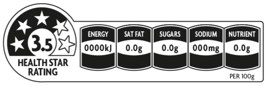 Health Star Rating (stars) + energy icon + 3 prescribed nutrient icons.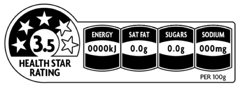 Health Star Rating (stars) + energy icon. 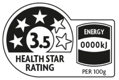 Health Star Rating (stars) (for example, when pack size does not accommodate more complete versions).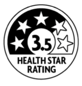 Energy icon (for example, for small pack sizes and some confectionery and beverage products).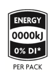 To determine the HSR of a breakfast cereal:Step 1. Determine the category of food.Category 2 includes all foods not included in Category 1, 1D, 2D, 3 or 3D, including breakfast cereals.Step 2. Using the points tables and guidance in the Guide for Industry to the HSR Calculator, calculate:baseline points for negative componentsmodifying points for positive componentsStep 3. Calculate the final score (baseline points – modifying points).Final score = – 2Step 4. Assign the HSR based on the HSR Category.This breakfast cereal is in Category 2, with an HSR score of – 2. Using the table on page 14 of the Guide for Industry, the product scores an HSR of 4.0.DateDescription of activityongoingReview of primary references including relevant policy statements, guides (specific to the HSR System and also relating to diet more broadly), research, scientific articles and monitoring data developed by the NHF and the MPI.ongoingMeetings with the HSRAC and the TAG, including to observe operations and governance arrangements.ongoingMeetings and teleconferences with a wide range of stakeholders including government, public health, academic, consumer and industry across Australia, New Zealand and internationally.June 2017 (prior to engagement of mpconsulting)Release of discussion paper by the HSRAC, seeking submissions on the merits of the HSR System in response to a series of consultation questions. Submissions were invited during the period 8 June to 20 July 2017.October 2017Reviewed 483 stakeholder submissions and published a summary of submissions. January 2018Released a Navigation Paper providing background information about findings to date, principles guiding recommended changes to the HSR System and the direction of the Review.February – April 2018Facilitated nine public forums across Australia and in New Zealand to hear from over 270 stakeholders on a number of key issues for the Review, including: objectives, impact and monitoring; communications; governance and consideration of possible enhancements.August – September 2018Reviewed detailed modelling provided by the TAG relating to how the HSR System aligns with Dietary Guidelines and modelling various options for System enhancement as identified by data analysis, research and stakeholders. October 2018Released Consultation Paper: Options for System Enhancement for public consultation, published the TAG technical papers and a Test Calculator (for stakeholders to test the effects of preferred options identified in the Consultation Paper). November 2018Facilitated public forums in Sydney, Melbourne and Auckland to discuss the options outlined in the Consultation Paper.December 2018 – January 2019Reviewed stakeholder submissions on the Consultation Paper and undertook further modelling of options through the TAG, the University of Auckland and the George Institute for Global Health (George Institute).February 2019Released the Draft Five Year Review Report for stakeholder comment (closing 25 March 2019).mid-2019Provision of the Final Five Year Review Report to the Forum for consideration.The Review has drawn on a range of sources, including Australian Bureau of Statistics (ABS) data, modelling undertaken by the TAG, the University of Auckland and the George Institute and data and information provided by stakeholders. Unless otherwise specified, statistics referencing population level intakes of nutrients and/or foods refer to:for Australia, the 2011-12 Australian Health Survey (AHS)for New Zealand, the 2008/09 New Zealand Adult Nutrition Survey (NZANS).It is acknowledged that these datasets are dated and that in some cases more recent studies based on smaller datasets produce different results. However, these surveys are the largest, most comprehensive and reliable datasets available with regard to national health and nutrition.Where Dietary Guidelines are referred to, this applies collectively to the ADG and New Zealand Eating and Activity Guidelines (NZEAG). It is acknowledged that these Dietary Guidelines differ in important respects, and where these differences are directly relevant to the discussion in this Report, they have been highlighted.The AHS Discretionary Foods List is used by many stakeholders to classify foods as discretionary (foods for limited intake) or FFG foods. The list was developed based on the ADG and is unique to Australia. While it provides a general guide to whether foods are FFG or discretionary, it has a number of limitations and is not always a good guide to measuring the performance of the HSR System. The list is currently under review by the National Health and Medical Research Council (NHMRC).The recommendations regarding HSR System enhancements have been modelled in a number of databases, including:the TAG database, using industry supplied datathe University of Auckland’s New Zealand Nutritrack database the George Institute’s Australian FoodSwitch database. A number of stakeholders, including industry and public health organisations, have provided data and information to inform the Review. Where possible, we have used this information to corroborate or supplement modelling and analysis undertaken by the TAG.Much of the discussion in this Report (particularly Chapter 5) relies on an understanding of the HSR Calculator and the Guide for Industry. Further information is available at Appendix A and on the HSR System website.To provide convenient, relevant and readily understood nutrition information and/or guidance on food packs to assist consumers to make informed food purchases and healthier eating choices.Recommendation 1: 	The HSR System be continued.Recommendation 2: 	HSR graphic Option 5, the energy icon, be removed from the HSR System.What are the Dietary Guidelines?Dietary Guidelines aim to promote the benefits of healthy eating to reduce the risk of diet-related disease and improve health and wellbeing. Dietary Guidelines provide advice on the types and amounts of foods and beverages people should consume, with recommendations based on whole foods rather than specific food components or nutrients (noting that they do recommend avoiding foods high in certain nutrients). The ADG classify foods as FFG (foods that form the basis of a healthy diet) or discretionary (foods to limit in the diet). While the NZEAG do not use these terms, advice is consistent regarding recommendations to limit intake of foods high in added sugars, sodium and/or saturated fats. HSR graphic optionHSR graphic optionPercentage of products displaying the HSR using graphicPercentage of products displaying the HSR using graphicPercentage of consumers preferring graphicAustraliaNew ZealandData only available for Australia157632231810317175439422151516< 1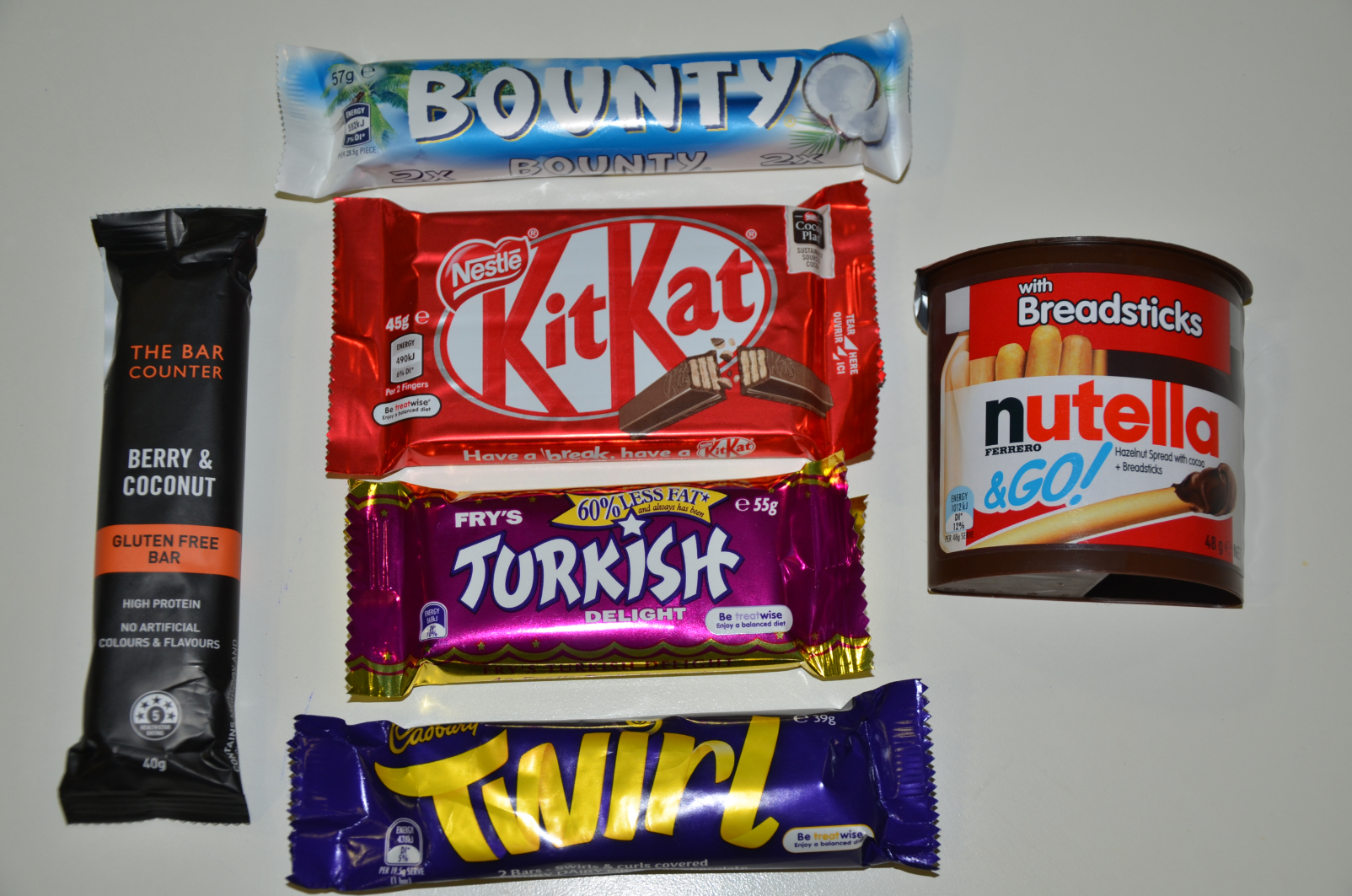 Figure 4: Berry & Coconut bar displays an HSR of 5; Bounty displays the energy icon based on a serve size of ‘one piece’ (28.5g) showing 592kJ; Kit-Kat displays the energy icon based on a serve size of ‘two fingers’ (22.5g) showing 490kJ; Turkish Delight displays the energy icon based on a serve size of ‘one bar’ (55g) showing 868kJ; Twirl displays the energy icon based on a serve size of ‘one stick’ (19.5g) showing 438kJ; and Nutella with breadsticks displays the energy icon based on a serve size of 48g showing 1012kJ. However, the Review considers it likely all of these items would be consumed as a single serve.,Recommendation 3: 	Governments, industry, public health and consumer bodies continue to promote the HSR System. Government promotion over the next two years should:communicate the reason for changes to the HSR System target specific areas of consumer misunderstanding or gaps in awareness highlight government endorsement of the HSR Systemposition the HSR System in the context of broader healthy eating messages.The more stars, the healthier the choice.Choosing healthier food is getting easier with the introduction of Health Star Ratings on the front of many packaged foods.Ranging from ½ to 5 stars, Health Stars help you make healthier choices at a glance.The number of stars is based on energy, nutrients such as saturated fat, sugars, sodium and protein and the fruit and vegetable content.To find out more, visit the Health Star Rating website.The more stars the healthier the food.The stars come from independent food experts.Stars give an indication of how healthy the ingredients of the food are.Healthier is easy when you look for the stars.Recommendation 4: 	A package of changes be made to the way the HSR is calculated for foods to better align with Dietary Guidelines, reflect emerging evidence, address consumer concerns and encourage positive reformulation.Recommendation 5: 	Changes be made to the way the HSR is calculated for non-dairy beverages, based on adjusted sugars, energy and FVNL points, to better discern water (and beverages similar in nutritional profile to water) from high energy drinks.The protein ‘tipping point’Products scoring more than 13 baseline points (and less than 5 FVNL points) are ineligible to score protein points.This represents a change from the UK nutrient profiling model. When the NPSC was developed, eligibility for protein points was changed from 11 or fewer baseline points to 13 or fewer baseline points; meaning that a product can receive more baseline points before becoming ineligible to score protein points.Some stakeholders expressed concerns regarding the potential for this to allow less healthy products to offset negative points using protein and, consequently, improve the product’s HSR. The Review explored the impact of decreasing the protein threshold to 11 points and found that this would affect relatively few products (4%), 35% of which are FFG cereal-based products. It also reduces differentiation between products with significantly different nutrient profiles by reducing the consideration of one positive component and increasing the emphasis on negative components.For example, a ready to eat wholegrain breakfast cereal that contains 8.7% protein from wholegrain and nuts and 18.2% sugars would see a reduction to its HSR from 4 to 3. However, a ready to eat wholegrain chocolate flavoured breakfast cereal that contains less protein (7.8%) and significantly higher sugars (29.9%) would also achieve an HSR of 3, implying to consumers that these products are of equivalent nutritional value. Rather than make changes to protein, the Review has proposed changes to the treatment of sugars and sodium to better target products of concern.Why not wholegrain?Some stakeholders suggested that the HSR System does not adequately promote consumption of wholegrains over more refined fibres and have proposed including wholegrain in the HSR Calculator to enable improved differentiation between products with ‘natural’ fibre and those with refined fibre such as inulin. The benefits of wholegrain are recognised by the Review and the impact of including wholegrain in the HSR System was closely examined. However, the potential benefits of including wholegrain in the HSR Calculator were exceeded by the technical complexities and unintended consequences of the various options explored in that:declaration of wholegrain content is not required on food packaging, except where wholegrain is a characterising ingredient  it is not possible to analytically determine the content of wholegrain in foodthe Code does not regulate the use of wholegrain content claimsThe Grains & Legumes Nutrition Council’s Code of Practice for Whole Grain Ingredient Content Claims (Industry Code of Practice) provides a guide for the use of wholegrain content claims on food labels in Australia and New Zealand. while there is a definition of wholegrain in the Code that matches the definition used in the Industry Code of Practice, this definition refers to both the intact grain and the fractions (including hulled, ground, milled, cracked or flaked grain). The strongest health benefits of wholegrain relate to intact grain rather than refined, highly processed or reconstituted grainrewarding wholegrain content resulted in limited increases to FFG foods such as brown rices, but resulted in more significant increases to the HSRs of many discretionary products such as muesli bars, salty snacks and crackersit would reduce alignment with the NPSC (on which the HSR Calculator is based), which does not consider wholegrain.The Codex Alimentarius Commission undertook a survey of member countries with FoPL schemes in 2017. It found that fibre, protein and (to a lesser degree) FVNL are considered a priority in a FoPL scheme, however wholegrain is not currently included in any of the schemes surveyed.The Review notes that other labelling tools are available to industry to promote wholegrain (for example, wholegrain claims can be made in line with the Industry Code of Practice).Recommendation 4A: 	Eligible fruits and vegetables automatically receive an HSR of 5.Products eligible for automatic 5 stars Products not eligible for automatic 5 starssalad mixes with no added dressing, croutons or other foodschopped pineapple, watermelon and rockmelonfrozen peas or berriesapple slices covered in a glazing agent such as beeswax to improve appearance and prevent browningcanned water chestnuts with water and acidity regulator (citric acid) to improve shelf-life stabilitydried fruits – higher energy density and ‘stickiness’ which may have implications for dental cariesfruit juice – low fibre content and higher energy and sugars densitypickled vegetables – higher sodium and reduced fibre contentcanned pears in juice or syrup – free sugars with higher energy densityProductHSR SystemUK Traffic Light SystemFrench Nutri-Score SystemBreakfast cereal 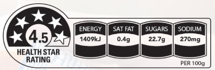 Each 45g serve contains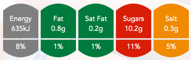 of an adult’s daily intake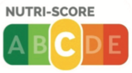 Muesli Bar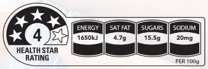 Each 31g serve contains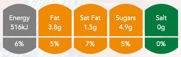 of an adult’s daily intakeRecommendation 4B: 	Total sugars be more strongly penalised by revising the sugars table for Categories 1, 1D, 2 and 2D to a maximum of 25 points for > 99g/100g.Why not added sugars?Many stakeholders advocated for the inclusion of added or free sugars in the HSR System to better align with Dietary Guideline recommendations to reduce intake of added sugars. The Review considered various ways to include added sugars in the HSR Calculator including:substituting total sugars for added sugarsThe main disadvantage being a mean increase in HSRs across most product categories and increases to the HSRs for a number of products of concern to consumers.using a combination of total sugars and added sugars such that if a product had any added sugars, the total sugars would be penalised more harshly. The main disadvantage being increased complexity (with little difference in impact compared to the recommended approach of strengthening the penalisation of total sugars) and disproportionate impact on products with very small amounts of added sugars. This is because a product with no added sugars would use the 22 point sugars table, yet a product with any added sugars (i.e. 2% added sugars) would use the 25 point sugars table. Options that use a sliding scale of total sugars and added sugars create further complexity and provide little flexibility where the amount of added sugars may vary.Other reasons the Review is proposing to strengthen the penalisation of total sugars rather than introduce the concept of added sugars include:added sugars are already indirectly targeted in the HSR System by the inclusion of FVNL and protein in the Calculator, which offset the intrinsic sugars present in fruits and dairy productsThis is supported by modelling, which shows that changes to the strength of the total sugars table impact on discretionary foods and foods containing added sugars, including: breakfast cereals; muesli and cereal bars; sweetened flavoured milks and yoghurts; dairy-based desserts, cream cheeses, custards, ice creams; sugar-based desserts, sweet biscuits and cakes; ice creams; sugar-based confectionery; mayonnaise and savoury sauces.the NIP is legally required to display the amount of total sugars in a product as ‘sugars’In Australia and New Zealand there is currently no agreed definition of added sugars. Moving to added sugars in the HSR System would be a significant change and a potential barrier to uptake for industry (in terms of quantifying added sugars rather than total sugars). There is currently no analytical method for measuring only the added sugars of a product, as this is indistinguishable when conducting a nutrient analysis. Methods would be needed to quantify added sugars. Some stakeholders have noted that added sugars content may be estimated from ingredients lists and that both the United States and the UK are exploring methods to quantify added sugars.claims regarding added sugars cannot be verified, either by industry or jurisdictions. While this is also a risk for positive nutrients such as FVNL and fibre, the risk is less significant as the influence of positive components on the calculation of the HSR is less than the influence of risk components such as sugars (all other risk nutrients in the HSR Calculator are quantifiable and displayed in the NIP).the natural sugars content of some ingredients can vary depending on the season. Based on this variation, manufacturers may be required to vary the amount of added sugars in some foods, such that the added quantity cannot be consistently statedadded sugars are chemically identical to intrinsic sugars and are processed by the body in the same way, such that some argue they should not be treated differently.The Review notes that the FRSC is currently investigating labelling approaches for providing information on added sugars in packaged foods and drinks for sale in Australia and New Zealand. Recommendation 4C: 	Sodium sensitivity be improved for products high in sodium (by reducing the maximum sodium levels used to determine baseline points for sodium in Categories 1, 1D, 2 and 2D) to better reflect the range of sodium levels in the food supply.Additional option: More strongly penalise sodium by revising the sodium points tables for all HSR categories to align with the 2017 update to the sodium Nutrient Reference Value.While the recommendation to decrease the maximum sodium levels used to determine baseline points for sodium addresses the issue in products high in sodium, it does not impact on products with less than 900mg of sodium (which represents approximately 93% of the food supply). In order to address outliers such as salty snacks and processed meats, changes would need to be made to the sodium table below the 900mg level.A number of stakeholders responding to the Consultation Paper proposed that, in addition to the above option, the sodium tables could be updated to reflect the recently updated sodium Nutrient Reference Values (NRVs).The NRVs are a set of recommendations for nutritional intake based on currently available scientific evidence. In July 2017, some of the NRVs for sodium were revised by the NHMRC. The previous recommendation to limit sodium intake to less than 2,300mg per day was removed and replaced by a revised Suggested Dietary Target (SDT) of 2,000mg of sodium per day. FSANZ is currently preparing a proposal to review and update the regulatory NRVs used in the Code. One option under consideration by the Review is revising the sodium points tables in the HSR System based on the updated sodium SDT of 2,000mg per day (see Appendix D). The revised sodium points table could be applied across all HSR categories, improving consistency across the System and increasing consumers’ ability to differentiate between foods based on sodium.Based on TAG modelling, this change would decrease the HSRs for 20% of the foods in the TAG database, with a maximum decrease of 1.5 stars across a range of product categories. Most (90%) of the products would only decrease by 0.5 and only seven products would see the maximum decrease of 1.5, (including two breakfast cereals, an extruded snack, a yeast spread, two processed meats and a meat substitute).Products impacted would include FFG foods such as: breads, breakfast cereals, pastas and grains, yoghurts and cheeses, meats and fish, nuts and processed vegetables.While this impacts on a number of FFG foods, these foods represent the key sources of sodium in Australian diets. In 2011-12, 25% sodium intake in Australian adults came from cereal-based products and dishes (mostly mixed dishes where cereal is the major component), 18% from cereal and cereal products (mainly bread), 18% from meat and poultry and 8% from milk products and dishes (including cheese); compared to only 2% from snack foods.This change would also impact a number of other products including: bakery/cake products, biscuits, snacks (such as muesli bars and salty snacks), dips, desserts, sauces and condiments, soups and stocks and fats, oils and spreads.A disadvantage of this option is that this would impact on 76% (23/30) of the draft sodium reformulation targets under the Australian Healthy Food Partnership. This may, in effect, reduce the incentives for manufacturers to reformulate to reduce sodium unless further changes were made to the reformulation targets.However, given that the Global Burden of Disease study found that diet was a risk factor in 20% of deaths worldwide in 2017, with a diet high in sodium the most significant risk factor, stronger treatment of sodium may be warranted.As this proposal was not identified in the October 2018 Consultation Paper, the Review has not yet had the benefit of stakeholder comments on the proposal. The Review now seeks stakeholder views on this option.Recommendation 4D: 	Dairy categories be redefined (Category 2D to include dairy desserts and other chilled dairy products and Category 3D to include surface ripened cheeses) and rescaled to ensure healthier FFG options receive higher HSRs and improve comparability between dairy products.Recommendation 4E: 	Increase and narrow the range of HSRs for healthy oils and oil-based spreads by rescaling Category 3 to improve the HSRs of healthy oils to better represent their relative nutritional valueRecommendation 4F:  	Jellies and water-based ice confections be included in Category 1 to decrease their HSRs and align them with nutritionally similar non-dairy beverages.Recommendation 5: 	Changes be made to the way the HSR is calculated for non-dairy beverages, based on adjusted total sugars, energy and FVNL points to better discern water (and beverages similar in nutritional profile to water) from high energy drinks.HSRExamples of beverages likely to receive this rating5still or carbonated water with no additives4.5flavoured waters, mineral and soda waters with flavour and no sugars4fruit and vegetable juices relatively low in sugars (grapefruit juice, tomato juice), coconut waters3 – 3.5artificially sweetened beverages with no added sugars, fruit juices (orange juice, apple juice), fruit drinks, diet cordials, diluted fruit juices2 – 2.5fruit drinks, diluted fruit juices, kombucha, low sugar-sweetened beverages, high sugar fruit juices (grape juice)0.5 – 1.5full sugar soft drinks, energy drinks, grape juice, fruit nectarsRecommendation 6: 	HSR System implementation continue to be jointly funded by Australian, State and Territory and New Zealand governments for a further four years.Recommendation 7: 	Minor changes be made to the governance of the HSR System to:support greater consumer confidence in the System by transferring the management of the HSR Calculator and TAG database to FSANZclarify the role of governance committees increase the transparency of the Systemimprove monitoring, enabling the System to be more responsive.Recommendation 8: 	Enhance the critical infrastructure to support implementation and evaluation of food and nutrition-related public health initiatives, including the HSR System, through: regular updates to Dietary Guidelines; regular national health and nutrition surveys; establishment of a comprehensive, dataset of branded food products; and improved monitoring of the System.Budget component2013-14 Actual2014-15 Actual2015-16 Actual2016-17 Actual2017-18 Actual2018-19 ProjectedGovernance committees, Secretariat, workshops, legal and IP, technical advice and contribution to Chair’s host jurisdiction (including on costs, travel and salary for support staff) – Australia and New Zealand$911,315$902,797$705,604$634,442$845,066$940,000Recommendation 8: 	The HSR System remain voluntary but with clear uptake target set by governments (the HSR must be displayed on 70% of target products by end 2023) and all stakeholders working together to drive uptake.Recommendation 9: 	The existing Guide for Industry to the HSR Calculator and the HSR System Style Guide be combined, revised and strengthened, providing greater certainty for stakeholders. ‘This is a major preventative health initiative which offers an opportunity for the food and beverage industry to significantly contribute to improving the health of our nation. We know Australians trust our products and by providing transparent and easy to understand information through the Health Star Rating system, we are continuing to deliver on the trust consumers place in us and our brands.’ 
– Australian food manufacturer‘At a product level it helps consumers make choices, which is why it’s there. At a brand level it reflects to a certain extent the company’s commitment to nutrition and their consumers. At an organisational level it creates a platform for us to have discussions with other business and have visibility with government’.Health Star RatingFood Category1 Non-dairy beverageFood Category1D Dairy beverageFood Category2 Non-dairy foodsFood Category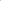 2D Dairy foodsFood Category3 Oils and spreadsFood Category3D Cheese >320 mg Ca/100g5≤ -6≤ -2≤ -11≤ -2≤ 13≤ 224.5-5-1-10 to -7-114 to 1623 to 244-40-6 to -2017 to 2025 to 263.5-31-1 to 2121 to 2327 to 283-223 to 6224 to 2729 to 302.5-137 to 11328 to 3031 to 3220412 to 15431 to 3433 to 341.51516 to 20535 to 3735 to 3612621 to 24638 to 4137 to 380.5≥3≥7≥25≥7≥42≥39AustraliaNew ZealandUptakeAs at June 2018 date, 5,448 products display the HSR, representing 31% of all eligible products.As at June 2018 date, 2,997 products display the HSR, representing 21% of all eligible products.Product categories with highest uptake of HSROf the foods displaying the HSR in Australia, the following categories contributed most significantly to the uptake:non-dairy beverages: 11% of total products displaying the HSR, 45% of eligible products in this category, 608 total productsprocessed meat and seafood: 8% of total products displaying the HSR, 34% of eligible products in this category, 459 total productsprocessed fruit and vegetables: 7% of total products displaying the HSR, 45% of eligible products in this category, 386 total productssavoury snacks: 7% of total products displaying the HSR, 28% of eligible products in this category, 381 total productsdairy and alternatives: 7% of total products displaying the HSR, 24% of eligible products in this category, 367 total products.Of the foods displaying the HSR in New Zealand, the following categories contributed most significantly to the uptake:fruit and vegetables: 15.0% of total products displaying the HSR, 25% of eligible products in this category, 450 total productscereals and cereal products: 13% of total products displaying the HSR, 26% of eligible products in this category, 400 total productsnon-alcoholic beverages: 13% of total products displaying the HSR, 30% of eligible products in this category, 384 total productssauces and spreads: 11% of total products displaying the HSR, 19% of eligible products in this category, 330 total productsdairy and alternatives: 9% of total products displaying the HSR, 13% of eligible products in this category, 256 total products.HSR graphicsOf those products displaying the HSR:5% display Option 123% display Option 217% display Option 339% display Option 415% display Option 5, the energy icon, predominantly:confectionery (263 products) with 32% of these products displaying the HSR showing the energy icon onlysugar-sweetened beverages (252 products) with 31% of these products displaying the HSR showing the energy icon only.Of those products displaying the HSR (based on a sample of 512 products):8% display Option 117% display Option 217% display Option 342% display Option 416% (452) display Option 5, the energy icon. products that commonly used Option 5 included confectionary, non-alcoholic beverages and edible oils.Compliance against the Style GuideOf the products displaying the HSR in 2018, 8% have a design variation and 4% have a technical variation.In New Zealand, approximately 5% of products displaying the HSR were on foods for which the HSR System was not intended. Very few inconsistencies were identified between the HSR displayed and the HSR System Style Guide. Of the products displaying the HSR in 2018, 4% have a design variation and 16% have a technical variation.Compliance against the HSR CalculatorOf the products displaying HSR in 2018, 90% display the correct HSR (based on sampling) with approximately 5% of manufacturers overstating it and 5% understating it, generally only by 0.5 stars.This was not assessed in New Zealand.Consumer awareness and understanding83% of consumers are aware of the HSR System when prompted20% of consumers are aware of the HSR System unprompted56% of consumers understand that the HSR provides a rating of the product’s healthiness76% of consumers are aware of the HSR System when prompted16% of consumers are aware of the HSR System unprompted68% of consumers correctly identified that within a food category, the product with more stars is healthierTrust, credibility and confidence58% of consumers report they trust the HSR System62% of consumers believe the HSR System is credible67% of consumers report they have confidence in the HSR System47% of consumers report they feel confidence using the HSR System 40% of consumers report that they trust the HSR SystemInfluence on behaviour77% of consumers agree the HSR System makes identifying healthier options within a category easier65% of consumers report that the HSR helps them to make decisions about which foods to buy64% of consumers report being influenced by the HSR34% of consumers purchasing products that display the HSR used it to select a healthier product61% of consumers agree the HSR System makes it easier to decide which packaged foods are healthier 28% of consumers report using the HSR to help choose packaged food (up from 10% in 2015)88% of these consumers reported choosing the product with more stars.Nutrient status of products displaying the HSROf products displaying the HSR:63% have ratings of 3.0 to 5.0 starsthe most common HSR displayed is 4Products displaying HSR labels have significantly lower average energy density and saturated fat, sodium, total sugar and protein contents than non-HSR products.Of products displaying the HSR:77% have ratings of 3.0 to 5.0 starsthe median HSR is 3.5the most common HSR displayed is 4 starscompared to 2015, there have been small increases in proportions of products with 0.5 to 3.0 stars and a relative reduction in proportions with 4.0 to 5.0 stars. Reformulation Products displaying the HSR had statistically significant reductions in energy and saturated fat content over the four years since the System was introduced compared to those not displaying the HSR (which had no significant reduction in these components).Of those products displaying an HSR in 2018 that were available prior to implementation of the HSR in New Zealand, 79% have been reformulated to some extent (i.e. have undergone a minimum of 5% change in the content of a key component).Type of Policy/ProgramJurisdictionDescription summaryTarget audienceNSW Ministry of HealthNew South WalesThe HSR System has been incorporated into the NSW Healthy School Canteen Strategy and the NSW Healthy Food and Drink in Health facilities for Staff and Visitors Framework. The HSR System is used, along with portion size limits to identify healthier food and drink options. Consumers and retailersSA HealthSouth AustraliaSA Health has produced a series of fact sheets (including four related to the HSR) that can be ordered through the Health Promotion Community Education Resource Order Form for Consumer (Dec 2018).ConsumersCompanyJurisdictionDescription summaryTarget audienceAnchor DairyNew ZealandInclusion of information about the HSR System on Anchor Dairy website.ConsumersArnott’sAustraliaOnline promotion of a Guide to HSR on the Arnott’s website.ConsumersColesAustraliaInclusion of statement on the HSR on Coles website, including reference to the number of Coles Brand products displaying HSR.ConsumersCountdownNew ZealandOnline promotion including information about the HSR on Countdown website.Publication of Retail Industry Pledge to use the HSR on private label products and encourage suppliers to use HSR, includes measurable targets and documentation of progress.ConsumersDaily JuiceAustraliaOnline promotion of the HSR and how Daily Juice product labels are making it easier for customers to make healthier choices on the Daily Juice website.ConsumersFoodstuffsNew ZealandInclusion of statement on the HSR on the Foodstuffs website and featuring HSR branded products in promotions.ConsumersFrucorNew ZealandInclusion of information on the HSR System on the Frucor website. ConsumersGo NaturalAustraliaOnline promotion of HSR (on images of nut bars) and information on HSR and how it is calculated on Go Natural website.ConsumersGR8STARTAustraliaOnline promotion of GR8START breakfast mix displaying health star rating on GR8START website.ConsumersIGAAustraliaEat Well at IGA campaign, including advice to help customers make healthier choices by using the HSR.  ConsumersKellogg’sAustralia, New ZealandInclusion of information on the HSR System and how it should be used, only accessible to health professionals through the Kellogg’s Australia New Zealand Health Professional Hub on the Kellogg's website.Health professionalsLionAustralia, New ZealandOnline promotion of the company’s commitment to front-of-pack labelling including a section on Lion website titled Reading Food Labels, with information about the HSR System.ConsumersMonster Health FoodAustraliaOnline promotion of the HSR for muesli products on home page of Monster Health Foods website and promotion of the value of the HSR System in media coverage.ConsumersNestleAustralia, New ZealandOnline promotion of ways to understand and use the HSR when shopping on the Nestle website.Provision of consumer support materials for dietitians, including HSR pocket cards, postures and brochures.Consumers and health professionalsNew Zealand Food and Grocery CouncilNew ZealandProvision of information about the HSR System on the New Zealand Food and Grocery Council website.Consumers and industryNew Zealand Beverage CouncilNew ZealandProvision of information on the New Zealand Beverage Council website.ConsumersNZ SugarNew ZealandProvision of news and articles relating to the HSR System through the Sugar Research Advisory Service.Consumers and health professionalsPepsicoAustralia, New ZealandInclusion of a statement supporting the HSR System on Pepsico website including links to downloadable lists of the HSRs for Australian and New Zealand snacks.ConsumersPic’s Peanut butterAustralia, New ZealandOnline promotion of visual images of HSR on products on Pic’s Peanut butter website.ConsumersSanitarium Australia, New ZealandOnline promotion including information about the HSR, articles and a video explaining how the HSR relates to the company’s products on Sanitarium website.ConsumersSimplotAustraliaInclusion of information about the HSR, including statement that HSR icon to appear on all products available in retail outlets on Simplot website.ConsumersTegelNew ZealandOnline promotion of inclusion of HSR on all packaged chicken and turkey products on Tegel website.ConsumersThe Happy Snack CompanyAustraliaInclusion of information about what the HSR is and why their products receive 5 stars on The Happy Snack Company website.ConsumersUncle TobysAustraliaInclusion of information and a video about how to read and apply the HSR on Uncle Tobys website.ConsumersUnileverAustralia, New ZealandInformation on the Unilever website about the HSR System, images of products  and confirmation that they will be introducing the HSR across their food and beverage portfolio.ConsumersWoolworths AustraliaAn affordable health campaign, including a series of print catalogues titled ‘Making healthier choices more affordable’, promoting price drops on products including packaged foods displaying HSRs of 4 and 5.In-store announcements, meal solution cards, shopping baskets, aerials, EAS Gates and bus stops promoting HSR, with focus on products with HSRs of 4 and 5. A 'Making healthier easier' campaign, including in store, radio and tv advertisements promoting 'Woolworths is making healthier easier with more Health Star Ratings across our Woolworths food range'. Online promotion including information about the HSR on the Woolworths website. ConsumersCompanyJurisdictionDescription summaryTarget audienceCancer Council NSWNSWBlog articles relating to the HSR System and how it can be used and a section on the Cancer Council website on Reading food labels, with detailed information about the HSR System.ConsumersChoice AustraliaOnline promotion of Choice’s 5 Asks to make the health stars work for you, not food companies.FAQ page with detailed information relating to the HSR System, how it is calculated, and how it should be used.ConsumersDiabetes NSW & ACTNSW and ACTPublication of detailed articles explaining the basis upon which HSR is calculated on the Diabetes NSW & ACT websiteConsumers, health professionalsFoodwatchAustraliaNutritionist Catherine Saxelby’s Foodwatch website contains detailed information about how HSR is calculated, how it can most effectively be used and star ratings for a range of sample products.ConsumersHealthy Kids AssociationAustraliaInclusion of detailed information about the HSR and how parents can use it to make healthier choices for children on the Healthy Kids Association website.ParentsObesity Policy CoalitionAustraliaRegular media commentary on HSR. Information on HSR on Obesity Policy Coalition website, including policy briefs on improving the effectiveness of the HSR.Consumers, industry, governmentThe George Institute for Global HealthAustraliaPublication of articles, academic reports and commentary relating to the HSR on The George Institute website.Development and implementation of FoodSwitch, a smartphone app that allows barcodes of packaged foods to be scanned using the camera on the phone and provides the consumer with information about the product’s HSR.Consumers, academics, health professionals, food industryGrains & Legumes Nutrition CouncilAustraliaInclusion of information about the HSR in fact sheets describing how to choose breakfast cereals and snack bars on the GLNC website.ConsumersNuts for LifeAustraliaInclusion of information about the HSR in a range of articles, including a list of the star ratings  for different types of nuts on the Nuts for Life website.ConsumersSarah Moore WellnessAustraliaInclusion of detailed information about development of HSR and how to use the HSR effectively to make healthier choices for the family (from perspective of nutritionist) on Sarah Moore Wellness website.ConsumersType of Policy/ProgramJurisdictionDescription summaryTarget audienceFamily Food Patch – You Tube clips sugar in drinksTasmaniaState-wide promotion through the family Food Patch peer education program. Includes you-tube educational videos designed for peer food educators and communities.ConsumersFood for ThoughtNew ZealandA healthy choices nutrition program for year 5 and 6 primary school students incorporating a framework of activities, nutritionist support and sponsored lunch and a supermarket visit to Pak’n’Save, New World or Four Square supermarkets.Primary school studentsFree fruit for kidsAustralia, New ZealandFree fresh fruit available for children while parents are shopping at Harris Farm Markets, Woolworths, Coles, Countdown, Fresh Choice.Parents and childrenMilk for SchoolsNew ZealandFonterra is currently providing free milk in 70% of New Zealand primary schools.Primary school studentsHeartSAFE reformulation programmeNew ZealandFunded by the Ministry of Health and led by New Zealand Heart Foundation, it sets targets for sodium reductions in processed foods.Food manufacturers and producersLive Lighter campaignWA, ACT, NT and Victoria A campaign (developed in WA) that aims to promote healthy eating, physical activity and healthy weight through mass media, advertising, social media, online and printed resources, advocacy and retailers. Online resources include sugar related education material on avoiding sugary drinks and tips to cut back on added sugar in the diet.Adults and parents of children 0 - 12 yearsResponsible Children’s Marketing InitiativeAustraliaAn initiative developed by the Australian food and beverage manufacturing industry in 2008 in response to concerns about the level of advertising of foods high in energy, fat, sugar and salt to children.Signatories report against company action plans which highlight specific steps towards meeting commitment to responsible marketing of food and beverages to children.IndustryVictorian Salt Reduction PartnershipVictoria, AustraliaA joint action plan of the VicHealth, National Heart Foundation, The George Institute, Deakin University, IPAN, Stroke Foundation, Kidney Health Australia, Baker Heart and Diabetes Institute, AHPS and HBPRCA to reduce salt intake in Victoria and Australia.ConsumersType of Policy/ProgramJurisdictionDescription summaryTarget audienceHealthy Food PartnershipAustraliaA joint initiative between government, the food industry and public health groups focusing on increased health knowledge, healthier choices and better health outcomes for Australians. The focus of the Partnership includes:portion controlcommunication, education and meal planning on whole foods and total dietreformulation activities.ConsumersEatforhealth.gov.auAustraliaAustralian Government website promoting the Australian Dietary Guidelines and providing supporting resources for health professionals and consumers, including brochures and posters for use in different settings. The website includes advice for consumers on how to translate ADG recommendations into everyday life. ConsumersHealthy kids industry pledge  New Zealand As part of the New Zealand Government’s Childhood Obesity Plan, the Healthy kids industry pledge involves partnerships with the food and beverage industry to make commitments (relating to reformulation, labelling, education, marketing, addressing health inequalities and communication and public reporting) that will make a contribution to reducing the incidence of childhood obesity. Companies and industry groups already committed include the New Zealand Food and Grocery Council, Coca-Cola, McDonalds New Zealand, Nestle, Fonterra, Retail New Zealand and the Association of New Zealand Advertisers.New Zealand Children Make Healthy Normal campaignNSWA campaign that aims to support healthy eating and active living in NSW and includes targeted consumer messaging to replace sugar-sweetened beverages with water.Consumers Big Changes Starts SmallNew ZealandA national social marketing campaign that was one of the 22 initiatives in the Government obesity plan to raise awareness of childhood obesity in New Zealand, run by the Health Promotion Agency.ConsumersHealthier Happier CampaignQueenslandSocial marketing campaign including a website, TVC, social media encouraging Queenslanders to add more fruit and vegetables to their meals, have smaller portion sizes, cut back on sugary drinks and increase levels of physical activity.ConsumersType of Policy/ProgramJurisdictionDescription summaryTarget audiencekJ information (menu labelling)NSW, Victoria, Queensland, SA, ACTIn 2010, NSW was the first state to legislate mandatory kilojoule (kJ) menu labelling to support consumers to identify healthier food and drink choices at major fast food outlets.Since then, Victoria, Queensland, South Australia and the Australian Capital Territory have also implemented a kJ Menu Labelling Scheme. Whilst the kJ Menu labelling scheme is not mandatory in Tasmania, the Northern Territory and Western Australia, some fast food companies have introduced a kJ menu board in restaurants. ConsumersHealthy food and drink policies in Government work places and public facilitiesVarious Australian States and Territories, and New ZealandMandatory and voluntary policies for food service facilities, including cafeterias, kiosks, and vending machines in government run facilities including public schools, public health sites such as hospitals, health centres, recreation centres, public events and sports facilities. Policies include limiting/restricting the availability of unhealthy foods and drinks (including those high in added/total sugar) and increasing the availability of healthy food. Implementation is varied according to local health districts and jurisdictions. Some jurisdictions include additional guidelines for:fundraising, advertising and sponsorship  workplace health education programsretail food outlets (e.g. cafeterias, cafes, coffee shops - implemented by WA, Victoria and SA). Staff working at these facilities and visitors Healthy eating guidelines for government schools Australian Government, various States and Territories The National Healthy School Canteen guidelines and resources provide national guidance and training to help canteen managers to make healthier food and drink choices for school canteens. Implementation of the NHSC guidelines is at the discretion of each state or territory government. Some states and territories have implemented the NHSC guidelines in full, others incorporated components of the guidelines within their own system. Under the Guidelines, foods and drinks high in sugar are banned from sale in school canteens, vending machines and preschools. NSW has recently relaunched the NSW Healthy School Canteen Strategy, which classifies foods according to the Australian Dietary Guidelines concepts of FFG (Everyday) and discretionary (Occasional), supported by the use of portion size and the HSR to select healthier versions of some foods and drinks.School childrenHealthy Food Provision in early childhood settings Australian Government, States and TerritoriesA National Quality Standard requires all services to actively promote healthy eating and provide adequate, nutritious food specific for early childhood (0-5 years), based on recommendations in the Australian Dietary Guidelines.Get up and Grow: Healthy Eating and Physical Activity for Early Childhood resources are also available from the Australian Department of Health website.All children in organised care aged 0-5 yearsFuelled4 Life New Zealand Managed by the Heart Foundation is a Food and Beverage Classification System (using ‘everyday’ or ‘sometimes’ categorisation) designed specifically for foods and beverages children commonly consume in an education setting. School and preschool aged children Healthy Lifestyles – Drink Water promotionNew ZealandEncouraging all schools in New Zealand to provide water and plain milk only. Includes infographic posters and guidance on how to implement plain water drink policy in schools.School childrenThe Victorian Healthy Eating Enterprise (VHEE)VictoriaA coordinated platform to support healthy eating targeting state-wide and local organisations and workforce (beyond the health sector) promoting access to nutritious food in Victoria.Priority areas:increasing fruit and vegetablesreducing sugar-sweetened beveragesincrease access to nutritious food.NGOs, local government, community and health services, health professionals and food relief organisationsHealthy Eating Advisory ServiceVictoriaA state service providing practical support to key settings and organisations to meet Government nutrition policies and guidelines. Schools, workplaces. sport and recreation centres and health servicesPremier’s Healthy Kids Menus Initiative SA Aims to increase the provision of, and access to, healthy menu options for children in SA restaurants, cafes, hotels and clubs. Criteria specific to sugar reduction include:free tap water is easily accessiblemeal deals do not include soft drinks containing sugar or artificial sweetenersguidance on desserts on the menu.ChildrenHealthy Children InitiativeNSWThe NSW Healthy Children Initiative (HCI) was established in 2011 to provide a coordinated approach to childhood obesity prevention across NSW. Key program messages encourage the consumption of water over sugar-sweetened drinks.Children aged 0-16 yearsType of Policy/ProgramJurisdictionDescription summaryTarget audienceSugary Drinks - Healthy Bodies Need Healthy DrinksCommonwealthOnline resource package that promotes healthy drink choices and discourages excessive consumption of sugar-sweetened drinks among Aboriginal and Torres Strait Islander school aged children, their families and communities. Includes brochures, activities, music videos, posters and song lyrics.Aboriginal and Torres Strait Islander peoplesSwap Soft Drinks for Water initiativeNTOnline information sheets and promotional resources on replacing soft drinks with water, for use by different health promotion sectors including schools, child care, community groups, stores, council (through Sport and Recreation Officers) and health centres.Consumers H30 ChallengeVictoriaVicHealth campaign encouraging Victorians to make a 30-day pledge to replace every sugary drink they would normally drink with water.VIC populationGood Habits for Life – Sugar Swap ChallengeACTOnline resources and advice for families to recognise added sugar in their food and drinks, and to ‘swap them out’ for healthier alternatives for one month. Includes an online sugar swap game for children.Parents and carers with children 0 - 8 years100% water resources Health Promotion New ZealandOnline resources including sugary drink infographics and suite of ‘100% Water’ posters encouraging consumers to choose water instead of sugary drinks.Consumers Move Well Eat Well programTasmaniaResource promoting healthy eating and physical activity which also includes a ‘Think before you drink’ poster promoted through early childhood and primary school programs.Children aged 0 – 12 yearsBaseline pointsAverage sodium (mg) per 100g or 100mLAverage sodium (mg) per 100g or 100mLAverage sodium (mg) per 100g or 100mLCurrent for Cat 1, 1D, 2, 2DCurrent for Cat 3 and 3DAdditional option proposed for all Cats0≤90≤ 90≤751>90>90>752>180>180>1503>270>270> 2254>360>360> 3005>450>450> 3756>540>540> 4507>630>630> 5258>720>720> 6009>810>810> 67510>900>900> 75011>1005>990> 82512>1121>1080> 90013>1251>1170> 97514>1397>1260>105015>1559>1350>112516>1740>1440>120017>1942>1530>127518>2168>1620>135019>2420>1710>142520>2701>1800>150021>3015>1890>157522>3365>1980>165023>3756>2070>172524>4192>2160>180025>4679>2250>187526>5223>2340>195027>5829>2430>202528>6506>2520>210029>7262>2610>217530>8106>2700>2250Baseline pointsCurrent energy (kJ/100g)Proposed energy (kJ/100g)Current total sugars (g/100g)Proposed total sugars (g/100g)Modifying pointsCurrent fruit and vegetable content (%)Proposed fruit and vegetable content (%)0≤3350≤5.000≤401>335≤ 30>5.0≤ 1.51>402>670≤ 60>9.0≤ 32>60> 403>1005≤ 90>13.5≤ 4.53>674>1340≤ 120>18.0≤ 64>75> 605>1675≤ 150>22.5≤ 7.55>806>2010≤ 180>27.0≤ 96>907>2345≤ 210>31.0≤ 10.57>958>2680≤240>36.0≤ 128=1009>3015≤ 270>40.0≤ 13.5910>3350> 270>45.0> 13.510> 8011>3685>49.01112>54.012> 9913>58.014>63.015>67.016>72.017>76.018>81.019>85.020>90.021>94.022>99.0FoodEnergy (kJ/100mL)Total Sugars (g/100mL)FVNL (%)Current HSRProposed HSRplain still/sparkly water00.00.0★★★★★★★★★★flavoured water20.01.0★★★★★★☆vegetable juice902.699★★★★★★★★★coconut water1365.8100.0★★★★★★★★★fruit and vegetable juice1367.2100.0★★★★★★★★★fruit juice18010.0100.0★★★★★★★★☆no sugar energy drink130.00.0★★★★★☆no sugar soft drink60.00.0★★★★★☆no sugar iced tea30.00.1★★★★★☆diet cordial120.525.0★★★★★reconstituted fruit juice1859.599.7★★★★★★★★diluted fruit juice (65%)1521.865.0★★★★★☆diluted fruit juice (46%)953.846.0★★☆★★☆kombucha, lower sugar481.91.6★★★★☆coconut water (70%)1417.070.0★★★★★iced tea, lower sugar774.22.0★★★★kombucha, higher sugar1003.20.0★★★★regular cordial1337.235.0★☆★iced tea, higher sugar1288.00.1★☆★fruit drink1538.725.0★☆☆regular soft drink18010.60.0★☆regular energy drink19411.00.0★☆TermMeaningAustralia and New Zealand Ministerial Forum on Food Regulation (The Forum)The Forum has general oversight of the implementation of food standards, develops policy guidelines and promotes harmonised standards between Australia and New Zealand. Forum membership is made up of lead ministers (usually health ministers) from Australian state and territory governments and the Australian and New Zealand governments. Australian Dietary Guidelines 2013 (ADG)The ADG provide advice about the amount and types of foods that should be eaten for health and wellbeing, with recommendations based on scientific evidence.Australian Guide to Healthy Eating (AGHE)The AGHE is a food selection guide which visually represents the proportion of the five food groups recommended for consumption each day.Australian Health Survey 2011-13 (AHS)The AHS is the largest and most comprehensive health survey conducted in Australia. The AHS was undertaken by the Australian Bureau of Statistics (ABS) and collected a range of information about health-related issues. AHS Discretionary Foods ListThe AHS Discretionary Foods List was developed by the ABS in 2014 for the purpose of the 2011-12 National Nutrition and Physical Activity Survey. It classifies foods as discretionary based on the ADG. Australian Health Ministers’ Advisory Council (AHMAC)Advisory and support body to the Council of Australian Governments (COAG) Health Council.Australia New Zealand Foods Standards Code (the Code)The standards in the Code are legislative instruments and include standards for food safety, food composition and labelling and foods that need pre-approval such as genetically modified foods. The Code sets out regulatory requirements for food labelling and other information requirements on foods, plus food standards for: substances that can be added to or present in food; contaminants and resides; foods requiring pre-market clearance; microbiological limits; specific standards for food categories; food safety and primary production standards (Australia only).Baseline points In the NPSC system, baseline points are allocated for the negative components considered in that system (energy, saturated fatty acids, total sugars and sodium).In the HSR Calculator, baseline points are allocated to these same risk-associated components (energy, saturated fatty acids, total sugars and sodium). HSR baseline points contribute inversely to the final HSR.Category 1 HSR category that covers beverages other than dairy beverages and alcoholic beverages.Category 1DHSR category that covers dairy beverages that meet the calcium content requirements of Schedule 4 of Standard 1.2.7 of the Code. Category 1D may include milk and dairy beverage alternatives derived from legumes, cereals, nuts or seeds, providing they meet the criterion for calcium content.Category 2 HSR category that covers all foods other than those in Categories 1 and 1D, 2D, 3 and 3D.Category 2D HSR category that covers dairy foods other than those included in Categories 1D or 3D. This may include all cheeses with a calcium content ≤ 320mg/100g, yoghurt and other fermented milk products. Category 2D may include cheese and yoghurt alternatives derived from legumes providing the cheeses meet the criterion for 2D foods for calcium content.Category 3 HSR category that covers oils and spreads, defined as follows in the Code:edible oil as defined in Standard 2.4.1  edible oil spreads as defined in Standard 2.4.2 margarine as defined in Standard 2.4.2 butter as defined in Standard 2.5.5Category 3D HSR category that covers cheese and processed cheese as defined in Standard 2.5.4 of the Code (with calcium content >320mg/100g). Category 3D may include cheese alternatives derived from legumes providing they meet the criterion for 3D foods for calcium content.Codex Alimentarius Commission(Codex)The international food standards setting body established by the United Nation’s Food and Agriculture Organization and the World Health Organization. Codex develops international food standards, guidelines and codes of practice for an international food code that contributes to the safety, quality and fairness of food trade.ComponentIn the context of the HSR System, components are the nutrients, ingredients and other parameters used to determine a product’s HSR, including the energy, saturated fat, total sugars, sodium, protein, fibre and FVNL content.Dietary GuidelinesCollectively refers to the ADG and the NZEAG. Discretionary foodsDiscretionary foods and drinks are those not necessary to provide the nutrients the body needs. Many of these are high in saturated fats, sugars, salt and/or alcohol. They can be included in the diet occasionally in small amounts by those who are physically active but are not a necessary part of the diet. This includes cakes, biscuits, confectionary, jellies, ice confections, dairy desserts, salty snacks and sugar-sweetened beverages.Energy iconAn optional graphic in the HSR System that can be used with or without the HSR stars (e.g. for small pack sizes and some confectionery and beverage products). European Food Safety Authority (EFSA)The agency of the European Union that provides independent scientific advice and communicates on existing and emerging risks associated with the food chain.Fibre points (F points)HSR Category 2 and 3 products score points for the proportion of fibre present. Category 1 products cannot score F points.Five/Four Food Group (FFG) foodsFFG foods (also known as ‘core’ foods in Australia) are described by Dietary Guidelines as the basis of a healthy diet. This includes fruit and vegetables, grain foods (mostly wholegrain or high fibre varieties), dairy foods such as milk, cheese and yogurt (mostly reduced fat), legumes, nuts, seeds, lean meats, eggs, tofu, etc.There are four food groups described in the NZEAG (fruit and vegetables, grain, meats, dairy) and five in the ADG (fruit, vegetables, grain, meats, dairy) and the ADG separate fruits and vegetables into separate groups.Food and Agriculture Organisation of the United Nations (FAO)A specialised agency of the United Nations that leads international efforts to defeat hunger. Food Regulation Standing Committee(FRSC)Sub-committee of the Australia and New Zealand Ministerial Forum on Food Regulation (the Forum). The FRSC is responsible for coordinating policy advice to the Forum and ensuring a nationally consistent approach to the implementation and enforcement of food standards and its membership consists of senior Australian, State and Territory and New Zealand government officials.Food Standards Australia New Zealand (FSANZ)FSANZ is a statutory authority in the Australian Government Health portfolio which develops and administers the Code.FoodSwitchAn initiative of the George Institute for Global Health, FoodSwitch is a smartphone application that allows barcodes of packaged foods to be scanned using the camera on the phone and provides the consumer with information about the product’s nutritional make-up, and a list of alternative, healthier choices.FoodTrackA food and nutrient database that contains product data from fresh and packaged foods in major Australian supermarkets such as product descriptors, nutrition information panels, ingredient lists, front-of-pack labels, images of the product and other relevant information. FoodTrack was developed by the Heart Foundation in conjunction with the CSIRO.Front-of-Pack Labelling (FoPL)The concept of putting simplified nutritional information on the front of food or beverage product packages, either numerically or graphically.Fruit, vegetable, nut, legume (FVNL) contentFruit, vegetable, nut, legume content as defined in Schedule 5 of the Code. This term is used in both the HSR System and the NPSC.FVNL points (V points)In the NPSC and the HSR System, products score V points for the proportion of their ingredients comprising of FVNL (fruits, vegetables, nuts and legumes including coconut, spices, herbs, fungi, seeds and algae). Note that V points have been expanded in the HSR Calculator compared to the table in the NPSC.Guide for IndustryThe Guide for Industry to the HSR Calculator provides detailed information about how the HSR is calculated, including example calculations. This document contains important information that allows industry to calculate the HSR.Health Promotion Agency (HPA)The government health promotion organisation in New Zealand responsible for leading and supporting health promotion initiatives, across all sectors that contribute to health and wellbeing.Health Star Rating Advisory Committee (HSRAC)The trans-Tasman body responsible for overseeing the voluntary implementation of the HSR System, including in particular the monitoring and evaluation component of the System in Australia and New Zealand and the social marketing campaign in Australia. HSRAC membership consists of government, industry, public health and consumer representatives.Health Star rating Style GuideThe HSR Style Guide provides guidance for the application of the HSR System on product packaging. HSR CalculatorThe HSR Calculator calculates the HSR for products based on input of their nutrition information. The HSR Calculator considers four components of a food associated with increasing the risk factors of chronic diseases (energy, saturated fat, sodium and total sugars content). Certain ‘positive’ aspects of a food such as FVNL content, and in some instances, fibre and protein content are also considered. Points are allocated based on the nutritional composition of 100g or 100mL of the product, following the units used in the NIP of a packaged product. The points are converted to a star rating (from 0.5 to 5 stars). The HSR Calculator is a modified version of the NPSC developed by FSANZ for the regulation of health claims in Australia and New Zealand and prescribed in Standard 1.2.7 – Nutrition, Health and Related Claims of the Code.Refer Appendix A for a more detailed description of the HSR Calculator. HSR categoryThe HSR System is based on six different product categories (1, 1D, 2, 2D, 3 and 3D).Ministry for Primary Industries (MPI)The Ministry for Primary Industries (MPI) (Māori: Manatū Ahu Matua) is the public service department of New Zealand charged with overseeing, managing and regulating the farming, fishing, food, animal welfare, biosecurity, and forestry sectors of New Zealand's primary industries.Modifying points In the NPSC, modifying points are calculated as part of the nutrient profiling score. Modifying points are allocated for the positive components (%FVNL and, in some instances, protein, fibre) present in foods and beverages, in accordance with Schedule 5 of Standard 1.2.7 of the Code. In the HSR Calculator, extended modifying points are allocated to the same positive components, increasing the final HSR for a product.New Zealand HSR Advisory Group (NZHSRAG)A Committee of government, industry, public health and consumer representatives with responsibility for considering implementation of the HSR in New Zealand.Nutrition Information Panel (NIP)Nutrition information requirements in Standard 1.2.8 of the Code requires nutrition information on most food labels in the form of a NIP. In the NIP, information on the amount of energy, protein, total fat, saturated fat, carbohydrate, total sugars and sodium must be displayed. Manufacturers can elect to sub-label protein, carbohydrates and fats. Total sugars declarations can declare sub groups as specific sugars, such as lactose, if desired. Nutrient Profiling Scoring Criterion (NPSC)The NPSC is a nutrient profiling system referred to in Standard 1.2.7 and detailed in Schedule 5 of The Code. The NPSC is used in Australia and New Zealand to determine whether a food is suitable to make a health claim, based on its nutrient profile. Only foods that meet a certain score will be allowed to have health claims made about them. The HSR algorithm is based on the NPSC with some modifications to better meet the needs of a scale rather than binary application.Nutri-ScoreA voluntary front-of-pack labelling scheme adopted in France in 2017, based on a five-letter and five-colour visual that summarises food nutrition information. The Nutri-Score gives a rating to any food (except single-ingredient foods and water) going from a dark green A (best) to a red E (worst), by weighing the prevalence of positive and negative nutrients.NutriTrackDeveloped in 2011, NutriTrack is a database comprising information on the nutrient composition of processed foods on sale at New Zealand supermarkets and major fast food restaurants.New Zealand Eating and Activity Guidelines 2015 (NZEAG)The NZEAG provide evidence-based population health advice on healthy eating and being physically active. The document is written for health practitioners and others who provide advice on nutrition and physical activity for New Zealand adults. Protein points (P points)In the HSR System, food products score P points for the amount of protein present in the food. Protein points contribute to modifying points and can be scored if a food product scores less than 13 baseline points in the HSR Calculator. A food product that scores more than or equal to 13 baseline points can only score protein points if the food scores 5 or more V points in the HSR Calculator.RescalingCurrent scaling of each HSR category is based on the outputs produced by the HSR Calculator using the database used to develop and test the HSR System. The intention of scaling is to distribute products within each category across the range of HSRs available (i.e. from 0.5-5.0), thereby providing greater differentiation between rankings.HSR categories could be rescaled to redistribute products according to their relative nutrient content if a new distribution of products displays less differentiation. Social Marketing Advisory Group (SMAG)An advisory group that provides advice on communications on the HSR System, including campaigns and social marketing. Consists of representatives from government, the food industry, public health and consumer representatives with expertise in social marketing.Technical Advisory Group (TAG)The TAG consisted of a tripartite (government, food industry, public health) group of experts with relevant technical skills. The TAG provided technical advice to the HSRAC regarding the HSR Calculator (mainly to inform the Review) and has now been disbanded.UK Nutrient Profiling Model (NPM)A tool developed in 2004 by the Food Standards Agency in the United Kingdom to enable the broadcast regulator to identify the ‘less healthy’ food and drinks subject to restrictions during children’s television programming.World Health Organization (WHO)WHO is the directing and coordinating authority on international health within the United Nations’ system.